NO. 40 JOURNALof theHOUSE OF REPRESENTATIVESof theSTATE OF SOUTH CAROLINA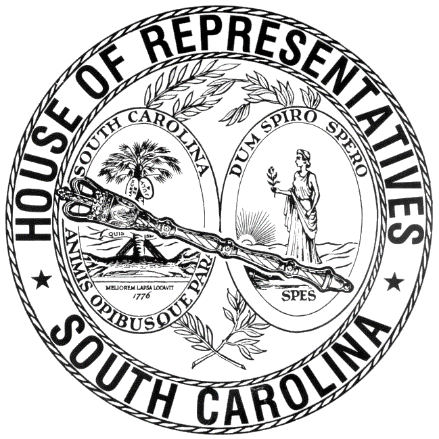 REGULAR SESSION BEGINNING TUESDAY, JANUARY 12, 2021 ________TUESDAY, MARCH 23, 2021(STATEWIDE SESSION)Indicates Matter StrickenIndicates New MatterThe House assembled at 9:30 a.m.Deliberations were opened with prayer by Rev. Charles E. Seastrunk, Jr., as follows:	Our thought for today is from 1 Peter 3:10: “Those who desire life and desire to see good days, let them keep their tongues from evil and their lips from speaking deceit.”	Let us pray. O Lord, our God, You have called these women and men together to do the work for the people of South Carolina. Grant them grace to see and do what is helpful for each other. Give them the courage, support, and energy to sustain them in their duties. Bless our defenders of freedom and first responders. May Your face shine upon our World, Nation, President, State, Governor, Speaker, staff, and all who serve in this place. Heal the wounds, those seen and those hidden, of our brave men and women who suffer and sacrifice for our freedom. Lord, in Your Mercy, hear our prayers. Amen. Pursuant to Rule 6.3, the House of Representatives was led in the Pledge of Allegiance to the Flag of the United States of America by the SPEAKER.After corrections to the Journal of the proceedings of yesterday, the SPEAKER ordered it confirmed.MOTION ADOPTEDRep. HUGGINS moved that when the House adjourns, it adjourn in memory of Apolonia "Polly" Manago Pearson, which was agreed to.ROLL CALLThe roll call of the House of Representatives was taken resulting as follows:Total Present--122STATEMENT OF ATTENDANCEReps. WEEKS and RUTHERFORD signed a statement with the Clerk that they came in after the roll call of the House and were present for the Session on Monday, March 22.LEAVE OF ABSENCEThe SPEAKER granted Rep. HAYES a leave of absence for the day.LEAVE OF ABSENCEThe SPEAKER granted Rep. BRYANT a leave of absence for the day.DOCTOR OF THE DAYAnnouncement was made that Dr. John Corless of Charleston was the Doctor of the Day for the General Assembly.CO-SPONSORS ADDED AND REMOVEDIn accordance with House Rule 5.2 below:“5.2 Every bill before presentation shall have its title endorsed; every report, its title at length; every petition, memorial, or other paper, its prayer or substance; and, in every instance, the name of the member presenting any paper shall be endorsed and the papers shall be presented by the member to the Speaker at the desk. A member may add his name to a bill or resolution or a co-sponsor of a bill or resolution may remove his name at any time prior to the bill or resolution receiving passage on second reading. The member or co-sponsor shall notify the Clerk of the House in writing of his desire to have his name added or removed from the bill or resolution. The Clerk of the House shall print the member's or co-sponsor's written notification in the House Journal. The removal or addition of a name does not apply to a bill or resolution sponsored by a committee.” CO-SPONSOR ADDEDCO-SPONSOR ADDEDCO-SPONSORS ADDEDCO-SPONSOR ADDEDCO-SPONSOR ADDEDCO-SPONSORS ADDEDCO-SPONSORS REMOVEDH. 4100--AMENDED AND ORDERED TO THIRD READINGDebate was resumed on the following Bill, the pending question being the consideration of the Bill, Part IA:H. 4100 -- Ways and Means Committee: A BILL TO MAKE APPROPRIATIONS AND TO PROVIDE REVENUES TO MEET THE ORDINARY EXPENSES OF STATE GOVERNMENT FOR THE FISCAL YEAR BEGINNING JULY 1, 2021, TO REGULATE THE EXPENDITURE OF SUCH FUNDS, AND TO FURTHER PROVIDE FOR THE OPERATION OF STATE GOVERNMENT DURING THIS FISCAL YEAR AND FOR OTHER PURPOSES.SPEAKER PRO TEMPORE IN CHAIRPART IASECTION 1--DEBATE ADJOURNEDRep. HILL proposed the following Amendment No. 15 to H. 4100 (Doc Name H:\LEGWORK\HOUSE\AMEND\H-WM\001\PACE V2 JH.DOCX):Amend the bill, as and if amended, Part IA, Section 1, DEPARTMENT OF EDUCATION, page 8, line 7, opposite /Teach for America SC (A850)/ by decreasing the amount(s) in Column 3 by:	Column 3	Column 4	1,000,000Amend the bill further, as and if amended, Section 1, DEPARTMENT OF EDUCATION, page 9, immediately after line 4, by inserting a new line to read:	Column 3	Column 4PACE	1,000,000	Renumber sections to conform.Amend totals and titles to conform.Rep. HILL explained the amendment.Rep. HILL spoke in favor of the amendment.Rep. GARVIN spoke against the amendment.Rep. WHITMIRE spoke in favor of the amendment.Rep. PENDARVIS spoke against the amendment.Rep. PENDARVIS spoke against the amendment.Rep. ALLISON spoke in favor of the amendment.Rep. WHITMIRE moved to adjourn debate on the amendment, which was agreed to.  Rep. G. M. SMITH moved to adjourn debate on the Section, which was agreed to.PART IBSECTION 14--AMENDMENT CREATING SECTION TABLEDRep. COBB-HUNTER proposed the following Amendment No. 22 to H. 4100 (Doc Name h:\legwork\house\amend\h-wm\003\gch clemson track.docx), which was tabled:Amend the bill, as and if amended, Part IB, Section 14, CLEMSON UNIVERSITY - EDUCATION & GENERAL, page 347, after line 20, by adding an appropriately numbered proviso to read:/ 14.tfr. (CU: Track and Field Continuance)  For Fiscal Year 2021-22, Clemson University shall be prohibited from discontinuing their Men's Track and Field and Cross Country programs and the programs shall be required to operate at the same level as in the prior fiscal 
year.  /Renumber sections to conform.Amend totals and titles to conform.Rep. COBB-HUNTER explained the amendment.Rep. COBB-HUNTER spoke in favor of the amendment.Rep. PENDARVIS spoke in favor of the amendment.Rep. SIMRILL spoke against the amendment.Rep. SIMRILL moved to table the amendment.Rep. COBB-HUNTER demanded the yeas and nays which were taken, resulting as follows:Yeas 76; Nays 42 Those who voted in the affirmative are:Total--76 Those who voted in the negative are:Total--42So, the amendment was tabled.PART 1A, SECTION 1--MOTION TO ADJOURN DEBATE RECONSIDEREDRep. WHITMIRE moved to reconsider the vote whereby debate was adjourned on Part IA, Sec 1, which was agreed to.PART IASECTION 1--ADOPTEDAMENDMENT NO. 15--RECONSIDERED AND TABLEDRep. WHITMIRE moved to reconsider the vote whereby debate was adjourned on Amendment No. 15, which was agreed to.Rep. HILL proposed the following Amendment No. 15 to H. 4100 (Doc Name H:\LEGWORK\HOUSE\AMEND\H-WM\001\PACE V2 JH.DOCX), which was tabled:Amend the bill, as and if amended, Part IA, Section 1, DEPARTMENT OF EDUCATION, page 8, line 7, opposite /Teach for America SC (A850)/ by decreasing the amount(s) in Column 3 by:	Column 3	Column 4	1,000,000Amend the bill further, as and if amended, Section 1, DEPARTMENT OF EDUCATION, page 9, immediately after line 4, by inserting a new line to read:	Column 3	Column 4PACE	1,000,000	Renumber sections to conform.Amend totals and titles to conform.Rep. WHITMIRE moved to table the amendment, which was agreed to.The question then recurred to the adoption of the section.The yeas and nays were taken resulting as follows:  Yeas 112; Nays 0 Those who voted in the affirmative are:Total--112 Those who voted in the negative are:Total--0Section 1 was adopted.PART IBSECTION 33--ADOPTEDReps. HILL, MAGNUSON and MCCABE proposed the following Amendment No. 33 to H. 4100 (Doc Name H:\LEGWORK\HOUSE\ AMEND\H-WM\005\HHS ABORTION SUB.DOCX), which was tabled:Amend the bill, as and if amended, Part IB, Section 33, DEPARTMENT OF HEALTH & HUMAN SERVICES, page 360, paragraph 33.25, lines 34-36, and page 361, lines 1-6, by striking the paragraph in its entirety and by and inserting:/	33.25.	(DHHS: Family Planning Funds)  The State has enacted Section 43-5-1185 of the 1976 Code that prohibits state funds, directly or indirectly, from being utilized by Planned Parenthood for abortions, abortion services or procedures, or administrative functions related to abortions. Having prevented Planned Parenthood from performing abortions with state funds, once the federal injunction is lifted, the Department of Health and Human Services may not direct any federal funds to Planned Parenthood. An otherwise qualified organization may not be disqualified from receipt of these funds because of its affiliation with an organization that provides abortion services, provided that the affiliated organization that provides abortion services is independent of the qualified organization. An independent affiliate that provides abortion services must be separately incorporated from any organization that receives these funds. An organization that provides abortion services in compliance with Part 1.B., Proviso 33.12 of this act is excepted from the above restriction on state family planning funds and may receive state family planning funds.  The Department of Health and Human Services may not accept federal funds for family planning. None of the state funds appropriated for family planning may be expended to directly or indirectly subsidize abortion services or procedures or administrative functions and none of the funds appropriated herein may be paid or granted to an organization that provides abortion services. An otherwise qualified organization may not be disqualified from receipt of these funds because of its affiliation with an organization that provides abortion services, provided that the affiliated organization that provides abortion services is independent of the qualified organization. An independent affiliate that provides abortion services must be separately incorporated from any organization that receives these funds. An organization that provides abortion services where the life of the mother is at risk and the termination of the pregnancy is incidental to the lifesaving intervention is excepted from the above restriction on state family planning funds and may receive state family planning funds, provided that the physician shall act in accordance with the standard of care to preserve both the life of the mother and the life of the pre-born child.  /Renumber sections to conform.Amend totals and titles to conform.Rep. HILL explained the amendment.Rep. KING moved to table the amendment, which was agreed to by a division vote of 53 to 26.The question then recurred to the adoption of the section.The yeas and nays were taken resulting as follows:  Yeas 48; Nays 29 Those who voted in the affirmative are:Total--48 Those who voted in the negative are:Total--29Section 33 was adopted.SPEAKER IN CHAIRSECTION 38--AMENDED AND DEBATE ADJOURNEDRep. HENDERSON-MYERS proposed the following Amendment No. 37 to H. 4100 (Doc Name h:\legwork\house\amend\h-wm\005\dss may.docx), which was adopted:Amend the bill, as and if amended, Part IB, Section 38, DEPARTMENT OF SOCIAL SERVICES, page 382, paragraph 38.29, line 34, by striking /must/ and inserting /may/Renumber sections to conform.Amend totals and titles to conform.Rep. HENDERSON-MYERS explained the amendment.The amendment was then adopted.Rep. G.R. SMITH proposed the following Amendment No. 25 to 
H. 4100 (Doc Name H:\LEGWORK\HOUSE\AMEND\H-WM\001\CHILD WELFARE PROVIDERS PROTECTION GRS.DOCX): Amend the bill, as and if amended, Part IB, Section 38, DEPARTMENT OF SOCIAL SERVICES, page 384, after line 2, by adding an appropriately numbered proviso to read:/	(DSS: CHILD WELFARE PROVIDERS PROTECTION)  FROM THE FUNDS APPROPRIATED TO THE DEPARTMENT OF SOCIAL SERVICES, $100,000 SHALL BE UTILIZED TO ENSURE THAT NO DISCRIMINATORY ACTION IS TAKEN AGAINST A PERSON THAT ADVERTISES, PROVIDES, OR FACILITATES ADOPTION OR FOSTER CARE, WHOLLY OR PARTIALLY ON THE BASIS THAT SUCH PERSON HAS PROVIDED OR DECLINED TO PROVIDE ANY ADOPTION OR FOSTER CARE SERVICE, OR RELATED SERVICE, BASED UPON OR IN A MANNER CONSISTENT WITH A SINCERELY HELD RELIGIOUS BELIEF OR MORAL CONVICTION.	THE DEPARTMENT SHALL ENSURE THAT NO DISCRIMINATORY ACTION IS TAKEN AGAINST A PERSON TO WHOM THE STATE GRANTS CUSTODY OF A FOSTER OR ADOPTIVE CHILD, OR A PERSON WHO SEEKS FROM THE STATE CUSTODY OF A FOSTER OR ADOPTIVE CHILD, WHOLLY OR PARTIALLY ON THE BASIS THAT THE PERSON GUIDES, INSTRUCTS, OR RAISES A CHILD, OR INTENDS TO GUIDE, INSTRUCT, OR RAISE A CHILD, BASED UPON OR IN A MANNER CONSISTENT WITH A SINCERELY HELD RELIGIOUS BELIEF OR MORAL CONVICTION.	THE DEPARTMENT SHALL CONSIDER ACCREDITED, LICENSED, OR CERTIFIED ANY PERSON THAT WOULD OTHERWISE BE ACCREDITED, LICENSED, OR CERTIFIED, RESPECTIVELY, FOR ANY PURPOSES UNDER STATE LAW BUT FOR A DETERMINATION AGAINST SUCH PERSON WHOLLY OR PARTIALLY ON THE BASIS THAT THE PERSON BELIEVES, SPEAKS, OR ACTS IN ACCORDANCE WITH A SINCERELY HELD RELIGIOUS BELIEF OR MORAL CONVICTION.	A PERSON MAY ASSERT A VIOLATION OF THIS PROVISION AS A CLAIM IN ANY JUDICIAL OR ADMINISTRATIVE PROCEEDING OR AS A DEFENSE IN ANY JUDICIAL OR ADMINISTRATIVE PROCEEDING WITHOUT REGARD TO WHETHER THE PROCEEDING IS BROUGHT BY OR IN THE NAME OF THE STATE, ANY PRIVATE PERSON, OR ANY OTHER PARTY.	AN ACTION UNDER THIS PROVISION MAY BE COMMENCED, AND RELIEF MAY BE GRANTED, IN A COURT OF THE STATE WITHOUT REGARD TO WHETHER THE PERSON COMMENCING THE ACTION HAS SOUGHT OR EXHAUSTED AVAILABLE ADMINISTRATIVE REMEDIES.	ANY PERSON WHO SUCCESSFULLY ASSERTS A CLAIM OR DEFENSE UNDER THIS PROVISION MAY RECOVER:			(1)	DECLARATORY RELIEF;			(2)	INJUNCTIVE RELIEF TO PREVENT OR REMEDY A VIOLATION OF THIS PROVISION OR THE EFFECTS OF SUCH A VIOLATION;			(3)	COMPENSATORY DAMAGES FOR PECUNIARY AND NONPECUNIARY LOSSES FROM FUNDS APPROPRIATED OR AUTHORIZED IN THIS ACT;			(4)	REASONABLE ATTORNEY’S FEES AND COSTS; AND			(5)	ANY OTHER APPROPRIATE RELIEF.	PROVIDED, HOWEVER, ONLY DECLARATORY RELIEF AND INJUNCTIVE RELIEF IS AVAILABLE AGAINST A PRIVATE PERSON NOT ACTING UNDER COLOR OF STATE LAW UPON A SUCCESSFUL ASSERTION OF A DEFENSE UNDER THIS PROVISION.	SOVEREIGN, GOVERNMENTAL, AND QUALIFIED IMMUNITIES TO SUIT AND FROM LIABILITY ARE WAIVED AND ABOLISHED TO THE EXTENT OF LIABILITY CREATED UNDER THE ABOVE PARAGRAPH, AND A PERSON MAY SUE THE STATE, EXCEPT STATE COURTS, FOR DAMAGES ALLOWED BY THE ABOVE PARAGRAPH.	THIS PROVISION DOES NOT WAIVE OR ABOLISH SOVEREIGN IMMUNITY TO SUIT AND FROM LIABILITY UNDER THE ELEVENTH AMENDMENT TO THE UNITED STATES CONSTITUTION.	THIS PROVISION MUST BE CONSTRUED IN FAVOR OF A BROAD PROTECTION OF FREE EXERCISE OF RELIGIOUS BELIEFS AND MORAL CONVICTIONS, TO THE MAXIMUM EXTENT PERMITTED BY THE STATE AND FEDERAL CONSTITUTIONS.	THE PROTECTION OF FREE EXERCISE OF RELIGIOUS BELIEFS AND MORAL CONVICTIONS AFFORDED BY THIS PROVISION ARE IN ADDITION TO THE PROTECTIONS PROVIDED UNDER FEDERAL LAW, STATE LAW, AND THE STATE AND FEDERAL CONSTITUTIONS. 	NOTHING IN THIS PROVISION MAY BE CONSTRUED TO:			(1)	PREEMPT OR REPEAL ANY STATE OR LOCAL LAW THAT IS EQUALLY OR MORE PROTECTIVE OF FREE EXERCISE OF RELIGIOUS BELIEFS OR MORAL CONVICTIONS;			(2)	NARROW THE MEANING OR APPLICATION OF ANY STATE OR LOCAL LAW PROTECTING FREE EXERCISE OF RELIGIOUS BELIEFS OR MORAL CONVICTIONS; OR				(3)	PREVENT THE STATE FROM PROVIDING, EITHER DIRECTLY OR THROUGH AN INDIVIDUAL OR ENTITY NOT SEEKING PROTECTION UNDER THIS PROVISION, ANY BENEFIT OR SERVICE AUTHORIZED UNDER STATE LAW.	THIS PROVISION APPLIES TO, AND IN CASES OF CONFLICT SUPERSEDES, ANY ORDINANCE, RULE, REGULATION, ORDER, OPINION, DECISION, PRACTICE, OR OTHER EXERCISE OF THE STATE’S AUTHORITY THAT IMPINGES UPON THE FREE EXERCISE OF RELIGIOUS BELIEFS AND MORAL CONVICTIONS PROTECTED BY THIS PROVISION.	AS USED IN THIS PROVISION UNLESS THE CONTEXT REQUIRES OTHERWISE:			(1)	‘ADOPTION OR FOSTER CARE’ OR ‘ADOPTION OR FOSTER CARE SERVICE’ MEANS SOCIAL SERVICES PROVIDED TO OR ON BEHALF OF CHILDREN, INCLUDING:					(A)	ASSISTING ABUSED OR NEGLECTED CHILDREN;					(B)	TEACHING CHILDREN AND PARENTS OCCUPATIONAL, HOMEMAKING, AND OTHER DOMESTIC SKILLS;					(C)	PROMOTING FOSTER PARENTING;					(D)	PROVIDING FOSTER HOMES, RESIDENTIAL CARE, GROUP HOMES, OR TEMPORARY GROUP SHELTERS FOR CHILDREN;					(E)	RECRUITING FOSTER PARENTS;					(F)	PLACING CHILDREN IN FOSTER HOMES;					(G)	LICENSING FOSTER HOMES;					(H)	PROMOTING ADOPTION OR RECRUITING ADOPTIVE PARENTS;					(I)		ASSISTING ADOPTIONS OR SUPPORTING ADOPTIVE FAMILIES;					(J)		PERFORMING OR ASSISTING HOME STUDIES;					(K)	ASSISTING KINSHIP GUARDIANSHIPS OR KINSHIP CAREGIVERS;					(L)		PROVIDING FAMILY PRESERVATION SERVICES;					(M)	PROVIDING FAMILY SUPPORT SERVICES; OR					(N)	PROVIDING TEMPORARY FAMILY REUNIFICATION SERVICES.			(2)	‘DISCRIMINATORY ACTION’ MEANS ANY ACTION TAKEN BY THE STATE TO:					(A)	ALTER IN ANY WAY THE TAX TREATMENT OF, OR CAUSE ANY TAX, PENALTY, OR PAYMENT TO BE ASSESSED AGAINST, OR DENY, DELAY, REVOKE, OR OTHERWISE MAKE UNAVAILABLE AN EXEMPTION FROM TAXATION OF ANY PERSON REFERRED TO IN SECTION 63 10 20 OF THE 1976 CODE;					(B)	DISALLOW, DENY, OR OTHERWISE MAKE UNAVAILABLE A DEDUCTION FOR STATE TAX PURPOSES OF ANY CHARITABLE CONTRIBUTION MADE TO OR BY SUCH PERSON; 					(C)	WITHHOLD, REDUCE, EXCLUDE, TERMINATE, MATERIALLY ALTER THE TERMS OR CONDITIONS OF, OR OTHERWISE MAKE UNAVAILABLE OR DENY ANY STATE GRANT, CONTRACT, SUBCONTRACT, COOPERATIVE AGREEMENT, GUARANTEE, LOAN, SCHOLARSHIP, OR OTHER SIMILAR BENEFIT FROM OR TO SUCH PERSON; 					(D)	DISQUALIFY, DISFAVOR, DISCREDIT, DISREGARD, OR OTHERWISE MAKE LESS COMPETITIVE OR QUALIFYING ANY APPLICATION, TENDER, OFFER, BID, PROPOSAL, OR REQUEST FOR ANY STATE GRANT, CONTRACT, SUBCONTRACT, COOPERATIVE AGREEMENT, GUARANTEE, LOAN, SCHOLARSHIP, OR OTHER SIMILAR BENEFIT FROM OR TO SUCH PERSON;					(E)	WITHHOLD, REDUCE, EXCLUDE, TERMINATE, MATERIALLY ALTER THE TERMS OR CONDITIONS OF, OR OTHERWISE MAKE UNAVAILABLE OR DENY ANY ENTITLEMENT OR BENEFIT UNDER A STATE BENEFIT PROGRAM FROM OR TO SUCH PERSON; 					(F)	DISQUALIFY, DISFAVOR, DISCREDIT, DISREGARD, OR OTHERWISE MAKE LESS COMPETITIVE OR QUALIFYING ANY APPLICATION, TENDER, OFFER, BID, PROPOSAL, OR REQUEST FOR ANY ENTITLEMENT OR BENEFIT UNDER A STATE BENEFIT PROGRAM FROM OR TO SUCH PERSON;					(G)	IMPOSE, LEVY, OR ASSESS A MONETARY FINE, FEE, PENALTY, DAMAGES AWARD, OR INJUNCTION; 					(H)	WITHHOLD, REDUCE, EXCLUDE, TERMINATE, MATERIALLY ALTER THE TERMS OR CONDITIONS OF, OR OTHERWISE MAKE UNAVAILABLE OR DENY ANY LICENSE, CERTIFICATION, ACCREDITATION, CUSTODY AWARD OR AGREEMENT, DIPLOMA, GRADE, RECOGNITION, OR OTHER SIMILAR BENEFIT, POSITION, OR STATUS FROM OR TO ANY PERSON; OR					(I)	REFUSE TO HIRE OR PROMOTE, FORCE TO RESIGN, FIRE, DEMOTE, SANCTION, DISCIPLINE, MATERIALLY ALTER THE TERMS OR CONDITIONS OF EMPLOYMENT, OR RETALIATE OR TAKE OTHER ADVERSE EMPLOYMENT ACTION AGAINST A PERSON EMPLOYED OR COMMISSIONED BY THE STATE.			(3)	‘PERSON’ MEANS:					(A)	A NATURAL PERSON, IN THAT PERSON’S INDIVIDUAL CAPACITY, REGARDLESS OF RELIGIOUS AFFILIATION OR LACK THEREOF, OR IN THAT PERSON’S CAPACITY AS A MEMBER, OFFICER, OWNER, VOLUNTEER, EMPLOYEE, MANAGER, RELIGIOUS LEADER, CLERGY, OR MINISTER OF ANY ENTITY DESCRIBED IN THIS ITEM;					(B)	A RELIGIOUS ORGANIZATION;					(C)	A SOLE PROPRIETORSHIP, PARTNERSHIP, TRUST, CLOSELY HELD CORPORATION, OR OTHER CLOSELY HELD ENTITY OPERATING WITH A SINCERELY HELD RELIGIOUS BELIEF OR MORAL CONVICTION DESCRIBED IN SECTION 63 10 20; OR					(D)	COOPERATIVES, VENTURES, OR ENTERPRISES COMPRISED OF TWO OR MORE INDIVIDUALS OR ENTITIES DESCRIBED IN THIS ITEM REGARDLESS OF NONPROFIT OR FOR PROFIT STATUS.			(4)	‘RELIGIOUS ORGANIZATION’ MEANS:					(A)	A HOUSE OF WORSHIP INCLUDING, BUT NOT LIMITED TO, CHURCHES, SYNAGOGUES, SHRINES, MOSQUES, AND TEMPLES;					(B)	A RELIGIOUS GROUP, CORPORATION, ASSOCIATION, SCHOOL OR EDUCATIONAL INSTITUTION, MINISTRY, ORDER, SOCIETY, OR SIMILAR ENTITY, REGARDLESS OF WHETHER AFFILIATED WITH A CHURCH OR OTHER HOUSE OF WORSHIP; OR					(C)	AN OFFICER, OWNER, EMPLOYEE, MANAGER, RELIGIOUS LEADER, CLERGY, OR MINISTER OF AN ENTITY OR ORGANIZATION DESCRIBED IN THIS ITEM.			(5)	‘STATE BENEFIT PROGRAM’ MEANS ANY PROGRAM ADMINISTERED OR FUNDED BY THE STATE, OR BY ANY AGENT ON BEHALF OF THE STATE, PROVIDING CASH, PAYMENTS, GRANTS, CONTRACTS, LOANS, OR IN KIND ASSISTANCE.			(6)	‘STATE MEANS:					(A)	THE STATE OR A POLITICAL SUBDIVISION OF THE STATE;					(B)	ANY AGENCY OF THE STATE OR OF A POLITICAL SUBDIVISION OF THE STATE, INCLUDING A DEPARTMENT, BUREAU, BOARD, COMMISSION, COUNCIL, COURT, OR PUBLIC INSTITUTION OF HIGHER EDUCATION;					(C)	ANY MUNICIPALITY, COUNTY, OR SPECIAL PURPOSE DISTRICT, INCLUDING A SCHOOL DISTRICT;					(D)	ANY PERSON ACTING UNDER COLOR OF STATE LAW; OR					(E)	ANY PRIVATE PERSON SUING UNDER OR ATTEMPTING TO ENFORCE A LAW, RULE, OR REGULATION OF THE STATE OR A POLITICAL SUBDIVISION OF THE STATE. /Renumber sections to conform.Amend totals and titles to conform.Rep. G. R. SMITH explained the amendment.Rep. G. R. SMITH moved to adjourn debate on the amendment, which was agreed to.  Rep. HERBKERSMAN moved to adjourn debate on the Section, which was agreed to.SECTION 50--ADOPTEDReps. OTT and PENDARVIS proposed the following Amendment No. 36 to H. 4100 (Doc Name H:\LEGWORK\HOUSE\AMEND\H-WM\008\COMMERCE GRANT FUNDS REPORT.DOCX), which was tabled:Amend the bill, as and if amended, Part IB, Section 50, DEPARTMENT OF COMMERCE, page 396, after line 36, by adding an appropriately numbered proviso to read:/ (CMRC: Grant Reporting Requirements) Of the funds appropriated to the Department of Commerce  in the current Fiscal year, the department must provide a report to the general assembly explaining how recipients of these grants funds are meeting required obligations.  /Renumber sections to conform.Amend totals and titles to conform.Rep. OTT explained the amendment.Rep. OTT spoke in favor of the amendment.Rep. HILL spoke in favor of the amendment.Rep. BAMBERG spoke against the amendment.Rep. STAVRINAKIS spoke against the amendment.Rep. STAVRINAKIS moved to table the amendment.Rep. HILL demanded the yeas and nays which were taken, resulting as follows:Yeas 70; Nays 40 Those who voted in the affirmative are:Total--70 Those who voted in the negative are:Total--40So, the amendment was tabled.The question then recurred to the adoption of the section.The yeas and nays were taken resulting as follows:  Yeas 104; Nays 8 Those who voted in the affirmative are:Total--104 Those who voted in the negative are:Total--8Section 50 was adopted.SECTION 60--AMENDED AND ADOPTEDRep. COBB-HUNTER proposed the following Amendment No. 18 to H. 4100 (Doc Name h:\legwork\house\amend\h-wm\006\cobb-hunter - pcc 60.13 delete.docx), which was adopted:Amend the bill, as and if amended, Part IB, Section 60, PROSECUTION COORDINATION COMMISSION, page 404, paragraph 60.13, lines 12 - 14, by striking the proviso in its entirety. Renumber sections to conform.Amend totals and titles to conform.Rep. COBB-HUNTER explained the amendment.The amendment was then adopted.The question then recurred to the adoption of the section.The yeas and nays were taken resulting as follows:  Yeas 117; Nays 0 Those who voted in the affirmative are:Total--117 Those who voted in the negative are:Total--0Section 60, as amended, was adopted.SECTION 80--ADOPTEDRep. GOVAN proposed the following Amendment No. 32 to H. 4100 (Doc Name COUNCIL\SA\4100C005.BH.SA21.DOCX):Amend the bill, as and if amended, Part IB, Section 80, DEPARTMENT OF CONSUMER AFFAIRS, page 425, after line 32, by adding an appropriately numbered paragraph to read:/	(CA: Student Loan Bill of Rights)	(A)	In the current fiscal year, with the funds appropriated, the Department of Consumer Affairs shall support, maintain, and designate a student loan ombudsman to provide timely assistance to student loan borrowers.	(B)	In the current fiscal year the student loan ombudsman shall:		(1)	receive, review, and attempt to resolve complaints from student loan borrowers including, but not limited to, in collaboration with institutions of higher education, student loan servicers, and any other participants in student loan lending including, but not limited to, originators servicing their own student education loans;		(2)	compile and analyze data on student loan borrower complaints as described in item (1);		(3)	assist student loan borrowers to understand their rights and responsibilities under the terms of student education loans;		(4)	provide information to the public, agencies, members of the General Assembly, and others regarding the problems and concerns of student loan borrowers and make recommendations for resolving those problems and concerns;		(5)	analyze and monitor the development and implementation of federal, state, and local laws, ordinances, regulations, rules, and policies relating to student loan borrowers and recommend any necessary changes;		(6)	review the complete student education loan history for a student loan borrower who provides written consent for such a review;		(7)	disseminate information concerning the availability of the student loan ombudsman to assist student loan borrowers and potential student loan borrowers, public institutions of higher education, student loan servicers, and any other participants in student education loan lending with any student education loan servicing concerns;		(8)	establish and maintain a student loan borrower education course within existing resources that includes educational presentations and materials regarding student education loans; provided the course must include, but is not limited to, key loan terms, documentation requirements, monthly payment obligations, income-based repayment options, and loan forgiveness and disclosure requirements; and		(9)	take any other actions necessary to fulfill the duties of the student loan ombudsman as set forth in this proviso.	(C)	The administrator shall submit a report before June 30, 2022 to the Senate Education Committee and the House Education and Public Works Committee. The report must include:		(1)	a description of actions taken with respect to the implementation of this proviso;		(2)	an assessment of the overall effectiveness of the student loan ombudsman; and		(3)	recommendations regarding additional steps for the commission to gain regulatory control over licensing and enforcement with respect to student loan servicers.	(D)	The administrator shall retain and use monies received in the administration and enforcement of this proviso to implement the provisions of this proviso.	(E)(1)	A person may not act as a student loan servicer, directly or indirectly, without first:			(a)	obtaining a license from the administrator pursuant to this proviso; and			(b)	filing a surety bond in an amount determined by the administrator, based on the total dollar amount of loans subject to regulation by the administrator pursuant to this proviso in the current calendar year in this State pursuant to the following:				(i)	dollar volume of student education loans up to $49,999,999: surety bond of $50,000; 				(ii)	dollar volume of student education loans from $50,000,000 to $249,999,999: surety bond of $100,000;				(iii)	dollar volume of student education loans greater than $250,000,000: surety bond of $150,000. 			(c)	In no case is the surety bond less than fifty thousand dollars. The surety bond must be executed by a surety company authorized by the laws of this State to transact business within this State. The surety bond must be in a form satisfactory to the administrator, must be executed to the administrator, and must be for the use of the State for the recovery of expenses, fines, and fees levied pursuant to this proviso and for consumers who have losses or damages as a result of noncompliance with this proviso by the servicer. The full amount of the surety bond must be in effect at all times. The license of a licensee expires upon the termination of the bond by the surety company, unless a new bond is filed with the administrator before the termination of the previous bond. If the license expires based on bond termination, all licensed activity must cease and the person must apply for a license pursuant to this subsection.		(2)	A person seeking to act within this State as a student loan servicer shall make a written application to the administrator for an initial license in such form as the administrator prescribes. The application must be accompanied by:			(a)	a financial statement prepared by a certified public accountant or a public accountant, a general partner if the applicant is a partnership, a corporate officer, if the applicant is a corporation, or a member duly authorized to execute such documents if the applicant is a limited liability company or association;			(b)	information regarding the history of criminal convictions of the following to permit the administrator to make the findings under item (3), which was tabled:				(i)	the applicant;				(ii)	partners, if the applicant is a partnership;				(iii)	members, if the applicant is a limited liability company or association; and				(iv)	officers, directors, and principal employees, if the applicant is a corporation;			(c)	a nonrefundable license fee of one thousand dollars; and			(d)	a nonrefundable investigation fee of eight hundred dollars.		(3)	Upon the filing of an application for an initial or renewal license and the payment of the fees for licensing and investigation pursuant to item (2), the administrator shall investigate the financial condition and responsibility, financial and business experience, character, and general fitness of the applicant. The administrator may conduct a state and national criminal history records check, supported by fingerprints, of the applicant and of each partner, member, officer, director, and principal employee of the applicant. The actual cost of obtaining the state and national criminal history record checks shall be paid by the applicant. The administrator may issue a license if the administrator finds that:			(a)	the applicant’s financial condition is sound;			(b)	the applicant’s business will be conducted honestly, fairly, equitably, carefully, and efficiently within the purposes and intent of this proviso and in a manner commanding the confidence and trust of the community;			(c)	if the applicant is:				(i)	an individual, the individual is in all respects properly qualified and of good character;				(ii)	a partnership, each partner is in all respects properly qualified and of good character;				(iii)	a corporation, the president, chair of the executive committee, senior officer responsible for the corporation’s business and chief financial officer, or any other person who performs similar functions as determined by the administrator, each director, each trustee, and each shareholder owning ten percent or more of each class of the securities of the corporation or association is in all respects properly qualified and of good character; or				(iv)	a limited liability company or association, each member is in all respects properly qualified and of good character;			(d)	no person on behalf of the applicant knowingly has made an incorrect statement of a material fact in the application or in any report or statement made pursuant to this proviso; and			(e)	the applicant has met any other requirements as determined by the administrator.	(F)	A student loan servicer may not:		(1)	directly or indirectly employ a scheme, device, or artifice to defraud or mislead student loan borrowers;		(2)	engage in an unfair or deceptive practice toward any person or misrepresent or omit any material information in connection with the servicing of a student education loan including, but not limited to, misrepresenting the amount, nature, or terms of any fee or payment due or claimed to be due on a student education loan, the terms and conditions of the loan agreement, or the borrower’s obligations under the loan;		(3)	obtain property by fraud or misrepresentation;		(4)	knowingly misapply or recklessly apply student education loan payments to the outstanding balance of a student education loan;		(5)	knowingly or recklessly provide inaccurate information to a credit bureau, thereby harming the determination of a student loan borrower’s creditworthiness;		(6)	fail to report both the favorable and unfavorable payment history of a student loan borrower to a nationally recognized consumer credit bureau at least annually if the student loan servicer regularly reports information to such a credit bureau;		(7)	refuse to communicate with an authorized representative of a student loan borrower who provides a written authorization signed by the student loan borrower, except that the student loan servicer may adopt procedures reasonably related to verifying that the representative is in fact authorized to act on behalf of the student loan borrower;		(8)	negligently make any false statement or knowingly and wilfully omit a material fact in connection with information or reports filed with a governmental agency or in connection with an investigation conducted by the administrator or another governmental agency; or		(9)	fail to evaluate a student loan borrower for an income-based repayment program prior to placing the borrower in forbearance or default, if an income-based repayment program is available to the borrower.		(10)	Unless otherwise provided by federal law, a servicer may not charge a borrower any fee to modify, defer, forbear, renew, extend, or amend the borrower’s student education loan.		(G)	The administrator has the authority to conduct investigations and examinations as follows:		(1)	For purposes of initial licensing, license renewal, license suspension, license revocation or termination, or general or specific inquiry or investigation to determine compliance with this proviso, the administrator may access, receive, and use any books, accounts, records, files, documents, information, or evidence belonging to a licensee or person under examination including, but not limited to, criminal, civil, and administrative history information; personal history and experience information, including independent credit reports obtained from a consumer reporting agency, and any other documents, information or evidence the administrator considers relevant to the inquiry or investigation regardless of the location, possession, control or custody of such documents, information, or evidence.		(2)	For the purposes of investigating violations or complaints arising under this proviso or for the purposes of examination, the administrator may review, investigate, or examine any licensee or person subject to this proviso. The administrator may direct, subpoena, or order the attendance of and examine under oath any person whose testimony may be required about the student education loan or the business or subject matter of any such examination or investigation and may direct, subpoena, or order the person to produce books, accounts, records, files, and any other documents the administrator considers relevant to the inquiry.		(3)	In order to carry out the purposes of this subsection, the administrator may, in the current fiscal year:			(a)	enter into agreements or relationships with other governmental officials or regulatory associations in order to improve efficiencies and reduce regulatory burden by sharing resources, standardized or uniform methods, or procedures and documents, records, information, or evidence obtained under this subsection;			(b)	accept and rely on examination or investigation reports made by other governmental officials, within or outside of this State; and			(c)	accept audit reports made by an independent certified public accountant for the licensee or person subject to this proviso in the course of that part of the examination covering the same general subject matter as the audit and may incorporate the audit report in a report of examination, report of investigation, or other writing of the administrator.		(4)	A licensee or person subject to investigation or examination under this subsection may not knowingly withhold, abstract, remove, mutilate, or destroy any books, physical records, computer records, or other information relating to information regulated under this proviso.		(5)	Whenever a person has violated, is violating, or is about to violate a provision of this proviso or a regulation adopted pursuant to this proviso, or that a licensee or an owner, director, officer, member, partner, shareholder, trustee, employee, or agent of the licensee has committed fraud, engaged in dishonest activities, or made a misrepresentation, the administrator may:			(a)	issue an administrative order to suspend, revoke, or refuse to renew the person’s license and impose equitable and injunctive relief including, but not limited to, cease and desist orders and fines; and			(b)	bring a civil action to restrain any person from violating this proviso and for appropriate other relief including, but not limited to, recovering civil penalties.	(H)	A student loan servicer shall comply with all applicable federal laws and regulations relating to student loan servicing and the regulations adopted pursuant to that act. In addition to any other remedies provided by law, a violation of that act or regulations adopted pursuant to that act is a violation of this subsection and a basis upon which the administrator may take enforcement action pursuant to this proviso.	(I)	The provisions of the Administrative Procedures Act of Chapter 23, Title 1 apply to this proviso.	(J)	As used in this proviso:		(1)	“Administrator” means the administrator of the Department of Consumer Affairs (department) or the administrator’s designees.		(2)	“Person” means a natural person, partnership, limited liability company, limited partnership, limited liability company, limited partnership, corporation, association, or other group engaged in joint business activities, however organized.		(3)	“Servicing” means:			(a)	receiving scheduled periodic payments from a student loan borrower pursuant to the terms of a student education loan;			(b)	applying the payments of principal and interest and such other payments with respect to the amounts received from a student loan borrower as may be required pursuant to the terms of a student education loan; and			(c)	performing other administrative services with respect to a student education loan.		(4)	“Student education loan” means the creation or forbearance of debt incurred primarily for personal use to finance postsecondary education or other school related expenses. This term does not include an extension of credit secured by a first lien or equivalent security interest in real estate.		(5)	“Student loan borrower” or “borrower” means:			(a)	a resident of this State who has received or agreed to pay a student education loan; or			(b)	a person who shares legal responsibility with a resident for repaying the student education loan.		(6)	“Student loan servicer” or “servicer” means a person, wherever located, regularly engaged in the business of, and responsible for, the servicing of a student education loan to a student loan borrower. This term does not include banks, credit unions, savings and loan associations, and savings banks that are authorized legally to accept monetary deposits from consumers and admitted to transact business in South Carolina.	 /Renumber sections to conform.Amend totals and titles to conform.Rep. GOVAN explained the amendment.Rep. GOVAN spoke in favor of the amendment.Rep. ERICKSON spoke against the amendment.Rep. ERICKSON moved to table the amendment.Rep. GOVAN demanded the yeas and nays which were taken, resulting as follows:Yeas 71; Nays 29 Those who voted in the affirmative are:Total--71 Those who voted in the negative are:Total--29So, the amendment was tabled.The question then recurred to the adoption of the section.The yeas and nays were taken resulting as follows:  Yeas 76; Nays 1 Those who voted in the affirmative are:Total--76 Those who voted in the negative are:Total--1Section 80 was adopted.RECORD FOR VOTINGI inadvertently voted on H. 4100, Part IB, Section 80. I should have abstained.	Rep. Gil GatchRECORD FOR VOTINGI inadvertently voted on H. 4100, Part IB, Section 80. I should have abstained.	Rep. David WeeksRECORD FOR VOTINGI inadvertently voted on H. 4100, Part IB, Section 80. I should have abstained.	Rep. John McCravySECTION 82--ADOPTEDRep. GARVIN proposed the following Amendment No. 5to H. 4100  (Doc Name h:\legwork\house\amend\h-wm\010\driver's licenses notations.docx), which was tabled:Amend the bill, as and if amended, Part IB, Section 82, DEPARTMENT OF MOTOR VEHICLES, page 429, after line 16, by adding an appropriately numbered proviso to read: / (DMV: Driver’s Licenses Notations) Of funds appropriated to and/or authorized for the department, in accordance with Section 56-1-80(6) of the 1976 Code, drivers providing appropriate medical certification may request the department list conditions including neurological disorders, brain injury, neuroimmune conditions, mental illness, disorders that may cause seizures, and others conditions that may be designated with a caduceus on the back of their driver’s license.	In accordance with Section 56-1-80(8,) a person with autism may request the department place “AUT” on the back of their driver’s license, plus up to one other disorder indicated by a caduceus, and must provide the department with appropriate medical certification.	The motor vehicle record of a driver may contain no more than four certified medical conditions, one of which may be autism.	The department shall fully operationalize the laws for notating Autism and/or other conditions or disorders on a driver’s license and motor vehicle records by June 30, 2022. /Renumber sections to conform.Amend totals and titles to conform.Rep. GARVIN explained the amendment.Rep. GARVIN moved to table the amendment, which was agreed to.The question then recurred to the adoption of the section.The yeas and nays were taken resulting as follows:  Yeas 105; Nays 0 Those who voted in the affirmative are:Total--105 Those who voted in the negative are:Total--0Section 82 was adopted.SECTION 91--ADOPTEDThe yeas and nays were taken resulting as follows:  Yeas 111; Nays 0 Those who voted in the affirmative are:Total--111 Those who voted in the negative are:Total--0Section 91 was adopted. SECTION 102--AMENDED AND ADOPTEDReps. BRAWLEY, COBB-HUNTER, KING, GARVIN, MATTHEWS, K. O. JOHNSON, J. L. JOHNSON and RIVERS proposed the following Amendment No. 8 to H. 4100 (Doc Name H:\LEGWORK\HOUSE\AMEND\H-WM\002\ELECTION COMMISSION INVESTIGATIONS_SUB FINAL.DOCX), which was adopted:Amend the bill, as and if amended, Part IB, Section 102, ELECTION COMMISSION, page 453, after line 36, by adding an appropriately numbered proviso to read:/ (ELECT: November 2020 Election Investigation Report)  From the funds appropriated to the Election Commission for statewide elections, the commission shall submit a report to the General Assembly by August 1, 2021 on the number of election fraud investigations conducted regarding the November 2020 election.  Such report shall also be posted on the commission’s website. 	/Renumber sections to conform.Amend totals and titles to conform.Rep. BRAWLEY explained the amendment.The amendment was then adopted.The question then recurred to the adoption of the section.The yeas and nays were taken resulting as follows:  Yeas 78; Nays 0 Those who voted in the affirmative are:Total--78 Those who voted in the negative are:Total--0Section 102, as amended, was adopted.LEAVE OF ABSENCEThe SPEAKER granted Rep. GILLIARD a temporary leave of absence.SECTION 108--ADOPTEDReps. MAGNUSON and LONG proposed the following Amendment No. 27 to H. 4100 (Doc Name h:\legwork\house\amend\h-wm\005\pebaabortion.docx), which was rejected:Amend the bill, as and if amended, Part IB, Section 108, PUBLIC EMPLOYEE BENEFIT AUTHORITY, page 461, paragraph 108.4, line 26, by striking:/of rape, incest or/Renumber sections to conform.Amend totals and titles to conform.Rep. MAGNUSON explained the amendment.The amendment was rejected by a division vote of 43 to 52.Rep. HILL proposed the following Amendment No. 31 to H. 4100 (Doc Name h:\legwork\house\amend\h-wm\005\peba abortion jh.docx), which was tabled:Amend the bill, as and if amended, Part IB, Section 108, PUBLIC EMPLOYEE BENEFIT AUTHORITY, page 461, paragraph 108.4, lines 25-34, by striking the paragraph in its entirety and by inserting:/108.4.	(PEBA: Funding Abortions Prohibited)  No funds appropriated for employer contributions to the State Health Insurance Plan may be expended to reimburse the expenses of an abortion, except in cases of rape, incest or where the mother’s medical condition is one which, on the basis of the physician’s good faith judgment, so complicates the pregnancy as to necessitate an immediate abortion to avert the risk of her death or for which a delay will create serious risk of substantial and irreversible impairment of major bodily function, and the State Health Plan may not offer coverage for abortion services, including ancillary services provided contemporaneously with abortion services.  The Public Employee Benefit Authority must determine the amount of the total premium paid for health coverage necessary to cover the risks associated with reimbursing participants in the plan for obtaining an abortion in the circumstances covered by this provision.  The determination must be based on actuarial data and empirical study in the same manner and by the same method that other risks are adjusted for in similar circumstances.  The plan must report this determination annually to the respective Chairmen of the Senate Finance Committee and the House Ways and Means Committee.  No funds appropriated for employer contributions to the State Health Insurance Plan may be expended to reimburse the expenses of an abortion, and the State Health Plan may not offer coverage for abortion services, including ancillary services provided contemporaneously with abortion services. /Renumber sections to conform.Amend totals and titles to conform.Rep. HILL explained the amendment.Rep. RUTHERFORD moved to table the amendment.Rep. HILL demanded the yeas and nays which were taken, resulting as follows:Yeas 37; Nays 74 Those who voted in the affirmative are:Total--37 Those who voted in the negative are:Total--74So, the House refused to table the amendment.POINT OF ORDERRep. STAVRINAKIS raised the Point of Order that Bill H. 4100, Part 1B, Section 108, Amendment No. 31, that the Amendment was substantial addressed by previous amendment, was similar in nature to the previous amendment, and had already been addressed and voted upon by the body. The SPEAKER overruled the Point of Order stating that the Amendments were separate and distinct.  He stated that they were somewhat similar in subject matter but were not identical, and he overruled the Point of Order.  Rep. BAMBERG spoke against the amendment.Rep. BAMBERG spoke against the amendment.Rep. KING spoke against the amendment.Rep. KING spoke against the amendment.Rep. RUTHERFORD spoke against the amendment.Rep. KIRBY spoke against the amendment.SPEAKER PRO TEMPORE IN CHAIRRep. TEDDER spoke against the amendment.Rep. TEDDER spoke against the amendment.Rep. PENDARVIS spoke against the amendment.Rep. PENDARVIS spoke against the amendment.POINT OF ORDERRep. HART raised the Point of Order on Bill H. 4100, Part 1B, Section 108, Amendment No. 31, that pursuant to the provisions of Rule 5.3.B the Amendment improperly attempted to identify unprojected revenue and was out of order. The SPEAKER PRO TEMPORE stated Amendment No. 31 concerned funds certified by the BEA.  He overruled the Point of Order.  Rep. PENDARVIS continued speaking.Rep. HILL spoke in favor of the amendment.Rep. WHITE spoke against the amendment.Rep. CASKEY spoke against the amendment.Rep. WHITE moved to table the amendment, which was agreed to by a division vote of 68 to 14.The question then recurred to the adoption of the section.The yeas and nays were taken resulting as follows:  Yeas 98; Nays 18 Those who voted in the affirmative are:Total--98 Those who voted in the negative are:Total--18Section 108 was adopted.SPEAKER IN CHAIRSECTION 117--AMENDED AND ADOPTEDRep. MCCRAVY proposed the following Amendment No. 28 to H. 4100 (Doc Name COUNCIL\DG\4100C003.NBD.DG21.DOCX), which was tabled:Amend the bill, as and if amended, Part IB, Section 117, GENERAL PROVISIONS, page 515, paragraph 117.133, by striking lines 4-10 and inserting:/	117.133.	(GP: Medical Marijuana Research)  With funds provided in this fiscal year, the University of South Carolina College of Pharmacy and the Medical University of South Carolina are authorized, to the extent permitted by and in accordance with federal laws and regulations, to undertake the following actions:  acquire pharmaceutical grade marijuana, marijuana extracts, semi-pure isolates, and purified compounds, including, but not limited to, THC, CBD, CBO, cannabinol, and cannabigerol for use in research and clinical trials to develop potential therapeutic agents for epilepsy, Dravet’s Syndrome, chronic pain, cancer, reduction of nausea, and vomiting induced by chemotherapy, glaucoma, obesity, multiple sclerosis, drug abuse, inflammation, and autoimmune disorders, including encephalomyelitis.  However, no funds may be expended to acquire any products containing THC.	/Renumber sections to conform.Amend totals and titles to conform.Rep. MCCRAVY explained the amendment.Rep. HERBKERSMAN spoke against the amendment.Rep. MCCRAVY spoke in favor of the amendment.Rep. HERBKERSMAN moved to table the amendment, which was agreed to.Rep. LONG proposed the following Amendment No. 2 to H. 4100  (Doc Name H:\LEGWORK\HOUSE\AMEND\H-WM\002\PROHIBIT COVID 19 DISCRIM V2 LS.DOCX), which was tabled:Amend the bill, as and if amended, Part IB, Section 117, GENERAL PROVISIONS, page 522, after line 35, by adding an appropriately numbered proviso to read:/	(GP: Prohibit COVID-19 Discrimination)  State agencies, public schools, institutions of higher learning and local governmental entities shall be prohibited from utilizing state, federal, or other funds appropriated in this act to deny access, service, or otherwise discriminate against a citizen who chooses not to undergo vaccination for COVID-19. /Renumber sections to conform.Amend totals and titles to conform.Rep. LONG explained the amendment.Rep. SIMRILL spoke against the amendment.Rep. SIMRILL moved to table the amendment.Rep. LONG demanded the yeas and nays which were taken, resulting as follows:Yeas 68; Nays 44 Those who voted in the affirmative are:Total--68 Those who voted in the negative are:Total--44So, the amendment was tabled.Rep. LONG proposed the following Amendment No. 3 to H. 4100 (Doc Name H:\LEGWORK\HOUSE\AMEND\H-WM\002\PROHIBIT MANDATORY EMP VAC V2 SL.DOCX), which was tabled:Amend the bill, as and if amended, Part IB, Section 117, GENERAL PROVISIONS, page 522, after line 35, by adding an appropriately numbered proviso to read:/	(GP: Prohibit Mandatory Employee Vaccination)  State agencies, public schools, institutions of higher learning, and local governmental entities shall be prohibited from requiring employees to undergo vaccination to prevent COVID-19.  Agencies, schools, institutions, entities shall not utilize state, federal, or other funds appropriated in this act to take any discriminatory action against an employee choosing not to receive the vaccine.  /Renumber sections to conform.Amend totals and titles to conform.Rep. LONG explained the amendment.POINT OF ORDERRep. HART raised the Point of Order that Amendment No.3 was not germane. The SPEAKER overruled the Point of Order.  Rep. LONG continued speaking.Rep. SIMRILL spoke against the amendment.Rep. SIMRILL moved to table the amendment.Rep. LONG demanded the yeas and nays which were taken, resulting as follows:Yeas 81; Nays 35 Those who voted in the affirmative are:Total--81 Those who voted in the negative are:Total--35So, the amendment was tabled.Rep. MAGNUSON proposed the following Amendment No. 6 to 
H. 4100  (Doc Name h:\legwork\house\amend\h-wm\006\magnuson 117 che.docx), which was adopted:Amend the bill, as and if amended, Part IB, Section 117, GENERAL PROVISIONS, page 522, after line 35, by adding an appropriately numbered proviso to read:/ (GP: Founding Documents Determination) From the funds appropriated to the Commission on Higher Education, in the current fiscal year, the commission shall consult with the public institutions of higher learning to determine which are in compliance of the provisions of Section 59-29-120(A) of the 1976 Code.  The commission may not expend more than one thousand dollars to make such a determination.  By October 1, public institutions shall provide any necessary documentation to the commission for purposes of determining compliance.  By November 1, the Commission on Higher Education shall report its findings to the Chairman of the House Education and Public Works Committee and the Chairman of the Senate Education 
Committee.  /Renumber sections to conform.Amend totals and titles to conform.Rep. MAGNUSON explained the amendment.The amendment was then adopted.Reps. BRAWLEY, COBB-HUNTER, KING, GARVIN, K. O. JOHNSON, J. L. JOHNSON, Matthews and RIVERS proposed the following Amendment No. 9 to H. 4100 (Doc Name H:\LEGWORK\HOUSE\AMEND\H-WM\005\COVID VACCINE DEMOGRAPHIC REPORTING SUB.DOCX), which was tabled:Amend the bill, as and if amended, Part IB, Section 117, GENERAL PROVISIONS, page 522, after line 35, by adding an appropriately numbered proviso to read:/  (GP: COVID-19 Vaccine Demographic Reporting)  Of the funds appropriated to the Department of Health and Environmental Control for the current fiscal year, the department shall report demographic data by race and manufacturer of vaccine for all administered COVID-19 vaccines. The report shall be published weekly on the department’s website and included in any legislative updates sent to the General Assembly.  /Renumber sections to conform.Amend totals and titles to conform.Rep. BRAWLEY explained the amendment.Rep. BRAWLEY moved to table the amendment, which was agreed to.Rep. COBB-HUNTER proposed the following Amendment No. 11 to H. 4100 (Doc Name h:\legwork\house\amend\h-wm\003\gch mhu.docx), which was adopted:Amend the bill, as and if amended, Part IB, Section 117, GENERAL PROVISIONS, page 522, after line 35, by adding an appropriately numbered proviso to read:/  (GP: Statewide Mobile Health Units Coordination Project)  For the current fiscal year, the South Carolina Center for Rural and Primary Healthcare shall provide technical assistance and coordination to mobile health units in South Carolina, in order to coordinate statewide delivery of services to increase access to preventative and diagnostic health care, and reduce health inequities for rural, vulnerable, underserved, and displaced populations in South Carolina.  The South Carolina Center for Rural and Primary Healthcare shall: 1) be authorized to analyze currently operating mobile health clinics and identify relevant stakeholders for the purpose of identifying those units currently in use, the areas of the state in which they serve, and the scope of services they provide; 2) provide technical assistance to these units, and any established in the future, in the form of operational, technical, or logistical guidance and consultation; and 3) partner with The University of South Carolina Salkehatchie and Denmark Technical College, along with other public institutions of higher education and organizations to develop coordinating systems, training and health education services, and identify other needs for these mobile units. These efforts shall assist and support implementation strategies driven by local, regional, and state data and research and aligned efforts, and shall provide organization and collaboration among mobile health units and any units that may begin operating in the future.   The mobile health units shall collaborate with the South Carolina Center for Rural & Primary Healthcare, and their partners, in these efforts.  /Renumber sections to conform.Amend totals and titles to conform.Rep. COBB-HUNTER explained the amendment.The amendment was then adopted.Rep. KING, COBB-HUNTER, BRAWLEY, GARVIN, MATTHEWS, MCDANIEL, K. O.JOHNSON, J. L. JOHNSON AND RIVERS proposed the following Amendment No. 16 to H. 4100 (Doc Name H:\LEGWORK\HOUSE\AMEND\H-WM\001\MENTAL HEALTH STUDY COMMITTEE JK.DOCX), which was rejected:Amend the bill, as and if amended, Part IB, Section 117, GENERAL PROVISIONS, page 522, after line 35, by adding an appropriately numbered proviso to read:/ 	(GP: Mental Health Study Committee)  There is created a study committee to examine the state of mental health of South Carolina residents including, but not limited to, trends in mental health treatment and diagnoses, the availability of mental health services, the use of telemedicine, prescribing practice trends, rates of voluntary or involuntary hospital commitment due to mental illness or due to a chemical dependency to alcohol or other drugs, job loss or other employment trends associated with mental illness or mental disorders, and rates of suicide or overdose.	The study committee shall provide a report that:		(1)	 addresses the areas of examination set forth in subsection (A); and		(2)	 makes recommendations for legislative, regulatory, or policy changes to address any identified trends associated with the state of mental health of South Carolina residents.	The study committee is composed of thirteen members, consisting of:		(1)	 two members of the Senate, appointed by the President of the Senate;		(2)	 two members of the House of Representatives, appointed by the Speaker of the House of Representatives;		(3)	 the Director of the Department of Mental Health, or a designee;		(4)	 the Director of the Department of Alcohol and other Drug Abuse Services, or a designee;		(5)	 the Chief of the State Law Enforcement Division, or a designee with law enforcement experience related to involuntary commitment or other mental health crises;		(6)	 a probate judge, appointed by the Chief Justice of the South Carolina Supreme Court;		(7)	 a circuit solicitor or judge with drug court experience, appointed by the Chief Justice of the South Carolina Supreme Court;		(8)	 two psychiatrists, psychologists, or other mental health counselors with relevant professional experience who treat adults, appointed by the Governor, upon recommendation of an appropriate professional licensing board, one of whom must provide services predominantly to patients in rural communities of the State or to Medicaid patients; and		(9)	 two psychiatrists, psychologists, or other mental health counselors with relevant professional experience who treat children and adolescents, appointed by the Governor, upon recommendation of an appropriate professional licensing board, one of whom must provide services predominantly to patients in rural communities of the State or to Medicaid patients.	A vacancy in the membership of the study committee must be filled in the manner of original appointment.	Members of the committee shall serve with per diem, mileage, or other compensation generally provided to members of boards and commissions.	Staff support shall be provided by the Senate Medical Affairs Committee and the House Medical, Military, Public and Municipal Committee.	The study committee may obtain data or other information from state agencies that is relevant to the purposes of the study committee, including from the Department of Health and Environmental Control, the Department of Health and Human Services, and the Department of Employment and Workforce.  Any state agency that receives a request pursuant to this joint resolution shall respond promptly and provide the requested data or other information.	The study committee shall provide a report with findings and recommendations to the General Assembly by January 1, 2022.  /Renumber sections to conform.Amend totals and titles to conform.Rep. KING explained the amendment.The amendment was then rejected by a division vote of 42 to 53.Rep. PENDARVIS proposed the following Amendment No. 23 to H. 4100 (Doc Name h:\legwork\house\amend\h-wm\003\pendarvis ap.docx), which was tabled:Amend the bill, as and if amended, Part IB, Section 117, GENERAL PROVISIONS, page 522, after line 35, by adding an appropriately numbered proviso to read:/  (GP: Athletic Program Discontinuance)	In the current fiscal year prior to any public institution of higher education discontinuing an National Collegiate Athletic Association athletics program they must first receive approval from the Commission on Higher Education.  /Renumber sections to conform.Amend totals and titles to conform.Rep. PENDARVIS explained the amendment.Rep. SIMRILL spoke against the amendment.Rep. SIMRILL moved to table the amendment, which was agreed to.Rep. MCKNIGHT proposed the following Amendment No. 35 to 
H. 4100 (Doc Name COUNCIL\SA\4100C007.BH.SA21.DOCX), which was tabled:Amend the bill, as and if amended, Part IB, Section 117, GENERAL PROVISIONS, page 522, after line 35, by adding an appropriately numbered paragraph to read:/	(GP: Alcohol renewals)	In the current fiscal year, the Department of Revenue may not charge or assess any fees for the renewal of a license for on-premises consumption of beer and wine and/or alcoholic liquors by the drink if the licensee held the same license in good standing upon the issuance of Executive Order No. 2020-10 on March 17, 2020.		/Renumber sections to conform.Amend totals and titles to conform.Rep. MCKNIGHT explained the amendment.Rep. STAVRINAKIS spoke against the amendment.Rep. MCKNIGHT spoke in favor of the amendment.POINT OF ORDER	Rep. G.M. SMITH raised the Point of Order under Rule 5.3.B that Amendment No. 35 was not germane to the Bill.  He also stated that the  reduced revenue by $7.5M and that Rule 5.3.B required that the Amendment have a corresponding explanation of how the revenue reduction would be replaced or where the budget appropriations would be reduced to balance the budget.   	Rep. MCKNIGHT spoke against the Point of Order, stating that Amendment No. 35 reduced revenue and was germane.  He also stated that the Rule only required an explanation where an amendment “has the effect of appropriating funds in excess of one million dollars.”  He stated the Amendment did not appropriate any state funds but only reduced revenue in the amount of almost $7.5M.  He said the nothing in the Amendment had the effect of appropriating money. 	The SPEAKER stated that Amendment No. 35 was germane and that it did not have the effect of appropriating funds in excess of one million dollars.  He overruled the Point of Order.   Rep. STAVRINAKIS moved to table the amendment.Rep. MCKNIGHT demanded the yeas and nays which were taken, resulting as follows:Yeas 65; Nays 49 Those who voted in the affirmative are:Total--65 Those who voted in the negative are:Total--49So, the amendment was tabled.Rep. MAGNUSON proposed the following Amendment No. 42 to 
H. 4100 (Doc Name H:\LEGWORK\HOUSE\AMEND\H-WM\007\EOC REPORT JM.DOCX), which was tabled:Amend the bill, as and if amended, Part IB, Section 117, GENERAL PROVISIONS, page 522, after line 35, by adding an appropriately numbered proviso to read:/ (GP: EOC Education Funding Report)  From the funds appropriated to the Education Oversight Committee, the committee, in consultation with the Department of Education, shall study and on or before June 30, 2022, publish a report identifying and detailing federal funding streams for programs and grants in elementary and secondary education in this State in total and breaking out the cost of overhead, compliance, and reporting incurred by the Department of Education, school districts, and local schools.  Methods, assumptions, limitations, and procedures used in the study must be published as part of the final report.	The committee’s study shall focus on:		(1)	Title I, Title II, and Title IV as related to the Elementary and Secondary Education Act of 1965 (ESEA), and as reauthorized by the No Child Left Behind Act of 2001 (NCLB), and Every Student Succeeds Act of 2017 (ESSA);		(2)	Individuals with Disabilities Education Act of 2004 (IDEA);		(3)	Head Start and Early Childhood Education; and		(4)	teacher quality improvement programs.	The study and report must include, but is not limited to, the following considerations:		(1)	grant and program application costs as a cost of compliance;		(2)	grant and program application policy requirements imposed on the State should be included as information, as well as the fiscal impact associated with the requirements;		(3)	expenditures should be annualized and projected for the life of the grant and program and ten years after the grant or program expire or after federal funding is discontinued;		(4)	the process to evaluate program and grant cost of compliance shall include analysis of applicable federal regulations, as well as interviews with at least ten local school districts of varying size and two schools per district selected;		(5)	both allowable and unallowable expenditures incurred from the programs and grants must be included in the cost of compliance;		(6)	expenditures incurred requiring the use of state or local funds must be included in the cost of compliance; and		(7)	“Maintenance of Effort” and “Supplement, Not Supplant” requirements must be included in cost of compliance as a category of “minimum state and local spending required to receive grant”.	With the information received from the report provided by the Education Oversight Committee, the General Assembly should consider if the cost of compliance exceeds the value of the funding in consideration of federally imposed control and regulation.  /Renumber sections to conform.Amend totals and titles to conform.Rep. MAGNUSON explained the amendment.Rep. R. WILLIAMS moved to table the amendment.Rep. MAGNUSON demanded the yeas and nays which were taken, resulting as follows:Yeas 73; Nays 43 Those who voted in the affirmative are:Total--73 Those who voted in the negative are:Total--43So, the amendment was tabled.Rep. G.R. SMITH proposed the following Amendment No. 43 to 
H. 4100 (Doc Name H:\LEGWORK\HOUSE\AMEND\H-WM\005\CHILD WELFARE PROVIDERS PROTECTION SUB.DOCX), which was adopted:Amend the bill, as and if amended, Part IB, Section 117, GENERAL PROVISIONS, page 522, after line 35, by adding an appropriately numbered proviso to read:/	(GP: Child Welfare Providers Protection)  In the current fiscal year, no funds may be expended by the state government to take any discriminatory action against a person that advertises, provides, or facilitates adoption or foster care, wholly or partially on the basis that such person has provided or declined to provide any adoption or foster care service, or related service, based upon or in a manner consistent with a sincerely held religious belief or moral conviction.	In the current fiscal year, no funds may be expended by the state government to take any discriminatory action against a person to whom the State grants custody of a foster or adoptive child, or a person who seeks from the State custody of a foster or adoptive child, wholly or partially on the basis that the person guides, instructs, or raises a child, or intends to guide, instruct, or raise a child, based upon or in a manner consistent with a sincerely held religious belief or moral conviction.	The state government shall consider accredited, licensed, or certified any person that would otherwise be accredited, licensed, or certified, respectively, for any purposes under state law but for a determination against such person wholly or partially on the basis that the person believes, speaks, or acts in accordance with a sincerely held religious belief or moral conviction.	This provision must be construed in favor of a broad protection of free exercise of religious beliefs and moral convictions, to the maximum extent permitted by the state and federal constitutions.	The protection of free exercise of religious beliefs and moral convictions afforded by this provision are in addition to the protections provided under federal law, state law, and the state and federal constitutions. 	Nothing in this provision may be construed to:		(1)	preempt or repeal any state or local law that is equally or more protective of free exercise of religious beliefs or moral convictions;		(2)	narrow the meaning or application of any state or local law protecting free exercise of religious beliefs or moral convictions; or			(3)	prevent state government from providing, either directly or through an individual or entity not seeking protection under this provision, any benefit or service authorized under state law.	This provision applies to, and in cases of conflict supersedes, any ordinance, rule, regulation, order, opinion, decision, practice, or other exercise of the state government’s authority that impinges upon the free exercise of religious beliefs and moral convictions protected by this provision.	As used in this provision unless the context requires otherwise:	(1)	‘Adoption or foster care’ or ‘adoption or foster care service’ means social services provided to or on behalf of children, including:			(a)	assisting abused or neglected children;			(b)	teaching children and parents occupational, homemaking, and other domestic skills;			(c)	promoting foster parenting;			(d)	providing foster homes, residential care, group homes, or temporary group shelters for children;			(e)	recruiting foster parents;			(f)	placing children in foster homes;			(g)	licensing foster homes;			(h)	promoting adoption or recruiting adoptive parents;			(i)		assisting adoptions or supporting adoptive families;			(j)		performing or assisting home studies;			(k)	assisting kinship guardianships or kinship caregivers;			(l)		providing family preservation services;			(m)	providing family support services; or			(n)	providing temporary family reunification services.	(2)	‘Discriminatory action’ means any action taken by the state government to:			(a)	alter in any way the tax treatment of, or cause any tax, penalty, or payment to be assessed against, or deny, delay, revoke, or otherwise make unavailable an exemption from taxation of any person referred to in Section 63 10 20 of the 1976 Code;			(b)	disallow, deny, or otherwise make unavailable a deduction for state tax purposes of any charitable contribution made to or by such person; 			(c)	withhold, reduce, exclude, terminate, materially alter the terms or conditions of, or otherwise make unavailable or deny any state grant, contract, subcontract, cooperative agreement, guarantee, loan, scholarship, or other similar benefit from or to such person; 			(d)	disqualify, disfavor, discredit, disregard, or otherwise make less competitive or qualifying any application, tender, offer, bid, proposal, or request for any state grant, contract, subcontract, cooperative agreement, guarantee, loan, scholarship, or other similar benefit from or to such person;			(e)	withhold, reduce, exclude, terminate, materially alter the terms or conditions of, or otherwise make unavailable or deny any entitlement or benefit under a state benefit program from or to such person; 			(f)	disqualify, disfavor, discredit, disregard, or otherwise make less competitive or qualifying any application, tender, offer, bid, proposal, or request for any entitlement or benefit under a state benefit program from or to such person;			(g)	withhold, reduce, exclude, terminate, materially alter the terms or conditions of, or otherwise make unavailable or deny any license, certification, accreditation, custody award or agreement, diploma, grade, recognition, or other similar benefit, position, or status from or to any person; or			(h)		refuse to hire or promote, force to resign, fire, demote, sanction, discipline, materially alter the terms or conditions of employment, or retaliate or take other adverse employment action against a person employed or commissioned by state government.	(3)	‘Person’ means:			(a)	a natural person, in that person’s individual capacity, regardless of religious affiliation or lack thereof, or in that person’s capacity as a member, officer, owner, volunteer, employee, manager, religious leader, clergy, or minister of any entity described in this item;			(b)	a religious organization;			(c)	a sole proprietorship, partnership, trust, closely held corporation, or other closely held entity operating with a sincerely held religious belief or moral conviction described in Section 63 10 20; or			(d)	cooperatives, ventures, or enterprises comprised of two or more individuals or entities described in this item regardless of nonprofit or for profit status.	(4)	‘Religious organization’ means:			(a)	a house of worship including, but not limited to, churches, synagogues, shrines, mosques, and temples;			(b)	a religious group, corporation, association, school or educational institution, ministry, order, society, or similar entity, regardless of whether affiliated with a church or other house of worship; or			(c)	an officer, owner, employee, manager, religious leader, clergy, or minister of an entity or organization described in this item.	(5)	‘State benefit program’ means any program administered or funded by the State, or by any agent on behalf of the State, providing cash, payments, grants, contracts, loans, or in kind assistance.	(6)	‘State government’ means:			(a)	the State or a political subdivision of the State;			(b)	any agency of the State or of a political subdivision of the State, including a department, bureau, board, commission, council, court, or public institution of higher education;			(c)	any municipality, county, or special purpose district, including a school district;			(d)	any person acting under color of state law; or			(e)	any private person suing under or attempting to enforce a law, rule, or regulation of the State or a political subdivision of the State.  /Renumber sections to conform.Amend totals and titles to conform.Rep. G. R. SMITH explained the amendment.Rep. MATTHEWS spoke against the amendment.Rep. MATTHEWS moved to table the amendment.Rep. G. R. SMITH demanded the yeas and nays which were taken, resulting as follows:Yeas 38; Nays 75 Those who voted in the affirmative are:Total--38 Those who voted in the negative are:Total--75So, the House refused to table the amendment.Rep. RUTHERFORD spoke against the amendment.The question then recurred to the adoption of the amendment, which was agreed to by a division vote of 63 to 45.  Rep. COBB-HUNTER proposed the following Amendment No. 12 to H. 4100 (Doc Name h:\legwork\house\amend\h-wm\003\cobbhunter pmh delete.docx), which was tabled:Amend the bill, as and if amended, Part IB, Section 117, GENERAL PROVISIONS, page 520, paragraph 117.155, lines 29 - 36 and page 521 lines 1 - 2, by striking the proviso in its entirety.Renumber sections to conform.Amend totals and titles to conform.Rep. COBB-HUNTER moved to table the amendment, which was agreed to.The question then recurred to the adoption of the section.The yeas and nays were taken resulting as follows:  Yeas 113; Nays 2 Those who voted in the affirmative are:Total--113 Those who voted in the negative are:Total--2Section 117, as amended, was adopted.SECTION 117--RECONSIDEREDRep. G. M. SMITH moved to reconsider the vote whereby Section 117 was adopted, which was agreed to.RECORD FOR VOTINGI inadvertently voted on H. 4100, Part IB, Section 117, which was subsequently reconsidered. I should have abstained. I did not vote on the second vote on H. 4100, Part IB, Section 117.	Rep. Shannon EricksonSECTION 117--AMENDED AND ADOPTEDRep. G. M. SMITH moved to reconsider the vote whereby the following amendment was tabled, which was agreed to:Rep. COBB-HUNTER proposed the following Amendment No. 12 to H. 4100 (Doc Name h:\legwork\house\amend\h-wm\003\cobbhunter pmh delete.docx), which was adopted:Amend the bill, as and if amended, Part IB, Section 117, GENERAL PROVISIONS, page 520, paragraph 117.155, lines 29 - 36 and page 521 lines 1 - 2, by striking the proviso in its entirety.Renumber sections to conform.Amend totals and titles to conform.Rep. G. M. SMITH explained the amendment.The amendment was then adopted.The question then recurred to the adoption of the section.The yeas and nays were taken resulting as follows:  Yeas 111; Nays 2 Those who voted in the affirmative are:Total--111 Those who voted in the negative are:Total--2Section 117, as amended, was adopted.SECTION 118--AMENDED AND ADOPTEDReps. BRAWLEY, COBB-HUNTER, KING, GARVIN, MATTHEWS, K. JOHNSON, JL. JOHNSON and RIVERS proposed the following Amendment No. 10 to H. 4100 (Doc Name H:\LEGWORK\HOUSE\AMEND\H-WM\002\HEX INCREASE X2. DOCX), which was tabled:Amend the bill, as and if amended, Part IB, Section 118, STATEWIDE REVENUE, page 529, paragraph 118.18, line 34, by striking /$500,000,000/ and inserting /$438,405,000/Amend the bill further, as and if amended, Section 118, STATEWIDE REVENUE, page 531, paragraph 118.18, after line 33, by inserting appropriately numbered items to read:/(  )  R440 - Department of RevenueHomestead Property Tax Exemption Increase $61,595,000 					(  .)From the funds appropriated above for Homestead Property Tax Exemption,	in Fiscal Year 2021-2022, there is appropriated to the Trust Fund for Tax Relief an amount necessary to reimburse local governments for the amount exempted in subsection (B).	(B)	Twenty-five thousand dollars of the fair market value of the dwelling place of a person is exempt, in addition to any amount already exempted, from county, municipal, school, and special assessment real estate property taxes in property tax year 2021 when the person:		(1)	has been a resident of this State for at least one year and has reached the age of sixty-five years on or before December thirty-first;		(2)	has been classified as totally and permanently disabled by a state or federal agency having the function of classifying persons; or		(3)	is legally blind as defined in Section 43-25-20 and holds complete fee simple title or a life estate to the dwelling place. A person claiming to be totally and permanently disabled, but who has not been classified by one of the agencies, may apply to the state agency of Vocational Rehabilitation. The agency shall make an evaluation of the person using its own standards.		 /Renumber sections to conform.Amend totals and titles to conform.Rep. BRAWLEY explained the amendment.Rep. FINLAY spoke against the amendment.Rep. BRAWLEY spoke in favor of the amendment.Rep. FINLAY moved to table the amendment.Rep. BRAWLEY demanded the yeas and nays which were taken, resulting as follows:Yeas 74; Nays 38 Those who voted in the affirmative are:Total--74 Those who voted in the negative are:Total--38So, the amendment was tabled.Rep. HILL proposed the following Amendment No. 24 to H. 4100 (Doc Name h:\legwork\house\amend\h-wm\010\highway and c-funds.docx), which was tabled:Amend the bill, as and if amended, Part IB, Section 118, STATEWIDE REVENUE, page 529, paragraph 118.18, line 34, by striking:/ $500,000,000 / and inserting /$310,050,190 /Amend the bill further, as and if amended, Section 118, STATEWIDE REVENUE, page 531, paragraph 118.18, line 28, by striking /$50,000,000/ and inserting /$4,519,285/Amend the bill further, as and if amended, Section 118, STATEWIDE REVENUE, page 531, paragraph 118.18, after line 33, by inserting an appropriately numbered item to read:/( ) U120 - Department of Transportation State Highway Fund $189,949,810 /Amend the bill further, as and if amended, Section 118, STATEWIDE REVENUE, page 531, paragraph 118.18, after line 33, by inserting an appropriately numbered item to read:/( ) U200 - County Transportation Funds $45,480,715 /Renumber sections to conform.Amend totals and titles to conform.Rep. HILL explained the amendment.Rep. ERICKSON spoke against the amendment.Rep. ERICKSON moved to table the amendment, which was agreed to.Reps. COBB-HUNTER, BRAWLEY, KING, MATTHEWS, RIVERS, GARVIN, J. L. JOHNSON, S. WILLIAMS, and 
K. O. JOHNSON  proposed the following Amendment No. 38 to H. 4100 (Doc Name H:\LEGWORK\HOUSE\AMEND\H-WM\009\2.5% PAY RAISE.DOCX), which was tabled:Amend the bill, as and if amended, Part IB, Section 118, STATEWIDE REVENUE, page 529, paragraph 118.18, line 34, opposite Pandemic Stabilization Fund, by striking /$500,000,000/ and inserting /$458,500,000/Amend the bill further, as and if amended, Section 118, STATEWIDE REVENUE, page 531, after line 33, by inserting appropriately numbered items to read:/ 	(  ) D500 - Department of Administration			Executive Budget Office				Employee Pay Increase  	$41,500,000(  .1) The amounts appropriated above to the Department of Administration for Employee Pay Increase must be allocated by the Executive Budget Office to the various state agencies to provide for employee pay increases in accordance with the following plan:		(1)	 With respect to classified and non judge judicial classified employees, effective on the first pay date that occurs on or after July first of the current fiscal year, the compensation of all classified employees with a base salary of $75,000 or less shall be increased by two and a half percent. 		(2)	 With respect to unclassified and non judge judicial unclassified employees or unclassified executive compensation system employees not elsewhere covered in this act, effective on the first pay date that occurs on or after July first of the current fiscal year the compensation of all unclassified employees with a base salary of $75,000 or less shall be increased by two and a half percent.  Any employee subject to the provisions of this paragraph shall not be eligible for compensation increases provided in paragraphs 1, 3, or 4. 		(3)	 With respect to local health care providers with a base salary of $75,000 or less, compensation increases shall be two and a half percent effective on the first pay date that occurs on or after July first of the current fiscal year.  With respect to Area Agencies on Aging funded by the Department on Aging, compensation shall be increased by two and a half percent for those employees with a base salary of  $75,000 or less effective on the first pay date that occurs on or after July first of the current fiscal year.  With respect to local councils on aging or local providers of services funded by the Department on Aging through Area Agencies on Aging, no pay increases will be allowed.  School Bus Driver salary and fringe funding to school districts shall be increased by two and a half percent.		(4)	 For Fiscal Year 2021-22, the Executive Budget Office is directed to review Executive Branch agencies to determine whether their budgets warrant an other fund authorization increase due to the two and a half percent compensation increase for all full time employees with a base salary of $75,000 or less. If so warranted, the Executive Budget Office shall work with the Office of the Comptroller General to increase such authorization for the affected agencies.	The Department of Administration shall allocate associated compensation increases for retirement employer contributions based on the retirement rate of the retirement system in which individual employees participate./Renumber sections to conform.Amend totals and titles to conform.Rep. COBB-HUNTER explained the amendment.Rep. BALLENTINE spoke upon the amendment.Rep. G. M. SMITH spoke upon the amendment.Rep. G. M. SMITH moved to table the amendment, which was agreed to.Reps. COBB-HUNTER, BRAWLEY, KING, MATTHEWS, RIVERS, GARVIN, J. L. JOHNSON, S. WILLIAMS and K. JOHNSON proposed the following Amendment No. 39 to H. 4100 (Doc Name H:\LEGWORK\HOUSE\AMEND\H-WM\009\BONUS $50K.DOCX), which was tabled:Amend the bill, as and if amended, Part IB, Section 118, STATEWIDE REVENUE, page 529, paragraph 118.18, line 34, opposite Pandemic Stabilization Fund, by striking /$500,000,000/ and inserting /$470,415,570/Amend the bill further, as and if amended, Section 118, STATEWIDE REVENUE, page 531, paragraph 118.18, after line 33, by inserting appropriately numbered items to read:/ (  )  D500 - Department of Administration						State Employee Bonus	$29,584,430	(  .1)  From the funds appropriated above for State Employee Bonus, the Department of Administration, Executive Budget Office shall allocate $29,584,430 to state agencies to provide for a one-time lump sum bonus of $1,626 effective on October 16, 2021.  Each permanent state employee, in a full-time equivalent position, who has been in continuous state service for at least six months prior to July 1, 2021, and who earns $50,000 or less shall receive a $1,626 one-time lump sum payment.  This payment is not a part of the state employee's base salary and is not earnable compensation for purposes of employer or employee contributions to respective retirement systems.  This appropriation may be used for payments to employees only in the same ratio as the employee's base salary is paid from appropriated sources and the employing agency shall pay the bonus for federal and other funded full-time equivalent position employees from federal or other funds available to the agency in the proportion that such funds are the source of the employee's salary.  /Renumber sections to conform.Amend totals and titles to conform.Rep. COBB-HUNTER explained the amendment.Rep. COBB-HUNTER moved to table the amendment, which was agreed to.Reps. COBB-HUNTER, BRAWLEY, KING, MATTHEWS, RIVERS, GARVIN, J. L. JOHNSON, S. WILLIAMS, AND K. O. JOHNSON proposed the following Amendment No. 40 to H. 4100 (Doc Name H:\LEGWORK\HOUSE\AMEND\H-WM\009\BONUS $75.DOCX), which was tabled:Amend the bill, as and if amended, Part IB, Section 118, STATEWIDE REVENUE, page 529, paragraph 118.18, line 34, opposite Pandemic Stabilization Fund, by striking /$500,000,000/ and inserting /$479,670,616/Amend the bill further, as and if amended, Section 118, STATEWIDE REVENUE, page 531, paragraph 118.18, after line 33, by inserting appropriately numbered items to read:/ (  )  D500 - Department of Administration						State Employee Bonus	$20,329,384	(  .1)  From the funds appropriated above for State Employee Bonus, the Department of Administration, Executive Budget Office shall allocate $20,329,384 to state agencies to provide for a one-time lump sum bonus of $813 effective on October 16, 2021.  Each permanent state employee, in a full-time equivalent position, who has been in continuous state service for at least six months prior to July 1, 2021, and who earns $75,000 or less shall receive a $813 one-time lump sum payment.  This payment is not a part of the state employee's base salary and is not earnable compensation for purposes of employer or employee contributions to respective retirement systems.  This appropriation may be used for payments to employees only in the same ratio as the employee's base salary is paid from appropriated sources and the employing agency shall pay the bonus for federal and other funded full-time equivalent position employees from federal or other funds available to the agency in the proportion that such funds are the source of the employee's salary.  /Renumber sections to conform.Amend totals and titles to conform.Rep. COBB-HUNTER explained the amendment.Rep. COBB-HUNTER moved to table the amendment, which was agreed to.Rep. COBB-HUNTER proposed the following Amendment No. 14 to H. 4100  (Doc Name h:\legwork\house\amend\h-wm\009\federal fund expenditure .docx), which was adopted:Amend the bill, as and if amended, Part IB, Section 118, STATEWIDE REVENUE, page 531, after line 35, by adding an appropriately numbered proviso to read:/ (SR: Expenditure of Federal Funds) Any funds received from the Federal Government that are not allocated directly to a state agency must be expended through the legislative budgeting process./Renumber sections to conform.Amend totals and titles to conform.Rep. COBB-HUNTER explained the amendment.The amendment was then adopted.The question then recurred to the adoption of the section.The yeas and nays were taken resulting as follows:  Yeas 105; Nays 11 Those who voted in the affirmative are:Total--105 Those who voted in the negative are:Total--11Section 118, as amended, was adopted.SECTION 38--ADOPTEDRep. G.R. SMITH proposed the following Amendment No. 25 to 
H. 4100 (Doc Name H:\LEGWORK\HOUSE\AMEND\H-WM\001\CHILD WELFARE PROVIDERS PROTECTION GRS.DOCX), which was tabled:Amend the bill, as and if amended, Part IB, Section 38, DEPARTMENT OF SOCIAL SERVICES, page 384, after line 2, by adding an appropriately numbered proviso to read:/	(DSS: CHILD WELFARE PROVIDERS PROTECTION)  FROM THE FUNDS APPROPRIATED TO THE DEPARTMENT OF SOCIAL SERVICES, $100,000 SHALL BE UTILIZED TO ENSURE THAT NO DISCRIMINATORY ACTION IS TAKEN AGAINST A PERSON THAT ADVERTISES, PROVIDES, OR FACILITATES ADOPTION OR FOSTER CARE, WHOLLY OR PARTIALLY ON THE BASIS THAT SUCH PERSON HAS PROVIDED OR DECLINED TO PROVIDE ANY ADOPTION OR FOSTER CARE SERVICE, OR RELATED SERVICE, BASED UPON OR IN A MANNER CONSISTENT WITH A SINCERELY HELD RELIGIOUS BELIEF OR MORAL CONVICTION.	THE DEPARTMENT SHALL ENSURE THAT NO DISCRIMINATORY ACTION IS TAKEN AGAINST A PERSON TO WHOM THE STATE GRANTS CUSTODY OF A FOSTER OR ADOPTIVE CHILD, OR A PERSON WHO SEEKS FROM THE STATE CUSTODY OF A FOSTER OR ADOPTIVE CHILD, WHOLLY OR PARTIALLY ON THE BASIS THAT THE PERSON GUIDES, INSTRUCTS, OR RAISES A CHILD, OR INTENDS TO GUIDE, INSTRUCT, OR RAISE A CHILD, BASED UPON OR IN A MANNER CONSISTENT WITH A SINCERELY HELD RELIGIOUS BELIEF OR MORAL CONVICTION.	THE DEPARTMENT SHALL CONSIDER ACCREDITED, LICENSED, OR CERTIFIED ANY PERSON THAT WOULD OTHERWISE BE ACCREDITED, LICENSED, OR CERTIFIED, RESPECTIVELY, FOR ANY PURPOSES UNDER STATE LAW BUT FOR A DETERMINATION AGAINST SUCH PERSON WHOLLY OR PARTIALLY ON THE BASIS THAT THE PERSON BELIEVES, SPEAKS, OR ACTS IN ACCORDANCE WITH A SINCERELY HELD RELIGIOUS BELIEF OR MORAL CONVICTION.	A PERSON MAY ASSERT A VIOLATION OF THIS PROVISION AS A CLAIM IN ANY JUDICIAL OR ADMINISTRATIVE PROCEEDING OR AS A DEFENSE IN ANY JUDICIAL OR ADMINISTRATIVE PROCEEDING WITHOUT REGARD TO WHETHER THE PROCEEDING IS BROUGHT BY OR IN THE NAME OF THE STATE, ANY PRIVATE PERSON, OR ANY OTHER PARTY.	AN ACTION UNDER THIS PROVISION MAY BE COMMENCED, AND RELIEF MAY BE GRANTED, IN A COURT OF THE STATE WITHOUT REGARD TO WHETHER THE PERSON COMMENCING THE ACTION HAS SOUGHT OR EXHAUSTED AVAILABLE ADMINISTRATIVE REMEDIES.	ANY PERSON WHO SUCCESSFULLY ASSERTS A CLAIM OR DEFENSE UNDER THIS PROVISION MAY RECOVER:			(1)	DECLARATORY RELIEF;			(2)	INJUNCTIVE RELIEF TO PREVENT OR REMEDY A VIOLATION OF THIS PROVISION OR THE EFFECTS OF SUCH A VIOLATION;			(3)	COMPENSATORY DAMAGES FOR PECUNIARY AND NONPECUNIARY LOSSES FROM FUNDS APPROPRIATED OR AUTHORIZED IN THIS ACT;			(4)	REASONABLE ATTORNEY’S FEES AND COSTS; AND			(5)	ANY OTHER APPROPRIATE RELIEF.	PROVIDED, HOWEVER, ONLY DECLARATORY RELIEF AND INJUNCTIVE RELIEF IS AVAILABLE AGAINST A PRIVATE PERSON NOT ACTING UNDER COLOR OF STATE LAW UPON A SUCCESSFUL ASSERTION OF A DEFENSE UNDER THIS PROVISION.	SOVEREIGN, GOVERNMENTAL, AND QUALIFIED IMMUNITIES TO SUIT AND FROM LIABILITY ARE WAIVED AND ABOLISHED TO THE EXTENT OF LIABILITY CREATED UNDER THE ABOVE PARAGRAPH, AND A PERSON MAY SUE THE STATE, EXCEPT STATE COURTS, FOR DAMAGES ALLOWED BY THE ABOVE PARAGRAPH.	THIS PROVISION DOES NOT WAIVE OR ABOLISH SOVEREIGN IMMUNITY TO SUIT AND FROM LIABILITY UNDER THE ELEVENTH AMENDMENT TO THE UNITED STATES CONSTITUTION.	THIS PROVISION MUST BE CONSTRUED IN FAVOR OF A BROAD PROTECTION OF FREE EXERCISE OF RELIGIOUS BELIEFS AND MORAL CONVICTIONS, TO THE MAXIMUM EXTENT PERMITTED BY THE STATE AND FEDERAL CONSTITUTIONS.	THE PROTECTION OF FREE EXERCISE OF RELIGIOUS BELIEFS AND MORAL CONVICTIONS AFFORDED BY THIS PROVISION ARE IN ADDITION TO THE PROTECTIONS PROVIDED UNDER FEDERAL LAW, STATE LAW, AND THE STATE AND FEDERAL CONSTITUTIONS. 	NOTHING IN THIS PROVISION MAY BE CONSTRUED TO:			(1)	PREEMPT OR REPEAL ANY STATE OR LOCAL LAW THAT IS EQUALLY OR MORE PROTECTIVE OF FREE EXERCISE OF RELIGIOUS BELIEFS OR MORAL CONVICTIONS;			(2)	NARROW THE MEANING OR APPLICATION OF ANY STATE OR LOCAL LAW PROTECTING FREE EXERCISE OF RELIGIOUS BELIEFS OR MORAL CONVICTIONS; OR				(3)	PREVENT THE STATE FROM PROVIDING, EITHER DIRECTLY OR THROUGH AN INDIVIDUAL OR ENTITY NOT SEEKING PROTECTION UNDER THIS PROVISION, ANY BENEFIT OR SERVICE AUTHORIZED UNDER STATE LAW.	THIS PROVISION APPLIES TO, AND IN CASES OF CONFLICT SUPERSEDES, ANY ORDINANCE, RULE, REGULATION, ORDER, OPINION, DECISION, PRACTICE, OR OTHER EXERCISE OF THE STATE’S AUTHORITY THAT IMPINGES UPON THE FREE EXERCISE OF RELIGIOUS BELIEFS AND MORAL CONVICTIONS PROTECTED BY THIS PROVISION.	AS USED IN THIS PROVISION UNLESS THE CONTEXT REQUIRES OTHERWISE:			(1)	‘ADOPTION OR FOSTER CARE’ OR ‘ADOPTION OR FOSTER CARE SERVICE’ MEANS SOCIAL SERVICES PROVIDED TO OR ON BEHALF OF CHILDREN, INCLUDING:					(A)	ASSISTING ABUSED OR NEGLECTED CHILDREN;					(B)	TEACHING CHILDREN AND PARENTS OCCUPATIONAL, HOMEMAKING, AND OTHER DOMESTIC SKILLS;					(C)	PROMOTING FOSTER PARENTING;					(D)	PROVIDING FOSTER HOMES, RESIDENTIAL CARE, GROUP HOMES, OR TEMPORARY GROUP SHELTERS FOR CHILDREN;					(E)	RECRUITING FOSTER PARENTS;					(F)	PLACING CHILDREN IN FOSTER HOMES;					(G)	LICENSING FOSTER HOMES;					(H)	PROMOTING ADOPTION OR RECRUITING ADOPTIVE PARENTS;					(I)		ASSISTING ADOPTIONS OR SUPPORTING ADOPTIVE FAMILIES;					(J)		PERFORMING OR ASSISTING HOME STUDIES;					(K)	ASSISTING KINSHIP GUARDIANSHIPS OR KINSHIP CAREGIVERS;					(L)		PROVIDING FAMILY PRESERVATION SERVICES;					(M)	PROVIDING FAMILY SUPPORT SERVICES; OR					(N)	PROVIDING TEMPORARY FAMILY REUNIFICATION SERVICES.			(2)	‘DISCRIMINATORY ACTION’ MEANS ANY ACTION TAKEN BY THE STATE TO:					(A)	ALTER IN ANY WAY THE TAX TREATMENT OF, OR CAUSE ANY TAX, PENALTY, OR PAYMENT TO BE ASSESSED AGAINST, OR DENY, DELAY, REVOKE, OR OTHERWISE MAKE UNAVAILABLE AN EXEMPTION FROM TAXATION OF ANY PERSON REFERRED TO IN SECTION 63 10 20 OF THE 1976 CODE;					(B)	DISALLOW, DENY, OR OTHERWISE MAKE UNAVAILABLE A DEDUCTION FOR STATE TAX PURPOSES OF ANY CHARITABLE CONTRIBUTION MADE TO OR BY SUCH PERSON; 					(C)	WITHHOLD, REDUCE, EXCLUDE, TERMINATE, MATERIALLY ALTER THE TERMS OR CONDITIONS OF, OR OTHERWISE MAKE UNAVAILABLE OR DENY ANY STATE GRANT, CONTRACT, SUBCONTRACT, COOPERATIVE AGREEMENT, GUARANTEE, LOAN, SCHOLARSHIP, OR OTHER SIMILAR BENEFIT FROM OR TO SUCH PERSON; 					(D)	DISQUALIFY, DISFAVOR, DISCREDIT, DISREGARD, OR OTHERWISE MAKE LESS COMPETITIVE OR QUALIFYING ANY APPLICATION, TENDER, OFFER, BID, PROPOSAL, OR REQUEST FOR ANY STATE GRANT, CONTRACT, SUBCONTRACT, COOPERATIVE AGREEMENT, GUARANTEE, LOAN, SCHOLARSHIP, OR OTHER SIMILAR BENEFIT FROM OR TO SUCH PERSON;					(E)	WITHHOLD, REDUCE, EXCLUDE, TERMINATE, MATERIALLY ALTER THE TERMS OR CONDITIONS OF, OR OTHERWISE MAKE UNAVAILABLE OR DENY ANY ENTITLEMENT OR BENEFIT UNDER A STATE BENEFIT PROGRAM FROM OR TO SUCH PERSON; 					(F)	DISQUALIFY, DISFAVOR, DISCREDIT, DISREGARD, OR OTHERWISE MAKE LESS COMPETITIVE OR QUALIFYING ANY APPLICATION, TENDER, OFFER, BID, PROPOSAL, OR REQUEST FOR ANY ENTITLEMENT OR BENEFIT UNDER A STATE BENEFIT PROGRAM FROM OR TO SUCH PERSON;					(G)	IMPOSE, LEVY, OR ASSESS A MONETARY FINE, FEE, PENALTY, DAMAGES AWARD, OR INJUNCTION; 					(H)	WITHHOLD, REDUCE, EXCLUDE, TERMINATE, MATERIALLY ALTER THE TERMS OR CONDITIONS OF, OR OTHERWISE MAKE UNAVAILABLE OR DENY ANY LICENSE, CERTIFICATION, ACCREDITATION, CUSTODY AWARD OR AGREEMENT, DIPLOMA, GRADE, RECOGNITION, OR OTHER SIMILAR BENEFIT, POSITION, OR STATUS FROM OR TO ANY PERSON; OR					(I)	REFUSE TO HIRE OR PROMOTE, FORCE TO RESIGN, FIRE, DEMOTE, SANCTION, DISCIPLINE, MATERIALLY ALTER THE TERMS OR CONDITIONS OF EMPLOYMENT, OR RETALIATE OR TAKE OTHER ADVERSE EMPLOYMENT ACTION AGAINST A PERSON EMPLOYED OR COMMISSIONED BY THE STATE.			(3)	‘PERSON’ MEANS:					(A)	A NATURAL PERSON, IN THAT PERSON’S INDIVIDUAL CAPACITY, REGARDLESS OF RELIGIOUS AFFILIATION OR LACK THEREOF, OR IN THAT PERSON’S CAPACITY AS A MEMBER, OFFICER, OWNER, VOLUNTEER, EMPLOYEE, MANAGER, RELIGIOUS LEADER, CLERGY, OR MINISTER OF ANY ENTITY DESCRIBED IN THIS ITEM;					(B)	A RELIGIOUS ORGANIZATION;					(C)	A SOLE PROPRIETORSHIP, PARTNERSHIP, TRUST, CLOSELY HELD CORPORATION, OR OTHER CLOSELY HELD ENTITY OPERATING WITH A SINCERELY HELD RELIGIOUS BELIEF OR MORAL CONVICTION DESCRIBED IN SECTION 63 10 20; OR					(D)	COOPERATIVES, VENTURES, OR ENTERPRISES COMPRISED OF TWO OR MORE INDIVIDUALS OR ENTITIES DESCRIBED IN THIS ITEM REGARDLESS OF NONPROFIT OR FOR PROFIT STATUS.			(4)	‘RELIGIOUS ORGANIZATION’ MEANS:					(A)	A HOUSE OF WORSHIP INCLUDING, BUT NOT LIMITED TO, CHURCHES, SYNAGOGUES, SHRINES, MOSQUES, AND TEMPLES;					(B)	A RELIGIOUS GROUP, CORPORATION, ASSOCIATION, SCHOOL OR EDUCATIONAL INSTITUTION, MINISTRY, ORDER, SOCIETY, OR SIMILAR ENTITY, REGARDLESS OF WHETHER AFFILIATED WITH A CHURCH OR OTHER HOUSE OF WORSHIP; OR					(C)	AN OFFICER, OWNER, EMPLOYEE, MANAGER, RELIGIOUS LEADER, CLERGY, OR MINISTER OF AN ENTITY OR ORGANIZATION DESCRIBED IN THIS ITEM.			(5)	‘STATE BENEFIT PROGRAM’ MEANS ANY PROGRAM ADMINISTERED OR FUNDED BY THE STATE, OR BY ANY AGENT ON BEHALF OF THE STATE, PROVIDING CASH, PAYMENTS, GRANTS, CONTRACTS, LOANS, OR IN KIND ASSISTANCE.			(6)	‘STATE MEANS:					(A)	THE STATE OR A POLITICAL SUBDIVISION OF THE STATE;					(B)	ANY AGENCY OF THE STATE OR OF A POLITICAL SUBDIVISION OF THE STATE, INCLUDING A DEPARTMENT, BUREAU, BOARD, COMMISSION, COUNCIL, COURT, OR PUBLIC INSTITUTION OF HIGHER EDUCATION;					(C)	ANY MUNICIPALITY, COUNTY, OR SPECIAL PURPOSE DISTRICT, INCLUDING A SCHOOL DISTRICT;					(D)	ANY PERSON ACTING UNDER COLOR OF STATE LAW; OR					(E)	ANY PRIVATE PERSON SUING UNDER OR ATTEMPTING TO ENFORCE A LAW, RULE, OR REGULATION OF THE STATE OR A POLITICAL SUBDIVISION OF THE STATE. /Renumber sections to conform.Amend totals and titles to conform.Rep. G. R. SMITH moved to table the amendment, which was agreed to.The question then recurred to the adoption of the section.The yeas and nays were taken resulting as follows:  Yeas 78; Nays 0 Those who voted in the affirmative are:Total--78 Those who voted in the negative are:Total--0Section 38, as amended, was adopted.RECORD FOR VOTINGI inadvertently voted on H. 4100, Part IB, Section 38. I should have abstained.	Rep. Gilda Cobb-HunterRECORD FOR VOTINGI inadvertently voted on H. 4100, Part IB, Section 38. I should have abstained.	Rep. Cezar McKnightMOTION ADOPTEDRep. G. M. SMITH  moved to table all pending motions to reconsider, which was agreed to.  STATEMENT BY REP. G. M. SMITHRep. G. M. SMITH gave notice of offering amendments on third reading if necessary, pursuant to Rule 9.2.  The question recurred to the passage of the Bill.The yeas and nays were taken resulting as follows:  Yeas 112; Nays 6 Those who voted in the affirmative are:Total--112 Those who voted in the negative are:Total--6So, the Bill, as amended, was read the second time and ordered to third reading.ABSTENTION FROM VOTINGH. 4100--General Appropriations BillIn accordance with §8-13-700(B) of the S.C. Code, I abstained from voting on H. 4100, the annual General Appropriations Bill for Fiscal Year 2021-2022, for the below referenced Part, Section and/or amendment because of a potential conflict of interest and wish to have my recusal noted for the record in the House Journal of this date:Part IA and Part IB Section Numbers 	Agency Name33		DEPARTMENT OF HEALTH & HUMAN SERVICES34		DEPARTMENT OF HEALTH & ENVIRONMENTAL CONTROL38		DEPARTMENT OF SOCIAL SERVICES65		DEPARTMENT OF CORRECTIONS66		DEPARTMENT OF PROBATION, PAROLE & PARDON 
		SERVICES67		DEPARTMENT OF JUVENILE JUSTICE70		HUMAN AFFAIRS COMMISSION74		WORKERS’ COMPENSATION COMMISSION75		STATE ACCIDENT FUND78		DEPARTMENT OF INSURANCE80		DEPARTMENT OF CONSUMER AFFAIRS81		DEPARTMENT OF LABOR, LICENSING & REGULATION83		DEPARTMENT OF EMPLOYMENT AND WORKFORCE84		DEPARTMENT OF TRANSPORTATION102	ELECTION COMMISSION104	STATE FISCAL ACCOUNTABILITY AUTHORITY109	DEPARTMENT OF REVENUEThe reason for abstaining on the above referenced legislation is :	a.	A potential conflict of interest may exist in that an economic interest of myself, an immediate family member, or an individual or business with which I am associated may be affected in violation of S.C. Code § 8-13-700(B).	b.	A potential conflict may exist under S.C. Code § 8-13-740(C) because of representation of a client before a particular agency or commission by me or an individual or business with whom I am associated within the past year.	c.	A potential conflict may exist under S.C. Code § 8-13-745(B) and (C) because a contract for goods or services may be entered into within the next year with an agency, commission, board, department, or other entity funded through the general appropriation bill by myself, an individual with whom I am associated in partnership with or a business or partnership in which I have a greater than 5% interest.	Rep. Justin BambergIn accordance with §8-13-700(B) of the S.C. Code, I abstained from voting on H. 4100, the annual General Appropriations Bill for Fiscal Year 2021-2022, for the below referenced Part, Section and/or amendment because of a potential conflict of interest and wish to have my recusal noted for the record in the House Journal of this date:Part IA and Part IB Section Numbers 	Agency Name33	DEPARTMENT OF HEALTH & HUMAN SERVICES34	DEPARTMENT OF HEALTH & ENVIRONMENTAL CONTROL38	DEPARTMENT OF SOCIAL SERVICES61	COMMISSION ON INDIGENT DEFENSE66	DEPARTMENT OF PROBATION, PAROLE & PARDON 	SERVICES67	DEPARTMENT OF JUVENILE JUSTICE70	HUMAN AFFAIRS COMMISSION74	WORKERS’ COMPENSATION COMMISSION75	STATE ACCIDENT FUND78	DEPARTMENT OF INSURANCE80	DEPARTMENT OF CONSUMER AFFAIRS81	DEPARTMENT OF LABOR, LICENSING & REGULATION83	DEPARTMENT OF EMPLOYMENT AND WORKFORCE84	DEPARTMENT OF TRANSPORTATION102	ELECTION COMMISSION104	STATE FISCAL ACCOUNTABILITY AUTHORITY109	DEPARTMENT OF REVENUE110	STATE ETHICS COMMISSION111	PROCUREMENT REVIEW PANELThe reason for abstaining on the above referenced legislation is:	a.	A potential conflict of interest may exist in that an economic interest of myself, an immediate family member, or an individual or business with which I am associated may be affected in violation of S.C. Code § 8-13-700(B).	b.	A potential conflict may exist under S.C. Code § 8-13-740(C) because of representation of a client before a particular agency or commission by me or an individual or business with whom I am associated within the past year.	c.	A potential conflict may exist under S.C. Code § 8-13-745(B) and (C) because a contract for goods or services may be entered into within the next year with an agency, commission, board, department, or other entity funded through the general appropriation bill by myself, an individual with whom I am associated in partnership with or a business or partnership in which I have a greater than 5% interest.	Rep. Bruce BannisterIn accordance with §8-13-700(B) of the S.C. Code, I abstained from voting on H. 4100, the annual General Appropriations Bill for Fiscal Year 2021-2022, for the below referenced Part, Section and/or amendment because of a potential conflict of interest and wish to have my recusal noted for the record in the House Journal of this date:Part IA and Part IB Section Numbers 	Agency Name33		DEPARTMENT OF HEALTH & HUMAN SERVICES34		DEPARTMENT OF HEALTH & ENVIRONMENTAL
	 	CONTROL38		DEPARTMENT OF SOCIAL SERVICES65		DEPARTMENT OF CORRECTIONS66		DEPARTMENT OF PROBATION, PAROLE & PARDON
	 	SERVICES70		HUMAN AFFAIRS COMMISSION74		WORKERS’ COMPENSATION COMMISSION75		STATE ACCIDENT FUND78		DEPARTMENT OF INSURANCE80		DEPARTMENT OF CONSUMER AFFAIRS81		DEPARTMENT OF LABOR, LICENSING & REGULATION83		DEPARTMENT OF EMPLOYMENT AND WORKFORCE84		DEPARTMENT OF TRANSPORTATION102	ELECTION COMMISSION104	STATE FISCAL ACCOUNTABILITY AUTHORITY109	DEPARTMENT OF REVENUEThe reason for abstaining on the above referenced legislation is:	a.	A potential conflict of interest may exist in that an economic interest of myself, an immediate family member, or an individual or business with which I am associated may be affected in violation of S.C. Code § 8-13-700(B).	b.	A potential conflict may exist under S.C. Code § 8-13-740(C) because of representation of a client before a particular agency or commission by me or an individual or business with whom I am associated within the past year.	c.	A potential conflict may exist under S.C. Code § 8-13-745(B) and (C) because a contract for goods or services may be entered into within the next year with an agency, commission, board, department, or other entity funded through the general appropriation bill by myself, an individual with whom I am associated in partnership with or a business or partnership in which I have a greater than 5% interest.	Rep. Beth BernsteinIn accordance with §8-13-700(B) of the S.C. Code, I abstained from voting on H. 4100, the annual General Appropriations Bill for Fiscal Year 2021-2022, for the below referenced Part, Section and/or amendment because of a potential conflict of interest and wish to have my recusal noted for the record in the House Journal of this date:Part IA and Part IB Section Numbers 	Agency Name106	STATEWIDE EMPLOYEE BENEFITS113	AID TO SUBDIVISIONS- STATE TREASURER117	GENERAL PROVISIONS- PART IB ONLYThe reason for abstaining on the above referenced legislation is:	a.	A potential conflict of interest may exist in that an economic interest of myself, an immediate family member, or an individual or business with which I am associated may be affected in violation of S.C. Code § 8-13-700(B).	Rep. Wendy BrawleyIn accordance with §8-13-700(B) of the S.C. Code, I abstained from voting on H. 4100, the annual General Appropriations Bill for Fiscal Year 2021-2022, for the below referenced Part, Section and/or amendment because of a potential conflict of interest and wish to have my recusal noted for the record in the House Journal of this date:Part IA and Part IB Section Numbers 		Agency Name33		DEPARTMENT OF HEALTH & HUMAN SERVICES34		DEPARTMENT OF HEALTH & ENVIRONMENTAL
	 	CONTROL38		DEPARTMENT OF SOCIAL SERVICES61		COMMISSION ON INDIGENT DEFENSE65		DEPARTMENT OF CORRECTIONS66		DEPARTMENT OF PROBATION, PAROLE & PARDON
	 	SERVICES67		DEPARTMENT OF JUVENILE JUSTICE70		HUMAN AFFAIRS COMMISSION74		WORKERS’ COMPENSATION COMMISSION75		STATE ACCIDENT FUND78		DEPARTMENT OF INSURANCE80		DEPARTMENT OF CONSUMER AFFAIRS81		DEPARTMENT OF LABOR, LICENSING & REGULATION83		DEPARTMENT OF EMPLOYMENT AND WORKFORCE84		DEPARTMENT OF TRANSPORTATION86		COUNTY TRANSPORTATION FUNDS102	ELECTION COMMISSION104	STATE FISCAL ACCOUNTABILITY AUTHORITY109	DEPARTMENT OF REVENUE110	STATE ETHICS COMMISSION111	PROCUREMENT REVIEW PANEL113	AID TO SUBDIVISIONS - STATE TREASURERThe reason for abstaining on the above referenced legislation is:	a.	A potential conflict of interest may exist in that an economic interest of myself, an immediate family member, or an individual or business with which I am associated may be affected in violation of S.C. Code § 8-13-700(B).	b.	A potential conflict may exist under S.C. Code § 8-13-740(C) because of representation of a client before a particular agency or commission by me or an individual or business with whom I am associated within the past year.	c.	A potential conflict may exist under S.C. Code § 8-13-745(B) and (C) because a contract for goods or services may be entered into within the next year with an agency, commission, board, department, or other entity funded through the general appropriation bill by myself, an individual with whom I am associated in partnership with or a business or partnership in which I have a greater than 5% interest.	Rep. Thomas C. “Case” Brittain, Jr.In accordance with §8-13-700(B) of the S.C. Code, I abstained from voting on H. 4100, the annual General Appropriations Bill for Fiscal Year 2021-2022, for the below referenced Part, Section and/or amendment because of a potential conflict of interest and wish to have my recusal noted for the record in the House Journal of this date:Part IA and Part IB Section Numbers 		Agency Name57		JUDICIAL DEPARTMENT60		PROSECUTION COORDINATION COMMISSION93		DEPARTMENT OF ADMINISTRATIONThe reason for abstaining on the above referenced legislation is:	a.	A potential conflict of interest may exist in that an economic interest of myself, an immediate family member, or an individual or business with which I am associated may be affected in violation of S.C. Code § 8-13-700(B).	c.	A potential conflict may exist under S.C. Code § 8-13-745(B) and (C) because a contract for goods or services may be entered into within the next year with an agency, commission, board, department, or other entity funded through the general appropriation bill by myself, an individual with whom I am associated in partnership with or a business or partnership in which I have a greater than 5% interest.	Rep. Paula CalhoonIn accordance with §8-13-700(B) of the S.C. Code, I abstained from voting on H. 4100, the annual General Appropriations Bill for Fiscal Year 2021-2022, for the below referenced Part, Section and/or amendment because of a potential conflict of interest and wish to have my recusal noted for the record in the House Journal of this date:Part IA and Part IB Section Numbers 		Agency Name33	DEPARTMENT OF HEALTH & HUMAN SERVICES34	DEPARTMENT OF HEALTH & ENVIRONMENTAL 	CONTROL38	DEPARTMENT OF SOCIAL SERVICES65	DEPARTMENT OF CORRECTIONS66	DEPARTMENT OF PROBATION, PAROLE & PARDON 	SERVICES67	DEPARTMENT OF JUVENILE JUSTICE70	HUMAN AFFAIRS COMMISSION74	WORKERS’ COMPENSATION COMMISSION75	STATE ACCIDENT FUND78	DEPARTMENT OF INSURANCE80	DEPARTMENT OF CONSUMER AFFAIRS81	DEPARTMENT OF LABOR, LICENSING & REGULATION83	DEPARTMENT OF EMPLOYMENT AND WORKFORCE84	DEPARTMENT OF TRANSPORTATION102	ELECTION COMMISSION104	STATE FISCAL ACCOUNTABILITY AUTHORITY109	DEPARTMENT OF REVENUE110	STATE ETHICS COMMISSIONThe reason for abstaining on the above referenced legislation is:	a.	A potential conflict of interest may exist in that an economic interest of myself, an immediate family member, or an individual or business with which I am associated may be affected in violation of S.C. Code § 8-13-700(B).	b.	A potential conflict may exist under S.C. Code § 8-13-740(C) because of representation of a client before a particular agency or commission by me or an individual or business with whom I am associated within the past year.	c.	A potential conflict may exist under S.C. Code § 8-13-745(B) and (C) because a contract for goods or services may be entered into within the next year with an agency, commission, board, department, or other entity funded through the general appropriation bill by myself, an individual with whom I am associated in partnership with or a business or partnership in which I have a greater than 5% interest.	Rep. Micah CaskeyIn accordance with §8-13-700(B) of the S.C. Code, I abstained from voting on H. 4100, the annual General Appropriations Bill for Fiscal Year 2021-2022, for the below referenced Part, Section and/or amendment because of a potential conflict of interest and wish to have my recusal noted for the record in the House Journal of this date:Part IA and Part IB Section Numbers 		Agency Name45 	CLEMSON UNIVERSITY PUBLIC SERVICE ACTIVITIES104	STATE FISCAL ACCOUNTABILITY AUTHORITY109	DEPARTMENT OF REVENUEThe reason for abstaining on the above referenced legislation is:	a.	A potential conflict of interest may exist in that an economic interest of myself, an immediate family member, or an individual or business with which I am associated may be affected in violation of S.C. Code § 8-13-700(B).	c.	A potential conflict may exist under S.C. Code § 8-13-745(B) and (C) because a contract for goods or services may be entered into within the next year with an agency, commission, board, department, or other entity funded through the general appropriation bill by myself, an individual with whom I am associated in partnership with or a business or partnership in which I have a greater than 5% interest.	Rep. Bill ChumleyIn accordance with §8-13-700(B) of the S.C. Code, I abstained from voting on H. 4100, the annual General Appropriations Bill for Fiscal Year 2021-2022, for the below referenced Part, Section and/or amendment because of a potential conflict of interest and wish to have my recusal noted for the record in the House Journal of this date:Part IA and Part IB Section Numbers 		Agency Name57		JUDICIAL DEPARTMENTThe reason for abstaining on the above referenced legislation is:	a.	A potential conflict of interest may exist in that an economic interest of myself, an immediate family member, or an individual or business with which I am associated may be affected in violation of S.C. Code § 8-13-700(B).	Rep. William “Bill” ClyburnIn accordance with §8-13-700(B) of the S.C. Code, I abstained from voting on H. 4100, the annual General Appropriations Bill for Fiscal Year 2021-2022, for the below referenced Part, Section and/or amendment because of a potential conflict of interest and wish to have my recusal noted for the record in the House Journal of this date:Part IA and Part IB Section Numbers 		Agency Name34		DEPARTMENT OF HEALTH & ENVIRONMENTAL
	 	CONTROL35		DEPARTMENT OF MENTAL HEALTH37		DEPARTMENT OF ALCOHOL & OTHER DRUG ABUSE
	 	SERVICES38		DEPARTMENT OF SOCIAL SERVICES45		CLEMSON UNIVERSITY – PUBLIC SERVICE ACTIVITIES63		DEPARTMENT OF PUBLIC SAFETY67		DEPARTMENT OF JUVENILE JUSTICE The reason for abstaining on the above referenced legislation is:	a.	A potential conflict of interest may exist in that an economic interest of myself, an immediate family member, or an individual or business with which I am associated may be affected in violation of S.C. Code § 8-13-700(B).	c.	A potential conflict may exist under S.C. Code § 8-13-745(B) and (C) because a contract for goods or services may be entered into within the next year with an agency, commission, board, department, or other entity funded through the general appropriation bill by myself, an individual with whom I am associated in partnership with or a business or partnership in which I have a greater than 5% interest.	Rep. Gilda Cobb-HunterIn accordance with §8-13-700(B) of the S.C. Code, I abstained from voting on H. 4100, the annual General Appropriations Bill for Fiscal Year 2021-2022, for the below referenced Part, Section and/or amendment because of a potential conflict of interest and wish to have my recusal noted for the record in the House Journal of this date:Part IA and Part IB Section Numbers 		Agency Name14 	CLEMSON UNIVERSITY (EDUCATION & GENERAL)50   	COMMERCE DEPARTMENT53		SC CONSERVATION BANK113 	AID TO SUBDIVISIONS, STATE TREASURER114	AID TO SUBDIVISIONS, DEPT. OF REVENUEThe reason for abstaining on the above referenced legislation is:	a.	A potential conflict of interest may exist in that an economic interest of myself, an immediate family member, or an individual or business with which I am associated may be affected in violation of S.C. Code § 8-13-700(B).	c.	A potential conflict may exist under S.C. Code § 8-13-745(B) and (C) because a contract for goods or services may be entered into within the next year with an agency, commission, board, department, or other entity funded through the general appropriation bill by myself, an individual with whom I am associated in partnership with or a business or partnership in which I have a greater than 5% interest.	Rep. William Cogswell, Jr.In accordance with §8-13-700(B) of the S.C. Code, I abstained from voting on H. 4100, the annual General Appropriations Bill for Fiscal Year 2021-2022, for the below referenced Part, Section and/or amendment because of a potential conflict of interest and wish to have my recusal noted for the record in the House Journal of this date:Part IA and Part IB Section Numbers 	Agency Name4	EDUCATION OVERSIGHT COMMITTEE33	DEPARTMENT OF HEALTH & HUMAN SERVICES34	DEPARTMENT OF HEALTH & ENVIRONMENTAL 	CONTROL38	DEPARTMENT OF SOCIAL SERVICES61	COMMISSION ON INDIGENT DEFENSE66	DEPARTMENT OF PROBATION, PAROLE & PARDON 	SERVICES70	HUMAN AFFAIRS COMMISSION74	WORKERS’ COMPENSATION COMMISSION75	STATE ACCIDENT FUND78	DEPARTMENT OF INSURANCE80	DEPARTMENT OF CONSUMER AFFAIRS81	DEPARTMENT OF LABOR, LICENSING & REGULATION83	DEPARTMENT OF EMPLOYMENT AND WORKFORCE84	DEPARTMENT OF TRANSPORTATION102	ELECTION COMMISSION104	STATE FISCAL ACCOUNTABILITY AUTHORITY109	DEPARTMENT OF REVENUEThe reason for abstaining on the above referenced legislation is:	a.	A potential conflict of interest may exist in that an economic interest of myself, an immediate family member, or an individual or business with which I am associated may be affected in violation of S.C. Code § 8-13-700(B).	b.	A potential conflict may exist under S.C. Code § 8-13-740(C) because of representation of a client before a particular agency or commission by me or an individual or business with whom I am associated within the past year.	c.	A potential conflict may exist under S.C. Code § 8-13-745(B) and (C) because a contract for goods or services may be entered into within the next year with an agency, commission, board, department, or other entity funded through the general appropriation bill by myself, an individual with whom I am associated in partnership with or a business or partnership in which I have a greater than 5% interest.	Rep. Neil CollinsIn accordance with §8-13-700(B) of the S.C. Code, I abstained from voting on H. 4100, the annual General Appropriations Bill for Fiscal Year 2021-2022, for the below referenced Part, Section and/or amendment because of a potential conflict of interest and wish to have my recusal noted for the record in the House Journal of this date:Part IA and Part IB Section Numbers 	Agency Name25	STATE BOARD FOR TECHNICAL & COMPREHENSIVE 	EDUCATION26	DEPARTMENT OF ARCHIVES & HISTORY33	DEPARTMENT OF HEALTH & HUMAN SERVICES34	DEPARTMENT OF HEALTH & ENVIRONMENTAL 	CONTROL38	DEPARTMENT OF SOCIAL SERVICES42	HOUSING FINANCE & DEVELOPMENT AUTHORITY54	RURAL INFRASTRUCTURE BANK61	COMMISSION ON INDIGENT DEFENSE66	DEPARTMENT OF PROBATION, PAROLE & PARDON 	SERVICES70	HUMAN AFFAIRS COMMISSION74	WORKERS’ COMPENSATION COMMISSION75	STATE ACCIDENT FUND78	DEPARTMENT OF INSURANCE80	DEPARTMENT OF CONSUMER AFFAIRS81	DEPARTMENT OF LABOR, LICENSING & REGULATION83	DEPARTMENT OF EMPLOYMENT AND WORKFORCE84	DEPARTMENT OF TRANSPORTATION86	COUNTY TRANSPORTATION FUNDS92D	OFFICE OF RESILIENCE102	ELECTION COMMISSION104	STATE FISCAL ACCOUNTABILITY AUTHORITY109	DEPARTMENT OF REVENUEThe reason for abstaining on the above referenced legislation is:	a.	A potential conflict of interest may exist in that an economic interest of myself, an immediate family member, or an individual or business with which I am associated may be affected in violation of S.C. Code § 8-13-700(B).	b.	A potential conflict may exist under S.C. Code § 8-13-740(C) because of representation of a client before a particular agency or commission by me or an individual or business with whom I am associated within the past year.	c.	A potential conflict may exist under S.C. Code § 8-13-745(B) and (C) because a contract for goods or services may be entered into within the next year with an agency, commission, board, department, or other entity funded through the general appropriation bill by myself, an individual with whom I am associated in partnership with or a business or partnership in which I have a greater than 5% interest.	Rep. West CoxIn accordance with §8-13-700(B) of the S.C. Code, I abstained from voting on H. 4100, the annual General Appropriations Bill for Fiscal Year 2021-2022, for the below referenced Part, Section and/or amendment because of a potential conflict of interest and wish to have my recusal noted for the record in the House Journal of this date:Part IA and Part IB Section Numbers 	Agency Name16 	COASTAL CAROLINA UNIVERSITY113 	AID TO SUBDIVISIONS - STATE TREASURER114 	AID TO SUBDIVISIONS - DEPARTMENT OF REVENUE115 	TAX RELIEF TRUST FUNDThe reason for abstaining on the above referenced legislation is:	a.	A potential conflict of interest may exist in that an economic interest of myself, an immediate family member, or an individual or business with which I am associated may be affected in violation of S.C. Code § 8-13-700(B).	Rep. Heather CrawfordIn accordance with §8-13-700(B) of the S.C. Code, I abstained from voting on H. 4100, the annual General Appropriations Bill for Fiscal Year 2021-2022, for the below referenced Part, Section and/or amendment because of a potential conflict of interest and wish to have my recusal noted for the record in the House Journal of this date:Part IA and Part IB Section Numbers 		Agency Name33	DEPARTMENT OF HEALTH & HUMAN SERVICES34	DEPARTMENT OF HEALTH & ENVIRONMENTAL 	CONTROL38	DEPARTMENT OF SOCIAL SERVICES61	COMMISSION ON INDIGENT DEFENSE66	DEPARTMENT OF PROBATION, PAROLE & PARDON 	SERVICES70	HUMAN AFFAIRS COMMISSION74	WORKERS’ COMPENSATION COMMISSION75	STATE ACCIDENT FUND78	DEPARTMENT OF INSURANCE80	DEPARTMENT OF CONSUMER AFFAIRS81	DEPARTMENT OF LABOR, LICENSING & REGULATION83	DEPARTMENT OF EMPLOYMENT AND WORKFORCE84	DEPARTMENT OF TRANSPORTATION102	ELECTION COMMISSION104	STATE FISCAL ACCOUNTABILITY AUTHORITY109	DEPARTMENT OF REVENUEThe reason for abstaining on the above referenced legislation is:	a.	A potential conflict of interest may exist in that an economic interest of myself, an immediate family member, or an individual or business with which I am associated may be affected in violation of S.C. Code § 8-13-700(B).	b.	A potential conflict may exist under S.C. Code § 8-13-740(C) because of representation of a client before a particular agency or commission by me or an individual or business with whom I am associated within the past year.	c.	A potential conflict may exist under S.C. Code § 8-13-745(B) and (C) because a contract for goods or services may be entered into within the next year with an agency, commission, board, department, or other entity funded through the general appropriation bill by myself, an individual with whom I am associated in partnership with or a business or partnership in which I have a greater than 5% interest.	Rep. Jason ElliottIn accordance with §8-13-700(B) of the S.C. Code, I abstained from voting on H. 4100, the annual General Appropriations Bill for Fiscal Year 2021-2022, for the below referenced Part, Section and/or amendment because of a potential conflict of interest and wish to have my recusal noted for the record in the House Journal of this date:Part IA and Part IB Section Numbers   		Agency NameDEPARTMENT OF EDUCATION38	DEPARTMENT OF SOCIAL SERVICESPart IB Only Section Numbers		Agency Name1A	DEPARTMENT OF EDUCATION- EIA- PART IB ONLY117	GENERAL PROVISIONS- PART IB ONLYThe reason for abstaining on the above referenced legislation is:	a.	A potential conflict of interest may exist in that an economic interest of myself, an immediate family member, or an individual or business with which I am associated may be affected in violation of S.C. Code § 8-13-700(B).	b.	A potential conflict may exist under S.C. Code § 8-13-740(C) because of representation of a client before a particular agency or commission by me or an individual or business with whom I am associated within the past year.	c.	A potential conflict may exist under S.C. Code § 8-13-745(B) and (C) because a contract for goods or services may be entered into within the next year with an agency, commission, board, department, or other entity funded through the general appropriation bill by myself, an individual with whom I am associated in partnership with or a business or partnership in which I have a greater than 5% interest.	Rep. Shannon EricksonIn accordance with §8-13-700(B) of the S.C. Code, I abstained from voting on H. 4100, the annual General Appropriations Bill for Fiscal Year 2021-2022, for the below referenced Part, Section and/or amendment because of a potential conflict of interest and wish to have my recusal noted for the record in the House Journal of this date:Part IA and Part IB Section Numbers   		Agency Name3		LOTTERY EXPENDITURE ACCOUNT4		EDUCATION OVERSIGHT COMMITTEEThe reason for abstaining on the above referenced legislation is:	a.	A potential conflict of interest may exist in that an economic interest of myself, an immediate family member, or an individual or business with which I am associated may be affected in violation of S.C. Code § 8-13-700(B).	c.	A potential conflict may exist under S.C. Code § 8-13-745(B) and (C) because a contract for goods or services may be entered into within the next year with an agency, commission, board, department, or other entity funded through the general appropriation bill by myself, an individual with whom I am associated in partnership with or a business or partnership in which I have a greater than 5% interest.	Rep. Raye FelderIn accordance with §8-13-700(B) of the S.C. Code, I abstained from voting on H. 4100, the annual General Appropriations Bill for Fiscal Year 2021-2022, for the below referenced Part, Section and/or amendment because of a potential conflict of interest and wish to have my recusal noted for the record in the House Journal of this date:Part IA and Part IB Section Numbers 	Agency Name16	COASTAL CAROLINA UNIVERSITY33	DEPARTMENT OF HEALTH & HUMAN SERVICES34	DEPARTMENT OF HEALTH & ENVIRONMENTAL 	CONTROL38	DEPARTMENT OF SOCIAL SERVICES66	DEPARTMENT OF PROBATION, PAROLE & PARDON 	SERVICES70	HUMAN AFFAIRS COMMISSION74	WORKERS’ COMPENSATION COMMISSION75	STATE ACCIDENT FUND78	DEPARTMENT OF INSURANCE80	DEPARTMENT OF CONSUMER AFFAIRS81	DEPARTMENT OF LABOR, LICENSING & REGULATION83	DEPARTMENT OF EMPLOYMENT AND WORKFORCE84	DEPARTMENT OF TRANSPORTATION86	COUNTY TRANSPORTATION FUNDS102	ELECTION COMMISSION104	STATE FISCAL ACCOUNTABILITY AUTHORITY109	DEPARTMENT OF REVENUEThe reason for abstaining on the above referenced legislation is:	a.	A potential conflict of interest may exist in that an economic interest of myself, an immediate family member, or an individual or business with which I am associated may be affected in violation of S.C. Code § 8-13-700(B).	b.	A potential conflict may exist under S.C. Code § 8-13-740(C) because of representation of a client before a particular agency or commission by me or an individual or business with whom I am associated within the past year.	c.	A potential conflict may exist under S.C. Code § 8-13-745(B) and (C) because a contract for goods or services may be entered into within the next year with an agency, commission, board, department, or other entity funded through the general appropriation bill by myself, an individual with whom I am associated in partnership with or a business or partnership in which I have a greater than 5% interest.	Rep. Russell FryIn accordance with §8-13-700(B) of the S.C. Code, I abstained from voting on H. 4100, the annual General Appropriations Bill for Fiscal Year 2021-2022, for the below referenced Part, Section and/or amendment because of a potential conflict of interest and wish to have my recusal noted for the record in the House Journal of this date:Part IA and Part IB Section Numbers 	Agency Name33	DEPARTMENT OF HEALTH & HUMAN SERVICES34	DEPARTMENT OF HEALTH & ENVIRONMENTAL 	CONTROL38	DEPARTMENT OF SOCIAL SERVICES66	DEPARTMENT OF PROBATION, PAROLE & PARDON 	SERVICES70	HUMAN AFFAIRS COMMISSION74	WORKERS’ COMPENSATION COMMISSION75	STATE ACCIDENT FUND78	DEPARTMENT OF INSURANCE80	DEPARTMENT OF CONSUMER AFFAIRS81	DEPARTMENT OF LABOR, LICENSING & REGULATION83	DEPARTMENT OF EMPLOYMENT AND WORKFORCE84	DEPARTMENT OF TRANSPORTATION102	ELECTION COMMISSION104	STATE FISCAL ACCOUNTABILITY AUTHORITY109	DEPARTMENT OF REVENUEThe reason for abstaining on the above referenced legislation is:	a.	A potential conflict of interest may exist in that an economic interest of myself, an immediate family member, or an individual or business with which I am associated may be affected in violation of S.C. Code § 8-13-700(B).	b.	A potential conflict may exist under S.C. Code § 8-13-740(C) because of representation of a client before a particular agency or commission by me or an individual or business with whom I am associated within the past year.	c.	A potential conflict may exist under S.C. Code § 8-13-745(B) and (C) because a contract for goods or services may be entered into within the next year with an agency, commission, board, department, or other entity funded through the general appropriation bill by myself, an individual with whom I am associated in partnership with or a business or partnership in which I have a greater than 5% interest.	Rep. Kambrell GarvinIn accordance with §8-13-700(B) of the S.C. Code, I abstained from voting on H. 4100, the annual General Appropriations Bill for Fiscal Year 2021-2022, for the below referenced Part, Section and/or amendment because of a potential conflict of interest and wish to have my recusal noted for the record in the House Journal of this date:Part IA and Part IB Section Numbers 	Agency Name33	DEPARTMENT OF HEALTH & HUMAN SERVICES34	DEPARTMENT OF HEALTH & ENVIRONMENTAL 	CONTROL38	DEPARTMENT OF SOCIAL SERVICES61	COMMISSION ON INDIGENT DEFENSE65	DEPARTMENT OF CORRECTIONS66	DEPARTMENT OF PROBATION, PAROLE & PARDON 	SERVICES67	DEPARTMENT OF JUVENILE JUSTICE70	HUMAN AFFAIRS COMMISSION74	WORKERS’ COMPENSATION COMMISSION75	STATE ACCIDENT FUND78	DEPARTMENT OF INSURANCE80	DEPARTMENT OF CONSUMER AFFAIRS81	DEPARTMENT OF LABOR, LICENSING & REGULATION83	DEPARTMENT OF EMPLOYMENT AND WORKFORCE84	DEPARTMENT OF TRANSPORTATION86	COUNTY TRANSPORTATION FUNDS102	ELECTION COMMISSION104	STATE FISCAL ACCOUNTABILITY AUTHORITY109	DEPARTMENT OF REVENUE110	STATE ETHICS COMMISSION111	PROCUREMENT REVIEW PANEL113	AID TO SUBDIVISIONS - STATE TREASURERThe reason for abstaining on the above referenced legislation is:	a.	A potential conflict of interest may exist in that an economic interest of myself, an immediate family member, or an individual or business with which I am associated may be affected in violation of S.C. Code § 8-13-700(B).	b.	A potential conflict may exist under S.C. Code § 8-13-740(C) because of representation of a client before a particular agency or commission by me or an individual or business with whom I am associated within the past year.	c.	A potential conflict may exist under S.C. Code § 8-13-745(B) and (C) because a contract for goods or services may be entered into within the next year with an agency, commission, board, department, or other entity funded through the general appropriation bill by myself, an individual with whom I am associated in partnership with or a business or partnership in which I have a greater than 5% interest.	Rep. Gil GatchIn accordance with §8-13-700(B) of the S.C. Code, I abstained from voting on H. 4100, the annual General Appropriations Bill for Fiscal Year 2021-2022, for the below referenced Part, Section and/or amendment because of a potential conflict of interest and wish to have my recusal noted for the record in the House Journal of this date:Part IA and Part IB Section Numbers 		Agency Name35		DEPARTMENT OF MENTAL HEALTH65		DEPARTMENT OF CORRECTIONSThe reason for abstaining on the above referenced legislation is:	a.	A potential conflict of interest may exist in that an economic interest of myself, an immediate family member, or an individual or business with which I am associated may be affected in violation of S.C. Code § 8-13-700(B).	c.	A potential conflict may exist under S.C. Code § 8-13-745(B) and (C) because a contract for goods or services may be entered into within the next year with an agency, commission, board, department, or other entity funded through the general appropriation bill by myself, an individual with whom I am associated in partnership with or a business or partnership in which I have a greater than 5% interest.	Rep. Patrick Haddon.In accordance with §8-13-700(B) of the S.C. Code, I abstained from voting on H. 4100, the annual General Appropriations Bill for Fiscal Year 2021-2022, for the below referenced Part, Section and/or amendment because of a potential conflict of interest and wish to have my recusal noted for the record in the House Journal of this date:Part IA and Part IB Section Numbers 	Agency Name33	DEPARTMENT OF HEALTH & HUMAN SERVICES34	DEPARTMENT OF HEALTH & ENVIRONMENTAL 	CONTROL38	DEPARTMENT OF SOCIAL SERVICES61	COMMISSION ON INDIGENT DEFENSE65	DEPARTMENT OF CORRECTIONS66	DEPARTMENT OF PROBATION, PAROLE & PARDON 	SERVICES67	DEPARTMENT OF JUVENILE JUSTICE70	HUMAN AFFAIRS COMMISSION74	WORKERS’ COMPENSATION COMMISSION75	STATE ACCIDENT FUND78	DEPARTMENT OF INSURANCE80	DEPARTMENT OF CONSUMER AFFAIRS81	DEPARTMENT OF LABOR, LICENSING & REGULATION83	DEPARTMENT OF EMPLOYMENT AND WORKFORCE84	DEPARTMENT OF TRANSPORTATION86	COUNTY TRANSPORTATION FUNDS102	ELECTION COMMISSION104	STATE FISCAL ACCOUNTABILITY AUTHORITY109	DEPARTMENT OF REVENUE110	STATE ETHICS COMMISSION111	PROCUREMENT REVIEW PANELThe reason for abstaining on the above referenced legislation is:	a.	A potential conflict of interest may exist in that an economic interest of myself, an immediate family member, or an individual or business with which I am associated may be affected in violation of S.C. Code § 8-13-700(B).	b.	A potential conflict may exist under S.C. Code § 8-13-740(C) because of representation of a client before a particular agency or commission by me or an individual or business with whom I am associated within the past year.	c.	A potential conflict may exist under S.C. Code § 8-13-745(B) and (C) because a contract for goods or services may be entered into within the next year with an agency, commission, board, department, or other entity funded through the general appropriation bill by myself, an individual with whom I am associated in partnership with or a business or partnership in which I have a greater than 5% interest.	Rep. Chris HartIn accordance with §8-13-700(B) of the S.C. Code, I abstained from voting on H. 4100, the annual General Appropriations Bill for Fiscal Year 2021-2022, for the below referenced Part, Section and/or amendment because of a potential conflict of interest and wish to have my recusal noted for the record in the House Journal of this date:Part IA and Part IB Section Numbers 	Agency Name33	DEPARTMENT OF HEALTH & HUMAN SERVICES34	DEPARTMENT OF HEALTH & ENVIRONMENTAL 	CONTROL38	DEPARTMENT OF SOCIAL SERVICES42	HOUSING FINANCE & DEVELOPMENT AUTHORITY61	COMMISSION ON INDIGENT DEFENSE65	DEPARTMENT OF CORRECTIONS66	DEPARTMENT OF PROBATION, PAROLE & PARDON 	SERVICES67	DEPARTMENT OF JUVENILE JUSTICE70	HUMAN AFFAIRS COMMISSION74	WORKERS’ COMPENSATION COMMISSION75	STATE ACCIDENT FUND78	DEPARTMENT OF INSURANCE80	DEPARTMENT OF CONSUMER AFFAIRS81	DEPARTMENT OF LABOR, LICENSING & REGULATION83	DEPARTMENT OF EMPLOYMENT AND WORKFORCE84	DEPARTMENT OF TRANSPORTATION86	COUNTRY TRANSPORTATION FUNDS102	ELECTION COMMISSION104	STATE FISCAL ACCOUNTABILITY AUTHORITY109	DEPARTMENT OF REVENUE113	AID TO SUBDIVISIONS - STATE TREASURER114	AID TO SUBDIVISIONS - DEPARTMENT OF REVENUEThe reason for abstaining on the above referenced legislation is:	a.	A potential conflict of interest may exist in that an economic interest of myself, an immediate family member, or an individual or business with which I am associated may be affected in violation of S.C. Code § 8-13-700(B).	b.	A potential conflict may exist under S.C. Code § 8-13-740(C) because of representation of a client before a particular agency or commission by me or an individual or business with whom I am associated within the past year.	c.	A potential conflict may exist under S.C. Code § 8-13-745(B) and (C) because a contract for goods or services may be entered into within the next year with an agency, commission, board, department, or other entity funded through the general appropriation bill by myself, an individual with whom I am associated in partnership with or a business or partnership in which I have a greater than 5% interest.	Rep. Rosalyn Henderson-MyersIn accordance with §8-13-700(B) of the S.C. Code, I abstained from voting on H. 4100, the annual General Appropriations Bill for Fiscal Year 2021-2022, for the below referenced Part, Section and/or amendment because of a potential conflict of interest and wish to have my recusal noted for the record in the House Journal of this date:Part IA and Part IB Section Numbers 		Agency Name36		DEPARTMENT OF DISABILITIES & SPECIAL NEEDS118	STATEWIDE REVENUEThe reason for abstaining on the above referenced legislation is:	a.	A potential conflict of interest may exist in that an economic interest of myself, an immediate family member, or an individual or business with which I am associated may be affected in violation of S.C. Code § 8-13-700(B).	c.	A potential conflict may exist under S.C. Code § 8-13-745(B) and (C) because a contract for goods or services may be entered into within the next year with an agency, commission, board, department, or other entity funded through the general appropriation bill by myself, an individual with whom I am associated in partnership with or a business or partnership in which I have a greater than 5% interest.	Rep. Chip HugginsIn accordance with §8-13-700(B) of the S.C. Code, I abstained from voting on H. 4100, the annual General Appropriations Bill for Fiscal Year 2021-2022, for the below referenced Part, Section and/or amendment because of a potential conflict of interest and wish to have my recusal noted for the record in the House Journal of this date:Part IA and Part IB Section Numbers 	Agency Name33	DEPARTMENT OF HEALTH & HUMAN SERVICES34	DEPARTMENT OF HEALTH & ENVIRONMENTAL 	CONTROL38	DEPARTMENT OF SOCIAL SERVICES66	DEPARTMENT OF PROBATION, PAROLE & PARDON 	SERVICES70	HUMAN AFFAIRS COMMISSION74	WORKERS’ COMPENSATION COMMISSION75	STATE ACCIDENT FUND78	DEPARTMENT OF INSURANCE80	DEPARTMENT OF CONSUMER AFFAIRS81	DEPARTMENT OF LABOR, LICENSING & REGULATION83	DEPARTMENT OF EMPLOYMENT AND WORKFORCE84	DEPARTMENT OF TRANSPORTATION86	COUNTY TRANSPORTATION FUNDS102	ELECTION COMMISSION104	STATE FISCAL ACCOUNTABILITY AUTHORITY109	DEPARTMENT OF REVENUEThe reason for abstaining on the above referenced legislation is:	a.	A potential conflict of interest may exist in that an economic interest of myself, an immediate family member, or an individual or business with which I am associated may be affected in violation of S.C. Code § 8-13-700(B).	b.	A potential conflict may exist under S.C. Code § 8-13-740(C) because of representation of a client before a particular agency or commission by me or an individual or business with whom I am associated within the past year.	c.	A potential conflict may exist under S.C. Code § 8-13-745(B) and (C) because a contract for goods or services may be entered into within the next year with an agency, commission, board, department, or other entity funded through the general appropriation bill by myself, an individual with whom I am associated in partnership with or a business or partnership in which I have a greater than 5% interest.	Rep. Max Hyde, Jr.In accordance with §8-13-700(B) of the S.C. Code, I abstained from voting on H. 4100, the annual General Appropriations Bill for Fiscal Year 2021-2022, for the below referenced Part, Section and/or amendment because of a potential conflict of interest and wish to have my recusal noted for the record in the House Journal of this date:Part IA and Part IB Section Numbers 	Agency Name33	DEPARTMENT OF HEALTH & HUMAN SERVICES34	DEPARTMENT OF HEALTH & ENVIRONMENTAL 	CONTROL38	DEPARTMENT OF SOCIAL SERVICES66	DEPARTMENT OF PROBATION, PAROLE & PARDON 	SERVICES70	HUMAN AFFAIRS COMMISSION74	WORKERS’ COMPENSATION COMMISSION75	STATE ACCIDENT FUND78	DEPARTMENT OF INSURANCE80	DEPARTMENT OF CONSUMER AFFAIRS81	DEPARTMENT OF LABOR, LICENSING & REGULATION83	DEPARTMENT OF EMPLOYMENT AND WORKFORCE84	DEPARTMENT OF TRANSPORTATION102	ELECTION COMMISSION104	STATE FISCAL ACCOUNTABILITY AUTHORITY109	DEPARTMENT OF REVENUEThe reason for abstaining on the above referenced legislation is:	a.	A potential conflict of interest may exist in that an economic interest of myself, an immediate family member, or an individual or business with which I am associated may be affected in violation of S.C. Code § 8-13-700(B).	b.	A potential conflict may exist under S.C. Code § 8-13-740(C) because of representation of a client before a particular agency or commission by me or an individual or business with whom I am associated within the past year.	c.	A potential conflict may exist under S.C. Code § 8-13-745(B) and (C) because a contract for goods or services may be entered into within the next year with an agency, commission, board, department, or other entity funded through the general appropriation bill by myself, an individual with whom I am associated in partnership with or a business or partnership in which I have a greater than 5% interest.	Rep. Jeff JohnsonIn accordance with §8-13-700(B) of the S.C. Code, I abstained from voting on H. 4100, the annual General Appropriations Bill for Fiscal Year 2021-2022, for the below referenced Part, Section and/or amendment because of a potential conflict of interest and wish to have my recusal noted for the record in the House Journal of this date:Part IA and Part IB Section Numbers 		Agency Name33		DEPARTMENT OF HEALTH & HUMAN SERVICESThe reason for abstaining on the above referenced legislation is:	a.	A potential conflict of interest may exist in that an economic interest of myself, an immediate family member, or an individual or business with which I am associated may be affected in violation of S.C. Code § 8-13-700(B).	Rep. Kimberly JohnsonIn accordance with §8-13-700(B) of the S.C. Code, I abstained from voting on H. 4100, the annual General Appropriations Bill for Fiscal Year 2021-2022, for the below referenced Part, Section and/or amendment because of a potential conflict of interest and wish to have my recusal noted for the record in the House Journal of this date:Part IA and Part IB Section Numbers 	Agency Name17	FRANCIS MARION UNIVERSITY33	DEPARTMENT OF HEALTH & HUMAN SERVICES34	DEPARTMENT OF HEALTH & ENVIRONMENTAL 	CONTROL38	DEPARTMENT OF SOCIAL SERVICES61	COMMISSION ON INDIGENT DEFENSE65	DEPARTMENT OF CORRECTIONS66	DEPARTMENT OF PROBATION, PAROLE & PARDON 	SERVICES67	DEPARTMENT OF JUVENILE JUSTICE70	HUMAN AFFAIRS COMMISSION74	WORKERS’ COMPENSATION COMMISSION75	STATE ACCIDENT FUND78	DEPARTMENT OF INSURANCE80	DEPARTMENT OF CONSUMER AFFAIRS81	DEPARTMENT OF LABOR, LICENSING & REGULATION83	DEPARTMENT OF EMPLOYMENT AND WORKFORCE84	DEPARTMENT OF TRANSPORTATION86	COUNTY TRANSPORTATION FUNDS102	ELECTION COMMISSION104	STATE FISCAL ACCOUNTABILITY AUTHORITY109	DEPARTMENT OF REVENUE111	PROCUREMENT REVIEW PANELThe reason for abstaining on the above referenced legislation is:	a.	A potential conflict of interest may exist in that an economic interest of myself, an immediate family member, or an individual or business with which I am associated may be affected in violation of S.C. Code § 8-13-700(B).	b.	A potential conflict may exist under S.C. Code § 8-13-740(C) because of representation of a client before a particular agency or commission by me or an individual or business with whom I am associated within the past year.	c.	A potential conflict may exist under S.C. Code § 8-13-745(B) and (C) because a contract for goods or services may be entered into within the next year with an agency, commission, board, department, or other entity funded through the general appropriation bill by myself, an individual with whom I am associated in partnership with or a business or partnership in which I have a greater than 5% interest.	Rep. Jay Jordan.In accordance with §8-13-700(B) of the S.C. Code, I abstained from voting on H. 4100, the annual General Appropriations Bill for Fiscal Year 2021-2022, for the below referenced Part, Section and/or amendment because of a potential conflict of interest and wish to have my recusal noted for the record in the House Journal of this date:Part IA and Part IB Section Numbers 	Agency Name33	DEPARTMENT OF HEALTH & HUMAN SERVICES34	DEPARTMENT OF HEALTH & ENVIRONMENTAL 	CONTROL38	DEPARTMENT OF SOCIAL SERVICES61	COMMISSION ON INDIGENT DEFENSE65	DEPARTMENT OF CORRECTIONS66	DEPARTMENT OF PROBATION, PAROLE & PARDON 	SERVICES67	DEPARTMENT OF JUVENILE JUSTICE70	HUMAN AFFAIRS COMMISSION74	WORKERS’ COMPENSATION COMMISSION75	STATE ACCIDENT FUND78	DEPARTMENT OF INSURANCE80	DEPARTMENT OF CONSUMER AFFAIRS81	DEPARTMENT OF LABOR, LICENSING & REGULATION83	DEPARTMENT OF EMPLOYMENT AND WORKFORCE84	DEPARTMENT OF TRANSPORTATION102	ELECTION COMMISSION104	STATE FISCAL ACCOUNTABILITY AUTHORITY109	DEPARTMENT OF REVENUEThe reason for abstaining on the above referenced legislation is:	a.	A potential conflict of interest may exist in that an economic interest of myself, an immediate family member, or an individual or business with which I am associated may be affected in violation of S.C. Code § 8-13-700(B).	b.	A potential conflict may exist under S.C. Code § 8-13-740(C) because of representation of a client before a particular agency or commission by me or an individual or business with whom I am associated within the past year.	c.	A potential conflict may exist under S.C. Code § 8-13-745(B) and (C) because a contract for goods or services may be entered into within the next year with an agency, commission, board, department, or other entity funded through the general appropriation bill by myself, an individual with whom I am associated in partnership with or a business or partnership in which I have a greater than 5% interest.	Rep. Mandy W. KimmonsIn accordance with §8-13-700(B) of the S.C. Code, I abstained from voting on H. 4100, the annual General Appropriations Bill for Fiscal Year 2021-2022, for the below referenced Part, Section and/or amendment because of a potential conflict of interest and wish to have my recusal noted for the record in the House Journal of this date:Part IA and Part IB Section Numbers 		Agency Name3		LOTTERY EXPENDITURE ACCOUNT38		DEPARTMENT OF SOCIAL SERVICES59		ATTORNEY GENERAL’S OFFICEThe reason for abstaining on the above referenced legislation is:	a.	A potential conflict of interest may exist in that an economic interest of myself, an immediate family member, or an individual or business with which I am associated may be affected in violation of S.C. Code § 8-13-700(B).	c.	A potential conflict may exist under S.C. Code § 8-13-745(B) and (C) because a contract for goods or services may be entered into within the next year with an agency, commission, board, department, or other entity funded through the general appropriation bill by myself, an individual with whom I am associated in partnership with or a business or partnership in which I have a greater than 5% interest.	Rep. John KingIn accordance with §8-13-700(B) of the S.C. Code, I abstained from voting on H. 4100, the annual General Appropriations Bill for Fiscal Year 2021-2022, for the below referenced Part, Section and/or amendment because of a potential conflict of interest and wish to have my recusal noted for the record in the House Journal of this date:Part IA and Part IB Section Numbers 		Agency Name84		DEPARTMENT OF TRANSPORTATION86		COUNTY TRANSPORTATION FUNDS113	AID TO SUBDIVISIONS - STATE TREASURERThe reason for abstaining on the above referenced legislation is:	a.	A potential conflict of interest may exist in that an economic interest of myself, an immediate family member, or an individual or business with which I am associated may be affected in violation of S.C. Code § 8-13-700(B).	c.	A potential conflict may exist under S.C. Code § 8-13-745(B) and (C) because a contract for goods or services may be entered into within the next year with an agency, commission, board, department, or other entity funded through the general appropriation bill by myself, an individual with whom I am associated in partnership with or a business or partnership in which I have a greater than 5% interest.	Rep. Roger KirbyIn accordance with §8-13-700(B) of the S.C. Code, I abstained from voting on H. 4100, the annual General Appropriations Bill for Fiscal Year 2021-2022, for the below referenced Part, Section and/or amendment because of a potential conflict of interest and wish to have my recusal noted for the record in the House Journal of this date:Part IA and Part IB Section Numbers 	Agency Name32	DEPARTMENT OF VOCATIONAL REHABILITATION33	DEPARTMENT OF HEALTH & HUMAN SERVICES36	DEPARTMENT OF DISABILITIES & SPECIAL NEEDS74	WORKERS’ COMPENSATION COMMISSION75	STATE ACCIDENT FUNDThe reason for abstaining on the above referenced legislation is:	a.	A potential conflict of interest may exist in that an economic interest of myself, an immediate family member, or an individual or business with which I am associated may be affected in violation of S.C. Code § 8-13-700(B).	b.	A potential conflict may exist under S.C. Code § 8-13-740(C) because of representation of a client before a particular agency or commission by me or an individual or business with whom I am associated within the past year.	c.	A potential conflict may exist under S.C. Code § 8-13-745(B) and (C) because a contract for goods or services may be entered into within the next year with an agency, commission, board, department, or other entity funded through the general appropriation bill by myself, an individual with whom I am associated in partnership with or a business or partnership in which I have a greater than 5% interest.	Rep. Phillip LoweIn accordance with §8-13-700(B) of the S.C. Code, I abstained from voting on H. 4100, the annual General Appropriations Bill for Fiscal Year 2021-2022, for the below referenced Part, Section and/or amendment because of a potential conflict of interest and wish to have my recusal noted for the record in the House Journal of this date:Part IA and Part IB Section Numbers 	Agency Name33	DEPARTMENT OF HEALTH & HUMAN SERVICES34	DEPARTMENT OF HEALTH & ENVIRONMENTAL 	CONTROL38	DEPARTMENT OF SOCIAL SERVICES61	COMMISSION ON INDIGENT DEFENSE66	DEPARTMENT OF PROBATION, PAROLE & PARDON 	SERVICES70	HUMAN AFFAIRS COMMISSION74	WORKERS’ COMPENSATION COMMISSION75	STATE ACCIDENT FUND78	DEPARTMENT OF INSURANCE80	DEPARTMENT OF CONSUMER AFFAIRS81	DEPARTMENT OF LABOR, LICENSING & REGULATION83	DEPARTMENT OF EMPLOYMENT AND WORKFORCE84	DEPARTMENT OF TRANSPORTATION102	ELECTION COMMISSION104	STATE FISCAL ACCOUNTABILITY AUTHORITY109	DEPARTMENT OF REVENUEThe reason for abstaining on the above referenced legislation is:	a.	A potential conflict of interest may exist in that an economic interest of myself, an immediate family member, or an individual or business with which I am associated may be affected in violation of S.C. Code § 8-13-700(B).	b.	A potential conflict may exist under S.C. Code § 8-13-740(C) because of representation of a client before a particular agency or commission by me or an individual or business with whom I am associated within the past year.	c.	A potential conflict may exist under S.C. Code § 8-13-745(B) and (C) because a contract for goods or services may be entered into within the next year with an agency, commission, board, department, or other entity funded through the general appropriation bill by myself, an individual with whom I am associated in partnership with or a business or partnership in which I have a greater than 5% interest.	Rep. Jay LucasIn accordance with §8-13-700(B) of the S.C. Code, I abstained from voting on H. 4100, the annual General Appropriations Bill for Fiscal Year 2021-2022, for the below referenced Part, Section and/or amendment because of a potential conflict of interest and wish to have my recusal noted for the record in the House Journal of this date:Part IA and Part IB Section Numbers 			Agency Name113		AID TO SUBDIVISIONS-STATE TREASURER114		AID TO SUBDIVISIONS-DEPARTMENT OF REVENUEThe reason for abstaining on the above referenced legislation is:	a.	A potential conflict of interest may exist in that an economic interest of myself, an immediate family member, or an individual or business with which I am associated may be affected in violation of S.C. Code § 8-13-700(B).	c.	A potential conflict may exist under S.C. Code § 8-13-745(B) and (C) because a contract for goods or services may be entered into within the next year with an agency, commission, board, department, or other entity funded through the general appropriation bill by myself, an individual with whom I am associated in partnership with or a business or partnership in which I have a greater than 5% interest.	Rep. Josiah MagnusonIn accordance with §8-13-700(B) of the S.C. Code, I abstained from voting on H. 4100, the annual General Appropriations Bill for Fiscal Year 2021-2022, for the below referenced Part, Section and/or amendment because of a potential conflict of interest and wish to have my recusal noted for the record in the House Journal of this date:Part IA and Part IB Section Numbers 		Agency Name38		DEPARTMENT OF SOCIAL SERVICESThe reason for abstaining on the above referenced legislation is:	a.	A potential conflict of interest may exist in that an economic interest of myself, an immediate family member, or an individual or business with which I am associated may be affected in violation of S.C. Code § 8-13-700(B).	c.	A potential conflict may exist under S.C. Code § 8-13-745(B) and (C) because a contract for goods or services may be entered into within the next year with an agency, commission, board, department, or other entity funded through the general appropriation bill by myself, an individual with whom I am associated in partnership with or a business or partnership in which I have a greater than 5% interest.	Rep. Rick MartinIn accordance with §8-13-700(B) of the S.C. Code, I abstained from voting on H. 4100, the annual General Appropriations Bill for Fiscal Year 2021-2022, for the below referenced Part, Section and/or amendment because of a potential conflict of interest and wish to have my recusal noted for the record in the House Journal of this date:Part IA and Part IB Section Numbers 	Agency Name34	DEPARTMENT OF HEALTH AND ENVIRONMENTAL 	CONTROL66	DEPARTMENT OF PROBATION, PAROLE & PARDON 	SERVICES70	HUMAN AFFAIRS COMMISSION75	STATE ACCIDENT FUND80	DEPARTMENT OF CONSUMER AFFAIRS81	DEPARTMENT OF LABOR, LICENSING & REGULATION82	DEPARTMENT OF MOTOR VEHICLES84	DEPARTMENT OF TRANSPORTATION109	DEPARTMENT OF REVENUE111	PROCUREMENT REVIEW PANELThe reason for abstaining on the above referenced legislation is:	a.	A potential conflict of interest may exist in that an economic interest of myself, an immediate family member, or an individual or business with which I am associated may be affected in violation of S.C. Code § 8-13-700(B).	b.	A potential conflict may exist under S.C. Code § 8-13-740(C) because of representation of a client before a particular agency or commission by me or an individual or business with whom I am associated within the past year.	c.	A potential conflict may exist under S.C. Code § 8-13-745(B) and (C) because a contract for goods or services may be entered into within the next year with an agency, commission, board, department, or other entity funded through the general appropriation bill by myself, an individual with whom I am associated in partnership with or a business or partnership in which I have a greater than 5% interest.	Rep. Ryan McCabeIn accordance with §8-13-700(B) of the S.C. Code, I abstained from voting on H. 4100, the annual General Appropriations Bill for Fiscal Year 2021-2022, for the below referenced Part, Section and/or amendment because of a potential conflict of interest and wish to have my recusal noted for the record in the House Journal of this date:Part IA and Part IB Section Numbers 	Agency Name18	LANDER UNIVERSITY33	DEPARTMENT OF HEALTH & HUMAN SERVICES34	DEPARTMENT OF HEALTH & ENVIRONMENTAL 	CONTROL38	DEPARTMENT OF SOCIAL SERVICES61	COMMISSION ON INDIGENT DEFENSE65	DEPARTMENT OF CORRECTIONS66	DEPARTMENT OF PROBATION, PAROLE & PARDON 	SERVICES67	DEPARTMENT OF JUVENILE JUSTICE70	HUMAN AFFAIRS COMMISSION74	WORKERS’ COMPENSATION COMMISSION75	STATE ACCIDENT FUND78	DEPARTMENT OF INSURANCE80	DEPARTMENT OF CONSUMER AFFAIRS81	DEPARTMENT OF LABOR, LICENSING & REGULATION83	DEPARTMENT OF EMPLOYMENT AND WORKFORCE84	DEPARTMENT OF TRANSPORTATION86	COUNTY TRANSPORTATION FUNDS102	ELECTION COMMISSION104	STATE FISCAL ACCOUNTABILITY AUTHORITY109	DEPARTMENT OF REVENUE110	STATE ETHICS COMMISSION111	PROCUREMENT REVIEW PANELThe reason for abstaining on the above referenced legislation is:	a.	A potential conflict of interest may exist in that an economic interest of myself, an immediate family member, or an individual or business with which I am associated may be affected in violation of S.C. Code § 8-13-700(B).	b.	A potential conflict may exist under S.C. Code § 8-13-740(C) because of representation of a client before a particular agency or commission by me or an individual or business with whom I am associated within the past year.	c.	A potential conflict may exist under S.C. Code § 8-13-745(B) and (C) because a contract for goods or services may be entered into within the next year with an agency, commission, board, department, or other entity funded through the general appropriation bill by myself, an individual with whom I am associated in partnership with or a business or partnership in which I have a greater than 5% interest.	Rep. John McCravyIn accordance with §8-13-700(B) of the S.C. Code, I abstained from voting on H. 4100, the annual General Appropriations Bill for Fiscal Year 2021-2022, for the below referenced Part, Section and/or amendment because of a potential conflict of interest and wish to have my recusal noted for the record in the House Journal of this date:Part IA and Part IB Section Numbers 	Agency Name33	DEPARTMENT OF HEALTH & HUMAN SERVICES34	DEPARTMENT OF HEALTH & ENVIRONMENTAL 	CONTROL38	DEPARTMENT OF SOCIAL SERVICES65	DEPARTMENT OF CORRECTIONS66	DEPARTMENT OF PROBATION, PAROLE & PARDON 	SERVICES70	HUMAN AFFAIRS COMMISSION74	WORKERS’ COMPENSATION COMMISSION75	STATE ACCIDENT FUND78	DEPARTMENT OF INSURANCE80	DEPARTMENT OF CONSUMER AFFAIRS81	DEPARTMENT OF LABOR, LICENSING & REGULATION83	DEPARTMENT OF EMPLOYMENT AND WORKFORCE84	DEPARTMENT OF TRANSPORTATION102	ELECTION COMMISSION104	STATE FISCAL ACCOUNTABILITY AUTHORITY109	DEPARTMENT OF REVENUEThe reason for abstaining on the above referenced legislation is:	a.	A potential conflict of interest may exist in that an economic interest of myself, an immediate family member, or an individual or business with which I am associated may be affected in violation of S.C. Code § 8-13-700(B).	b.	A potential conflict may exist under S.C. Code § 8-13-740(C) because of representation of a client before a particular agency or commission by me or an individual or business with whom I am associated within the past year.	c.	A potential conflict may exist under S.C. Code § 8-13-745(B) and (C) because a contract for goods or services may be entered into within the next year with an agency, commission, board, department, or other entity funded through the general appropriation bill by myself, an individual with whom I am associated in partnership with or a business or partnership in which I have a greater than 5% interest.	Rep. Cezar McKnightIn accordance with §8-13-700(B) of the S.C. Code, I abstained from voting on H. 4100, the annual General Appropriations Bill for Fiscal Year 2021-2022, for the below referenced Part, Section and/or amendment because of a potential conflict of interest and wish to have my recusal noted for the record in the House Journal of this date:Part IA and Part IB Section Numbers 		Agency Name87	 	DIVISION OF AERONAUTICS113	AID TO SUBDIVISIONS - STATE TREASURER114	AID TO SUBDIVISIONS - DEPARTMENT OF REVENUEThe reason for abstaining on the above referenced legislation is:	a.	A potential conflict of interest may exist in that an economic interest of myself, an immediate family member, or an individual or business with which I am associated may be affected in violation of S.C. Code § 8-13-700(B).	c.	A potential conflict may exist under S.C. Code § 8-13-745(B) and (C) because a contract for goods or services may be entered into within the next year with an agency, commission, board, department, or other entity funded through the general appropriation bill by myself, an individual with whom I am associated in partnership with or a business or partnership in which I have a greater than 5% interest.	Rep. JA MooreIn accordance with §8-13-700(B) of the S.C. Code, I abstained from voting on H. 4100, the annual General Appropriations Bill for Fiscal Year 2021-2022, for the below referenced Part, Section and/or amendment because of a potential conflict of interest and wish to have my recusal noted for the record in the House Journal of this date:Part IA and Part IB Section Numbers 	Agency Name33	DEPARTMENT OF HEALTH & HUMAN SERVICES34	DEPARTMENT OF HEALTH & ENVIRONMENTAL 	CONTROL38	DEPARTMENT OF SOCIAL SERVICES61	COMMISSION ON INDIGENT DEFENSE66	DEPARTMENT OF PROBATION, PAROLE & PARDON 	SERVICES70	HUMAN AFFAIRS COMMISSION74	WORKERS’ COMPENSATION COMMISSION75	STATE ACCIDENT FUND78	DEPARTMENT OF INSURANCE80	DEPARTMENT OF CONSUMER AFFAIRS81	DEPARTMENT OF LABOR, LICENSING & REGULATION83	DEPARTMENT OF EMPLOYMENT AND WORKFORCE84	DEPARTMENT OF TRANSPORTATION100	ADJUTANT GENERAL102	ELECTION COMMISSION104	STATE FISCAL ACCOUNTABILITY AUTHORITY109	DEPARTMENT OF REVENUEThe reason for abstaining on the above referenced legislation is:	a.	A potential conflict of interest may exist in that an economic interest of myself, an immediate family member, or an individual or business with which I am associated may be affected in violation of S.C. Code § 8-13-700(B).	b.	A potential conflict may exist under S.C. Code § 8-13-740(C) because of representation of a client before a particular agency or commission by me or an individual or business with whom I am associated within the past year.	c.	A potential conflict may exist under S.C. Code § 8-13-745(B) and (C) because a contract for goods or services may be entered into within the next year with an agency, commission, board, department, or other entity funded through the general appropriation bill by myself, an individual with whom I am associated in partnership with or a business or partnership in which I have a greater than 5% interest.	Rep. Travis MooreIn accordance with §8-13-700(B) of the S.C. Code, I abstained from voting on H. 4100, the annual General Appropriations Bill for Fiscal Year 2021-2022, for the below referenced Part, Section and/or amendment because of a potential conflict of interest and wish to have my recusal noted for the record in the House Journal of this date:Part IA and Part IB Section Numbers 	Agency Name33	DEPARTMENT OF HEALTH & HUMAN SERVICES34	DEPARTMENT OF HEALTH & ENVIRONMENTAL 	CONTROL38	DEPARTMENT OF SOCIAL SERVICES57	JUDICIAL DEPARTMENT66	DEPARTMENT OF PROBATION, PAROLE & PARDON 	SERVICES70	HUMAN AFFAIRS COMMISSION74	WORKERS’ COMPENSATION COMMISSION75	STATE ACCIDENT FUND78	DEPARTMENT OF INSURANCE80	DEPARTMENT OF CONSUMER AFFAIRS81	DEPARTMENT OF LABOR, LICENSING & REGULATION83	DEPARTMENT OF EMPLOYMENT AND WORKFORCE84	DEPARTMENT OF TRANSPORTATION102	ELECTION COMMISSION104	STATE FISCAL ACCOUNTABILITY AUTHORITY109	DEPARTMENT OF REVENUEThe reason for abstaining on the above referenced legislation is:	a.	A potential conflict of interest may exist in that an economic interest of myself, an immediate family member, or an individual or business with which I am associated may be affected in violation of S.C. Code § 8-13-700(B).	b.	A potential conflict may exist under S.C. Code § 8-13-740(C) because of representation of a client before a particular agency or commission by me or an individual or business with whom I am associated within the past year.	c.	A potential conflict may exist under S.C. Code § 8-13-745(B) and (C) because a contract for goods or services may be entered into within the next year with an agency, commission, board, department, or other entity funded through the general appropriation bill by myself, an individual with whom I am associated in partnership with or a business or partnership in which I have a greater than 5% interest.	Rep. Chris MurphyIn accordance with §8-13-700(B) of the S.C. Code, I abstained from voting on H. 4100, the annual General Appropriations Bill for Fiscal Year 2021-2022, for the below referenced Part, Section and/or amendment because of a potential conflict of interest and wish to have my recusal noted for the record in the House Journal of this date:Part IA and Part IB Section Numbers 		Agency Name38		DEPARTMENT OF SOCIAL SERVICES59		ATTORNEY GENERAL’S OFFICEThe reason for abstaining on the above referenced legislation is:	a.	A potential conflict of interest may exist in that an economic interest of myself, an immediate family member, or an individual or business with which I am associated may be affected in violation of S.C. Code § 8-13-700(B).	c.	A potential conflict may exist under S.C. Code § 8-13-745(B) and (C) because a contract for goods or services may be entered into within the next year with an agency, commission, board, department, or other entity funded through the general appropriation bill by myself, an individual with whom I am associated in partnership with or a business or partnership in which I have a greater than 5% interest.	Rep. Chardale MurrayIn accordance with §8-13-700(B) of the S.C. Code, I abstained from voting on H. 4100, the annual General Appropriations Bill for Fiscal Year 2021-2022, for the below referenced Part, Section and/or amendment because of a potential conflict of interest and wish to have my recusal noted for the record in the House Journal of this date:Part IA and Part IB Section Numbers 		Agency Name20A	UNIVERSITY OF SOUTH CAROLINA 20E	UNIVERSITY OF SOUTH CAROLINA-LANCASTER 	CAMPUS23	MEDICAL UNIVERSITY OF SOUTH CAROLINAThe reason for abstaining on the above referenced legislation is:	a.	A potential conflict of interest may exist in that an economic interest of myself, an immediate family member, or an individual or business with which I am associated may be affected in violation of S.C. Code § 8-13-700(B).	c.	A potential conflict may exist under S.C. Code § 8-13-745(B) and (C) because a contract for goods or services may be entered into within the next year with an agency, commission, board, department, or other entity funded through the general appropriation bill by myself, an individual with whom I am associated in partnership with or a business or partnership in which I have a greater than 5% interest.	Rep. Brandon NewtonIn accordance with §8-13-700(B) of the S.C. Code, I abstained from voting on H. 4100, the annual General Appropriations Bill for Fiscal Year 2021-2022, for the below referenced Part, Section and/or amendment because of a potential conflict of interest and wish to have my recusal noted for the record in the House Journal of this date:Part IA and Part IB Section Numbers 	Agency Name33	DEPARTMENT OF HEALTH & HUMAN SERVICES34	DEPARTMENT OF HEALTH & ENVIRONMENTAL 	CONTROL38	DEPARTMENT OF SOCIAL SERVICES61	COMMISSION ON INDIGENT DEFENSE65	DEPARTMENT OF CORRECTIONS66	DEPARTMENT OF PROBATION, PAROLE & PARDON 	SERVICES67	DEPARTMENT OF JUVENILE JUSTICE70	HUMAN AFFAIRS COMMISSION74	WORKERS’ COMPENSATION COMMISSION75	STATE ACCIDENT FUND78	DEPARTMENT OF INSURANCE80	DEPARTMENT OF CONSUMER AFFAIRS81	DEPARTMENT OF LABOR, LICENSING & REGULATION83	DEPARTMENT OF EMPLOYMENT AND WORKFORCE84	DEPARTMENT OF TRANSPORTATION86	COUNTY TRANSPORTATION FUNDS102	ELECTION COMMISSION104	STATE FISCAL ACCOUNTABILITY AUTHORITY109	DEPARTMENT OF REVENUE110	STATE ETHICS COMMISSION111	PROCUREMENT REVIEW PANEL113	AID TO SUBDIVISIONS- STATE TREASURERThe reason for abstaining on the above referenced legislation is:	a.	A potential conflict of interest may exist in that an economic interest of myself, an immediate family member, or an individual or business with which I am associated may be affected in violation of S.C. Code § 8-13-700(B).	b.	A potential conflict may exist under S.C. Code § 8-13-740(C) because of representation of a client before a particular agency or commission by me or an individual or business with whom I am associated within the past year.	c.	A potential conflict may exist under S.C. Code § 8-13-745(B) and (C) because a contract for goods or services may be entered into within the next year with an agency, commission, board, department, or other entity funded through the general appropriation bill by myself, an individual with whom I am associated in partnership with or a business or partnership in which I have a greater than 5% interest.	Rep. Wm. Weston NewtonIn accordance with §8-13-700(B) of the S.C. Code, I abstained from voting on H. 4100, the annual General Appropriations Bill for Fiscal Year 2021-2022, for the below referenced Part, Section and/or amendment because of a potential conflict of interest and wish to have my recusal noted for the record in the House Journal of this date:Part IA and Part IB Section Numbers 	Agency Name25	STATE BOARD FOR TECHNICAL & COMPREHENSIVE 	EDUCATION38	DEPARTMENT OF SOCIAL SERVICES59	ATTORNEY GENERAL’S OFFICEThe reason for abstaining on the above referenced legislation is:	a.	A potential conflict of interest may exist in that an economic interest of myself, an immediate family member, or an individual or business with which I am associated may be affected in violation of S.C. Code § 8-13-700(B).	Rep. Anne ParksIn accordance with §8-13-700(B) of the S.C. Code, I abstained from voting on H. 4100, the annual General Appropriations Bill for Fiscal Year 2021-2022, for the below referenced Part, Section and/or amendment because of a potential conflict of interest and wish to have my recusal noted for the record in the House Journal of this date:Part IA and Part IB Section Numbers 	Agency Name33	DEPARTMENT OF HEALTH & HUMAN SERVICES34	DEPARTMENT OF HEALTH & ENVIRONMENTAL 	CONTROL38	DEPARTMENT OF SOCIAL SERVICES61	COMMISSION ON INDIGENT DEFENSE65	DEPARTMENT OF CORRECTIONS66	DEPARTMENT OF PROBATION, PAROLE & PARDON 	SERVICES67	DEPARTMENT OF JUVENILE JUSTICE70	HUMAN AFFAIRS COMMISSION74	WORKERS’ COMPENSATION COMMISSION75	STATE ACCIDENT FUND78	DEPARTMENT OF INSURANCE80	DEPARTMENT OF CONSUMER AFFAIRS81	DEPARTMENT OF LABOR, LICENSING & REGULATION83	DEPARTMENT OF EMPLOYMENT AND WORKFORCE84	DEPARTMENT OF TRANSPORTATION86	COUNTY TRANSPORTATION FUNDS102	ELECTION COMMISSION104	STATE FISCAL ACCOUNTABILITY AUTHORITY109	DEPARTMENT OF REVENUE110	STATE ETHICS COMMISSION111	PROCUREMENT REVIEW PANELThe reason for abstaining on the above referenced legislation is:	a.	A potential conflict of interest may exist in that an economic interest of myself, an immediate family member, or an individual or business with which I am associated may be affected in violation of S.C. Code § 8-13-700(B).	b.	A potential conflict may exist under S.C. Code § 8-13-740(C) because of representation of a client before a particular agency or commission by me or an individual or business with whom I am associated within the past year.	c.	A potential conflict may exist under S.C. Code § 8-13-745(B) and (C) because a contract for goods or services may be entered into within the next year with an agency, commission, board, department, or other entity funded through the general appropriation bill by myself, an individual with whom I am associated in partnership with or a business or partnership in which I have a greater than 5% interest.	Rep. Marvin PendarvisIn accordance with §8-13-700(B) of the S.C. Code, I abstained from voting on H. 4100, the annual General Appropriations Bill for Fiscal Year 2021-2022, for the below referenced Part, Section and/or amendment because of a potential conflict of interest and wish to have my recusal noted for the record in the House Journal of this date:Part IA and Part IB Section Numbers 	Agency Name33	DEPARTMENT OF HEALTH & HUMAN SERVICES34	DEPARTMENT OF HEALTH & ENVIRONMENTAL 	CONTROL38	DEPARTMENT OF SOCIAL SERVICES66	DEPARTMENT OF PROBATION, PAROLE & PARDON 	SERVICES70	HUMAN AFFAIRS COMMISSION74	WORKERS’ COMPENSATION COMMISSION75	STATE ACCIDENT FUND78	DEPARTMENT OF INSURANCE80	DEPARTMENT OF CONSUMER AFFAIRS81	DEPARTMENT OF LABOR, LICENSING & REGULATION83	DEPARTMENT OF EMPLOYMENT AND WORKFORCE84	DEPARTMENT OF TRANSPORTATION102	ELECTION COMMISSION104	STATE FISCAL ACCOUNTABILITY AUTHORITY109	DEPARTMENT OF REVENUEThe reason for abstaining on the above referenced legislation is:	a.	A potential conflict of interest may exist in that an economic interest of myself, an immediate family member, or an individual or business with which I am associated may be affected in violation of S.C. Code § 8-13-700(B).	b.	A potential conflict may exist under S.C. Code § 8-13-740(C) because of representation of a client before a particular agency or commission by me or an individual or business with whom I am associated within the past year.	c.	A potential conflict may exist under S.C. Code § 8-13-745(B) and (C) because a contract for goods or services may be entered into within the next year with an agency, commission, board, department, or other entity funded through the general appropriation bill by myself, an individual with whom I am associated in partnership with or a business or partnership in which I have a greater than 5% interest.	Rep. Tommy PopeIn accordance with §8-13-700(B) of the S.C. Code, I abstained from voting on H. 4100, the annual General Appropriations Bill for Fiscal Year 2021-2022, for the below referenced Part, Section and/or amendment because of a potential conflict of interest and wish to have my recusal noted for the record in the House Journal of this date:Part IA and Part IB Section Numbers 	Agency Name67	DEPARTMENT OF JUVENILE JUSTICEThe reason for abstaining on the above referenced legislation is:	a.	A potential conflict of interest may exist in that an economic interest of myself, an immediate family member, or an individual or business with which I am associated may be affected in violation of S.C. Code § 8-13-700(B).	c.	A potential conflict may exist under S.C. Code § 8-13-745(B) and (C) because a contract for goods or services may be entered into within the next year with an agency, commission, board, department, or other entity funded through the general appropriation bill by myself, an individual with whom I am associated in partnership with or a business or partnership in which I have a greater than 5% interest.	Rep. Leola RobinsonIn accordance with §8-13-700(B) of the S.C. Code, I abstained from voting on H. 4100, the annual General Appropriations Bill for Fiscal Year 2021-2022, for the below referenced Part, Section and/or amendment because of a potential conflict of interest and wish to have my recusal noted for the record in the House Journal of this date:Part IA and Part IB Section Numbers 	Agency Name33	DEPARTMENT OF HEALTH & HUMAN SERVICES34	DEPARTMENT OF HEALTH & ENVIRONMENTAL 	CONTROL38	DEPARTMENT OF SOCIAL SERVICES61	COMMISSION ON INDIGENT DEFENSE65	DEPARTMENT OF CORRECTIONS66	DEPARTMENT OF PROBATION, PAROLE & PARDON 	SERVICES67	DEPARTMENT OF JUVENILE JUSTICE70	HUMAN AFFAIRS COMMISSION74	WORKERS’ COMPENSATION COMMISSION75	STATE ACCIDENT FUND78	DEPARTMENT OF INSURANCE80	DEPARTMENT OF CONSUMER AFFAIRS81	DEPARTMENT OF LABOR, LICENSING & REGULATION83	DEPARTMENT OF EMPLOYMENT AND WORKFORCE84	DEPARTMENT OF TRANSPORTATION86	COUNTY TRANSPORTATION FUNDS102	ELECTION COMMISSION104	STATE FISCAL ACCOUNTABILITY AUTHORITY109	DEPARTMENT OF REVENUE110	STATE ETHICS COMMISSION111	PROCUREMENT REVIEW PANELThe reason for abstaining on the above referenced legislation is:	a.	A potential conflict of interest may exist in that an economic interest of myself, an immediate family member, or an individual or business with which I am associated may be affected in violation of S.C. Code § 8-13-700(B).	b.	A potential conflict may exist under S.C. Code § 8-13-740(C) because of representation of a client before a particular agency or commission by me or an individual or business with whom I am associated within the past year.	c.	A potential conflict may exist under S.C. Code § 8-13-745(B) and (C) because a contract for goods or services may be entered into within the next year with an agency, commission, board, department, or other entity funded through the general appropriation bill by myself, an individual with whom I am associated in partnership with or a business or partnership in which I have a greater than 5% interest.	Rep. Seth RoseIn accordance with §8-13-700(B) of the S.C. Code, I abstained from voting on H. 4100, the annual General Appropriations Bill for Fiscal Year 2021-2022, for the below referenced Part, Section and/or amendment because of a potential conflict of interest and wish to have my recusal noted for the record in the House Journal of this date:Part IA and Part IB Section Numbers 	Agency Name33	DEPARTMENT OF HEALTH & HUMAN SERVICES34	DEPARTMENT OF HEALTH & ENVIRONMENTAL 	CONTROL38	DEPARTMENT OF SOCIAL SERVICES66	DEPARTMENT OF PROBATION, PAROLE & PARDON 	SERVICES70	HUMAN AFFAIRS COMMISSION74	WORKERS’ COMPENSATION COMMISSION75	STATE ACCIDENT FUND78	DEPARTMENT OF INSURANCE80	DEPARTMENT OF CONSUMER AFFAIRS81	DEPARTMENT OF LABOR, LICENSING & REGULATION83	DEPARTMENT OF EMPLOYMENT AND WORKFORCE84	DEPARTMENT OF TRANSPORTATION102	ELECTION COMMISSION104	STATE FISCAL ACCOUNTABILITY AUTHORITY109	DEPARTMENT OF REVENUE110	STATE ETHICS COMMISSIONThe reason for abstaining on the above referenced legislation is:	a.	A potential conflict of interest may exist in that an economic interest of myself, an immediate family member, or an individual or business with which I am associated may be affected in violation of S.C. Code § 8-13-700(B).	b.	A potential conflict may exist under S.C. Code § 8-13-740(C) because of representation of a client before a particular agency or commission by me or an individual or business with whom I am associated within the past year.	c.	A potential conflict may exist under S.C. Code § 8-13-745(B) and (C) because a contract for goods or services may be entered into within the next year with an agency, commission, board, department, or other entity funded through the general appropriation bill by myself, an individual with whom I am associated in partnership with or a business or partnership in which I have a greater than 5% interest.	Rep. Todd RutherfordIn accordance with §8-13-700(B) of the S.C. Code, I abstained from voting on H. 4100, the annual General Appropriations Bill for Fiscal Year 2021-2022, for the below referenced Part, Section and/or amendment because of a potential conflict of interest and wish to have my recusal noted for the record in the House Journal of this date:Part IA and Part IB Section Numbers 	Agency Name23	MEDICAL UNIVERSITY OF SOUTH CAROLINA33	DEPARTMENT OF HEALTH & HUMAN SERVICES34	DEPARTMENT OF HEALTH & ENVIRONMENTAL 	CONTROL38	DEPARTMENT OF SOCIAL SERVICES61	COMMISSION ON INDIGENT DEFENSE65	DEPARTMENT OF CORRECTIONS66	DEPARTMENT OF PROBATION, PAROLE & PARDON 	SERVICES67	DEPARTMENT OF JUVENILE JUSTICE70	HUMAN AFFAIRS COMMISSION74	WORKERS’ COMPENSATION COMMISSION75	STATE ACCIDENT FUND78	DEPARTMENT OF INSURANCE80	DEPARTMENT OF CONSUMER AFFAIRS81	DEPARTMENT OF LABOR, LICENSING & REGULATION83	DEPARTMENT OF EMPLOYMENT AND WORKFORCE84	DEPARTMENT OF TRANSPORTATION86	COUNTY TRANSPORTATION FUNDS88	STATE PORTS AUTHORITY100	OFFICE OF ADJUTANT GENERAL102	ELECTION COMMISSION104	STATE FISCAL ACCOUNTABILITY AUTHORITY109	DEPARTMENT OF REVENUE110	STATE ETHICS COMMISSION111	PROCUREMENT REVIEW PANEL113	AID TO SUBDIVISIONS – STATE TREASURERThe reason for abstaining on the above referenced legislation is:	a.	A potential conflict of interest may exist in that an economic interest of myself, an immediate family member, or an individual or business with which I am associated may be affected in violation of S.C. Code § 8-13-700(B).	b.	A potential conflict may exist under S.C. Code § 8-13-740(C) because of representation of a client before a particular agency or commission by me or an individual or business with whom I am associated within the past year.	c.	A potential conflict may exist under S.C. Code § 8-13-745(B) and (C) because a contract for goods or services may be entered into within the next year with an agency, commission, board, department, or other entity funded through the general appropriation bill by myself, an individual with whom I am associated in partnership with or a business or partnership in which I have a greater than 5% interest.	Rep. G. Murrell Smith, Jr.In accordance with §8-13-700(B) of the S.C. Code, I abstained from voting on H. 4100, the annual General Appropriations Bill for Fiscal Year 2021-2022, for the below referenced Part, Section and/or amendment because of a potential conflict of interest and wish to have my recusal noted for the record in the House Journal of this date:Part IA and Part IB Section Numbers 	Agency Name38	DEPARTMENT OF SOCIAL SERVICES59	ATTORNEY GENERAL’S OFFICEThe reason for abstaining on the above referenced legislation is:	a.	A potential conflict of interest may exist in that an economic interest of myself, an immediate family member, or an individual or business with which I am associated may be affected in violation of S.C. Code § 8-13-700(B).	Rep. Mark SmithIn accordance with §8-13-700(B) of the S.C. Code, I abstained from voting on H. 4100, the annual General Appropriations Bill for Fiscal Year 2021-2022, for the below referenced Part, Section and/or amendment because of a potential conflict of interest and wish to have my recusal noted for the record in the House Journal of this date:Part IA and Part IB Section Numbers 	Agency Name1	DEPARTMENT OF EDUCATION1A	DEPARTMENT OF EDUCATION- EIA- PART IB ONLY23	MEDICAL UNIVERSITY OF SOUTH CAROLINA33	DEPARTMENT OF HEALTH & HUMAN SERVICES34	DEPARTMENT OF HEALTH & ENVIRONMENTAL 	CONTROL38	DEPARTMENT OF SOCIAL SERVICES66	DEPARTMENT OF PROBATION, PAROLE & PARDON 	SERVICES74	WORKERS’ COMPENSATION COMMISSION75	STATE ACCIDENT FUND78	DEPARTMENT OF INSURANCE80	DEPARTMENT OF CONSUMER AFFAIRS81	DEPARTMENT OF LABOR, LICENSING & REGULATION83	DEPARTMENT OF EMPLOYMENT AND WORKFORCE84	DEPARTMENT OF TRANSPORTATION109	DEPARTMENT OF REVENUE110	STATE ETHICS COMMISSION113	AID TO SUBDIVISIONS - STATE TREASURER115	TAX RELIEF TRUST FUND, PART IA ONLYThe reason for abstaining on the above referenced legislation is:	a.	A potential conflict of interest may exist in that an economic interest of myself, an immediate family member, or an individual or business with which I am associated may be affected in violation of S.C. Code § 8-13-700(B).	b.	A potential conflict may exist under S.C. Code § 8-13-740(C) because of representation of a client before a particular agency or commission by me or an individual or business with whom I am associated within the past year.	c.	A potential conflict may exist under S.C. Code § 8-13-745(B) and (C) because a contract for goods or services may be entered into within the next year with an agency, commission, board, department, or other entity funded through the general appropriation bill by myself, an individual with whom I am associated in partnership with or a business or partnership in which I have a greater than 5% interest.	Rep. Leon StavrinakisIn accordance with §8-13-700(B) of the S.C. Code, I abstained from voting on H. 4100, the annual General Appropriations Bill for Fiscal Year 2021-2022, for the below referenced Part, Section and/or amendment because of a potential conflict of interest and wish to have my recusal noted for the record in the House Journal of this date:Part IA and Part IB Section Numbers 	Agency Name33	DEPARTMENT OF HEALTH & HUMAN SERVICES34	DEPARTMENT OF HEALTH & ENVIRONMENTAL 	CONTROL38	DEPARTMENT OF SOCIAL SERVICES61	COMMISSION ON INDIGENT DEFENSE65	DEPARTMENT OF CORRECTIONS66	DEPARTMENT OF PROBATION, PAROLE & PARDON 	SERVICES67	DEPARTMENT OF JUVENILE JUSTICE70	HUMAN AFFAIRS COMMISSION74	WORKERS’ COMPENSATION COMMISSION75	STATE ACCIDENT FUND78	DEPARTMENT OF INSURANCE80	DEPARTMENT OF CONSUMER AFFAIRS81	DEPARTMENT OF LABOR, LICENSING & REGULATION83	DEPARTMENT OF EMPLOYMENT AND WORKFORCE84	DEPARTMENT OF TRANSPORTATION86	COUNTY TRANSPORTATION FUNDS102	ELECTION COMMISSION104	STATE FISCAL ACCOUNTABILITY AUTHORITY109	DEPARTMENT OF REVENUE110	STATE ETHICS COMMISSION111	PROCUREMENT REVIEW PANEL113	AID TO SUBDIVISIONS - STATE TREASURERThe reason for abstaining on the above referenced legislation is:	a.	A potential conflict of interest may exist in that an economic interest of myself, an immediate family member, or an individual or business with which I am associated may be affected in violation of S.C. Code § 8-13-700(B).	b.	A potential conflict may exist under S.C. Code § 8-13-740(C) because of representation of a client before a particular agency or commission by me or an individual or business with whom I am associated within the past year.	c.	A potential conflict may exist under S.C. Code § 8-13-745(B) and (C) because a contract for goods or services may be entered into within the next year with an agency, commission, board, department, or other entity funded through the general appropriation bill by myself, an individual with whom I am associated in partnership with or a business or partnership in which I have a greater than 5% interest.	Rep. Deon TedderIn accordance with §8-13-700(B) of the S.C. Code, I abstained from voting on H. 4100, the annual General Appropriations Bill for Fiscal Year 2021-2022, for the below referenced Part, Section and/or amendment because of a potential conflict of interest and wish to have my recusal noted for the record in the House Journal of this date:Part IA and Part IB Section Numbers 	Agency Name25	STATE BOARD FOR TECHNICAL & COMPREHENSIVE 	EDUCATIONThe reason for abstaining on the above referenced legislation is:	a.	A potential conflict of interest may exist in that an economic interest of myself, an immediate family member, or an individual or business with which I am associated may be affected in violation of S.C. Code § 8-13-700(B).	b.	A potential conflict may exist under S.C. Code § 8-13-740(C) because of representation of a client before a particular agency or commission by me or an individual or business with whom I am associated within the past year.	c.	A potential conflict may exist under S.C. Code § 8-13-745(B) and (C) because a contract for goods or services may be entered into within the next year with an agency, commission, board, department, or other entity funded through the general appropriation bill by myself, an individual with whom I am associated in partnership with or a business or partnership in which I have a greater than 5% interest.	Rep. Ivory ThigpenIn accordance with §8-13-700(B) of the S.C. Code, I abstained from voting on H. 4100, the annual General Appropriations Bill for Fiscal Year 2021-2022, for the below referenced Part, Section and/or amendment because of a potential conflict of interest and wish to have my recusal noted for the record in the House Journal of this date:Part IA and Part IB Section Numbers 	Agency Name33	DEPARTMENT OF HEALTH & HUMAN SERVICES34	DEPARTMENT OF HEALTH & ENVIRONMENTAL 	CONTROL38	DEPARTMENT OF SOCIAL SERVICES66	DEPARTMENT OF PROBATION, PAROLE & PARDON 	SERVICES70	HUMAN AFFAIRS COMMISSION74	WORKERS’ COMPENSATION COMMISSION75	STATE ACCIDENT FUND78	DEPARTMENT OF INSURANCE80	DEPARTMENT OF CONSUMER AFFAIRS81	DEPARTMENT OF LABOR, LICENSING & REGULATION83	DEPARTMENT OF EMPLOYMENT AND WORKFORCE84	DEPARTMENT OF TRANSPORTATION102	ELECTION COMMISSION104	STATE FISCAL ACCOUNTABILITY AUTHORITY109	DEPARTMENT OF REVENUEThe reason for abstaining on the above referenced legislation is:	a.	A potential conflict of interest may exist in that an economic interest of myself, an immediate family member, or an individual or business with which I am associated may be affected in violation of S.C. Code § 8-13-700(B).	b.	A potential conflict may exist under S.C. Code § 8-13-740(C) because of representation of a client before a particular agency or commission by me or an individual or business with whom I am associated within the past year.	c.	A potential conflict may exist under S.C. Code § 8-13-745(B) and (C) because a contract for goods or services may be entered into within the next year with an agency, commission, board, department, or other entity funded through the general appropriation bill by myself, an individual with whom I am associated in partnership with or a business or partnership in which I have a greater than 5% interest.	Rep. David WeeksIn accordance with §8-13-700(B) of the S.C. Code, I abstained from voting on H. 4100, the annual General Appropriations Bill for Fiscal Year 2021-2022, for the below referenced Part, Section and/or amendment because of a potential conflict of interest and wish to have my recusal noted for the record in the House Journal of this date:Part IA and Part IB Section Numbers 	Agency Name33	DEPARTMENT OF HEALTH & HUMAN SERVICES34	DEPARTMENT OF HEALTH & ENVIRONMENTAL 	CONTROL38	DEPARTMENT OF SOCIAL SERVICES43	FORESTRY COMMISSION66	DEPARTMENT OF PROBATION, PAROLE & PARDON 	SERVICES70	HUMAN AFFAIRS COMMISSION74	WORKERS’ COMPENSATION COMMISSION75	STATE ACCIDENT FUND78	DEPARTMENT OF INSURANCE80	DEPARTMENT OF CONSUMER AFFAIRS81	DEPARTMENT OF LABOR, LICENSING & REGULATION83	DEPARTMENT OF EMPLOYMENT AND WORKFORCE84	DEPARTMENT OF TRANSPORTATION102	ELECTION COMMISSION104	STATE FISCAL ACCOUNTABILITY AUTHORITY109	DEPARTMENT OF REVENUE113	AID TO SUBDIVISIONS - STATE TREASURERThe reason for abstaining on the above referenced legislation is:	a.	A potential conflict of interest may exist in that an economic interest of myself, an immediate family member, or an individual or business with which I am associated may be affected in violation of S.C. Code § 8-13-700(B).	b.	A potential conflict may exist under S.C. Code § 8-13-740(C) because of representation of a client before a particular agency or commission by me or an individual or business with whom I am associated within the past year.	c.	A potential conflict may exist under S.C. Code § 8-13-745(B) and (C) because a contract for goods or services may be entered into within the next year with an agency, commission, board, department, or other entity funded through the general appropriation bill by myself, an individual with whom I am associated in partnership with or a business or partnership in which I have a greater than 5% interest.	Rep. Elizabeth “Spencer” WetmoreIn accordance with §8-13-700(B) of the S.C. Code, I abstained from voting on H. 4100, the annual General Appropriations Bill for Fiscal Year 2021-2022, for the below referenced Part, Section and/or amendment because of a potential conflict of interest and wish to have my recusal noted for the record in the House Journal of this date:Part IA and Part IB Section Numbers 	Agency Name33	DEPARTMENT OF HEALTH & HUMAN SERVICES34	DEPARTMENT OF HEALTH & ENVIRONMENTAL 	CONTROL38	DEPARTMENT OF SOCIAL SERVICES61	COMMISSION ON INDIGENT DEFENSE65	DEPARTMENT OF CORRECTIONS66	DEPARTMENT OF PROBATION, PAROLE & PARDON 	SERVICES67	DEPARTMENT OF JUVENILE JUSTICE70	HUMAN AFFAIRS COMMISSION74	WORKERS’ COMPENSATION COMMISSION75	STATE ACCIDENT FUND78	DEPARTMENT OF INSURANCE80	DEPARTMENT OF CONSUMER AFFAIRS81	DEPARTMENT OF LABOR, LICENSING & REGULATION83	DEPARTMENT OF EMPLOYMENT AND WORKFORCE84	DEPARTMENT OF TRANSPORTATION86	COUNTY TRANSPORTATION FUNDS102	ELECTION COMMISSION104	STATE FISCAL ACCOUNTABILITY AUTHORITY109	DEPARTMENT OF REVENUE113	AID TO SUBDIVISIONS - STATE TREASURERThe reason for abstaining on the above referenced legislation is:	a.	A potential conflict of interest may exist in that an economic interest of myself, an immediate family member, or an individual or business with which I am associated may be affected in violation of S.C. Code § 8-13-700(B).	b.	A potential conflict may exist under S.C. Code § 8-13-740(C) because of representation of a client before a particular agency or commission by me or an individual or business with whom I am associated within the past year.	c.	A potential conflict may exist under S.C. Code § 8-13-745(B) and (C) because a contract for goods or services may be entered into within the next year with an agency, commission, board, department, or other entity funded through the general appropriation bill by myself, an individual with whom I am associated in partnership with or a business or partnership in which I have a greater than 5% interest.	Rep. Will WheelerIn accordance with §8-13-700(B) of the S.C. Code, I abstained from voting on H. 4100, the annual General Appropriations Bill for Fiscal Year 2021-2022, for the below referenced Part, Section and/or amendment because of a potential conflict of interest and wish to have my recusal noted for the record in the House Journal of this date:Part IA and Part IB Section Numbers 	Agency Name25	STATE BOARD FOR TECHNICAL & COMPREHENSIVE 	EDUCATION33	DEPARTMENT OF HEALTH AND HUMAN SERVICES34	DEPARTMENT OF HEALTH & ENVIRONMENTAL 	CONTROL35	DEPARTMENT OF MENTAL HEALTH36	DEPARTMENT OF DISABILITIES & SPECIAL NEEDS37	DEPARTMENT OF ALCOHOL & OTHER DRUG ABUSE 	SERVICES38	DEPARTMENT OF SOCIAL SERVICES40	DEPARTMENT OF AGING44	DEPARTMENT OF AGRICULTUREThe reason for abstaining on the above referenced legislation is:	a.	A potential conflict of interest may exist in that an economic interest of myself, an immediate family member, or an individual or business with which I am associated may be affected in violation of S.C. Code § 8-13-700(B).	b.	A potential conflict may exist under S.C. Code § 8-13-740(C) because of representation of a client before a particular agency or commission by me or an individual or business with whom I am associated within the past year.	c.	A potential conflict may exist under S.C. Code § 8-13-745(B) and (C) because a contract for goods or services may be entered into within the next year with an agency, commission, board, department, or other entity funded through the general appropriation bill by myself, an individual with whom I am associated in partnership with or a business or partnership in which I have a greater than 5% interest.	Rep. Brian WhiteIn accordance with §8-13-700(B) of the S.C. Code, I abstained from voting on H. 4100, the annual General Appropriations Bill for Fiscal Year 2021-2022, for the below referenced Part, Section and/or amendment because of a potential conflict of interest and wish to have my recusal noted for the record in the House Journal of this date:Part IA and Part IB Section Numbers 		Agency Name33		DEPARTMENT OF HEALTH & HUMAN SERVICESThe reason for abstaining on the above referenced legislation is:	a.	A potential conflict of interest may exist in that an economic interest of myself, an immediate family member, or an individual or business with which I am associated may be affected in violation of S.C. Code § 8-13-700(B).	c.	A potential conflict may exist under S.C. Code § 8-13-745(B) and (C) because a contract for goods or services may be entered into within the next year with an agency, commission, board, department, or other entity funded through the general appropriation bill by myself, an individual with whom I am associated in partnership with or a business or partnership in which I have a greater than 5% interest.	Shedron WilliamsH. 4101--ORDERED TO THIRD READINGThe following Joint Resolution was taken up:H. 4101 -- Ways and Means Committee: A JOINT RESOLUTION TO APPROPRIATE MONIES FROM THE CAPITAL RESERVE FUND FOR FISCAL YEAR 2020-2021, AND TO ALLOW UNEXPENDED FUNDS APPROPRIATED TO BE CARRIED FORWARD TO SUCCEEDING FISCAL YEARS AND EXPENDED FOR THE SAME PURPOSES.Rep. HILL proposed the following Amendment No. 1 to H. 4101 (Doc Name h:\legwork\house\amend\h-wm\001\crf-mental health cap impr jh.docx), which was tabled:Amend the joint resolution, as and if amended, Section 1, page 1, line 35, by striking /$25,000,000/ and inserting /$21,169,355/Amend the Joint Resolution further, as and if amended, Section 1, page 2, lines 5-7, by striking:/(7)	H180 Francis Marion University			School of Education/School 				of Business Building                 $	6,000,000/Amend the Joint Resolution further, as and if amended, Section 1, page 2, lines 17-19, by striking:/(10)	H270   University of South Carolina			Columbia School of Medicine 				Relocation		                               $	25,000,000/Amend the Joint Resolution further, as and if amended, Section 1, page 2, lines 29-30, by striking:/(13)	H340   USC   Upstate			USC Upstate Library                  $	8,000,000/Amend the Joint Resolution further, as and if amended, Section 1, page 3, lines 16-17, by striking:/(21)	H470   Winthrop University			Dining Facility                                $	2,500,000/Amend the Joint Resolution further, as and if amended, Section 1, page 3, after line 38, by adding an appropriately numbered item to read:/(  )	J120   Department of Mental Health					Capital Budget Requests    $45,330,645/Renumber items and sections to conform.Amend totals and titles to conform.Rep. HILL explained the amendment.Rep. SIMRILL spoke against the amendment.Rep. SIMRILL moved to table the amendment, which was agreed to.The question recurred to the passage of the Joint Resolution.The yeas and nays were taken resulting as follows:  Yeas 109; Nays 1 Those who voted in the affirmative are:Total--109 Those who voted in the negative are:Total--1So, the Joint Resolution was read the second time and ordered to third reading.  STATEMENT FOR JOURNALI was temporarily out of Chamber on constituent business during the vote on H. 4101. If I had been present, I would have voted in favor of the Joint Resolution.	Rep. Russell OttSTATEMENT FOR JOURNALI was temporarily out of Chamber on constituent business during the vote on H. 4101. If I had been present, I would have voted in favor of the Joint Resolution.	Rep. Russell OttABSTENTION FROM VOTINGH. 4101 - Capital Reserve Fund BillIn accordance with §8-13-700(B) of the S.C. Code, I abstained from voting on H. 4101, the annual Capital Reserve Fund Bill, because of a potential conflict of interest and wish to have my recusal noted for the record in the House Journal of this date.The reason for abstaining on the above referenced legislation is:A potential conflict of interest may exist in that an economic interest of myself, a family member, or an individual or business with which I am associated may be affected in violation of S.C. Code § 8-13-700(B).	Rep. Heather CrawfordIn accordance with §8-13-700(B) of the S.C. Code, I abstained from voting on H. 4101, the annual Capital Reserve Fund Bill, because of a potential conflict of interest and wish to have my recusal noted for the record in the House Journal of this date.The reason for abstaining on the above referenced legislation is:a.	A potential conflict of interest may exist in that an economic interest of myself, a family member, or an individual or business with which I am associated may be affected in violation of S.C. Code § 8-13-700(B).	b.	A potential conflict may exist under S.C. Code § 8-13-740(C) because of representation of a client before a particular agency or commission by me or an individual or business with whom I am associated within the past year.	c.	A potential conflict may exist under S.C. Code § 8-13-745(B) and (C) because a contract for goods or services may be entered into within the next year with an agency, commission, board, department, or other entity funded through the general appropriation bill by myself, an individual with whom I am associated in partnership with or a business or partnership in which I have a greater than 5% interest.	Rep. Russell FryIn accordance with §8-13-700(B) of the S.C. Code, I abstained from voting on H. 4101, the annual Capital Reserve Fund Bill, because of a potential conflict of interest and wish to have my recusal noted for the record in the House Journal of this date.The reason for abstaining on the above referenced legislation is:a.	A potential conflict of interest may exist in that an economic interest of myself, a family member, or an individual or business with which I am associated may be affected in violation of S.C. Code § 8-13-700(B).	b.	A potential conflict may exist under S.C. Code § 8-13-740(C) because of representation of a client before a particular agency or commission by me or an individual or business with whom I am associated within the past year.	c.	A potential conflict may exist under S.C. Code § 8-13-745(B) and (C) because a contract for goods or services may be entered into within the next year with an agency, commission, board, department, or other entity funded through the general appropriation bill by myself, an individual with whom I am associated in partnership with or a business or partnership in which I have a greater than 5% interest.	Rep. Jay JordanIn accordance with §8-13-700(B) of the S.C. Code, I abstained from voting on H. 4101, the annual Capital Reserve Fund Bill, because of a potential conflict of interest and wish to have my recusal noted for the record in the House Journal of this date.The reason for abstaining on the above referenced legislation is:a.	A potential conflict of interest may exist in that an economic interest of myself, a family member, or an individual or business with which I am associated may be affected in violation of S.C. Code § 8-13-700(B).	b.	A potential conflict may exist under S.C. Code § 8-13-740(C) because of representation of a client before a particular agency or commission by me or an individual or business with whom I am associated within the past year.	c.	A potential conflict may exist under S.C. Code § 8-13-745(B) and (C) because a contract for goods or services may be entered into within the next year with an agency, commission, board, department, or other entity funded through the general appropriation bill by myself, an individual with whom I am associated in partnership with or a business or partnership in which I have a greater than 5% interest.	Rep. John McCravyIn accordance with §8-13-700(B) of the S.C. Code, I abstained from voting on H. 4101, the annual Capital Reserve Fund Bill, because of a potential conflict of interest and wish to have my recusal noted for the record in the House Journal of this date.The reason for abstaining on the above referenced legislation is:a.	A potential conflict of interest may exist in that an economic interest of myself, a family member, or an individual or business with which I am associated may be affected in violation of S.C. Code § 8-13-700(B).A potential conflict may exist under S.C. Code § 8-13-745(B) and (C) because a contract for goods or services may be entered into within the next year with an agency, commission, board, department, or other entity funded through the general appropriation bill by myself, an individual with whom I am associated in partnership with or a business or partnership in which I have a greater than 5% interest.	Rep. Brandon NewtonIn accordance with §8-13-700(B) of the S.C. Code, I abstained from voting on H. 4101, the annual Capital Reserve Fund Bill, because of a potential conflict of interest and wish to have my recusal noted for the record in the House Journal of this date.The reason for abstaining on the above referenced legislation is:a.	A potential conflict of interest may exist in that an economic interest of myself, a family member, or an individual or business with which I am associated may be affected in violation of S.C. Code § 8-13-700(B).	b.	A potential conflict may exist under S.C. Code § 8-13-740(C) because of representation of a client before a particular agency or commission by me or an individual or business with whom I am associated within the past year.	c.	A potential conflict may exist under S.C. Code § 8-13-745(B) and (C) because a contract for goods or services may be entered into within the next year with an agency, commission, board, department, or other entity funded through the general appropriation bill by myself, an individual with whom I am associated in partnership with or a business or partnership in which I have a greater than 5% interest.	Rep. G. Murrell Smith, Jr. In accordance with §8-13-700(B) of the S.C. Code, I abstained from voting on H. 4101, the annual Capital Reserve Fund Bill, because of a potential conflict of interest and wish to have my recusal noted for the record in the House Journal of this date.The reason for abstaining on the above referenced legislation is:a.	A potential conflict of interest may exist in that an economic interest of myself, a family member, or an individual or business with which I am associated may be affected in violation of S.C. Code § 8-13-700(B).	b.	A potential conflict may exist under S.C. Code § 8-13-740(C) because of representation of a client before a particular agency or commission by me or an individual or business with whom I am associated within the past year.	c.	A potential conflict may exist under S.C. Code § 8-13-745(B) and (C) because a contract for goods or services may be entered into within the next year with an agency, commission, board, department, or other entity funded through the general appropriation bill by myself, an individual with whom I am associated in partnership with or a business or partnership in which I have a greater than 5% interest.	Rep. Leon StavrinakisHOUSE TO MEET AT 9:30 A.M. TOMORROWRep. G. M. SMITH moved that when the House adjourns it adjourn to meet at 9:30 a.m. tomorrow, which was agreed to.Rep. COBB-HUNTER moved that the House do now adjourn, which was agreed to.ADJOURNMENTAt 7:17 p.m. the House, in accordance with the motion of Rep. HUGGINS, adjourned in memory of Apolonia "Polly" Manago Pearson, to meet at 9:30 a.m. tomorrow.***Amendment No. 1	135Amendment No. 2	43Amendment No. 3	45Amendment No. 5	33Amendment No. 6	47Amendment No. 8	36Amendment No. 9	48Amendment No. 10	65Amendment No. 11	48Amendment No. 12	61Amendment No. 12	63Amendment No. 14	71Amendment No. 15	5Amendment No. 15	8Amendment No. 16	49Amendment No. 18	21Amendment No. 22	5Amendment No. 23	51Amendment No. 24	67Amendment No. 25	12Amendment No. 25	73Amendment No. 27	38Amendment No. 28	43Amendment No. 31	38Amendment No. 32	23Amendment No. 33	10Amendment No. 35	51Amendment No. 36	18Amendment No. 37	12Amendment No. 38	68Amendment No. 39	69Amendment No. 40	70Amendment No. 42	54Amendment No. 43	56H. 3042	3H. 3118	3H. 3119	4H. 3525	4H. 3869	4H. 3979	4H. 4093	4H. 4100	4, 5, 6, 8H. 4100	10, 12, 18, 21H. 4100	23, 32, 33, 36H. 4100	38, 40, 41, 43H. 4100	45, 47, 48, 49H. 4100	51, 54, 56, 61H. 4100	63, 65, 67, 68H. 4100	69, 70, 71, 73H. 4100	80, 81, 82, 83H. 4100	84, 85, 86, 87H. 4100	88, 89, 90, 91H. 4100	92, 93, 95, 96H. 4100	97, 98, 99, 100H. 4100	101, 102, 103, 104H. 4100	105, 106, 108, 109H. 4100	110, 111, 112, 113H. 4100	114, 115, 116, 117H. 4100	118, 119, 120, 121H. 4100	122, 123, 125, 126H. 4100	127, 129, 130, 131H. 4100	133, 134, 135H. 4101	135, 138, 139, 140H. 4101	141AlexanderAllisonAndersonAtkinsonBaileyBallentineBambergBannisterBennettBernsteinBlackwellBradleyBrawleyBrittainBurnsBustosCalhoonCarterCaskeyChumleyClyburnCobb-HunterCogswellCollinsB. CoxW. CoxCrawfordDabneyDaningDavisDillardElliottEricksonFelderFinlayForrestFryGagnonGarvinGatchGilliamGilliardGovanHaddonHardeeHartHenderson-MyersHeneganHerbkersmanHewittHillHiottHixonHoseyHowardHugginsHydeJeffersonJ. E. JohnsonJ. L. JohnsonK. O. JohnsonJonesJordanKimmonsKingKirbyLigonLongLoweLucasMagnusonMartinMatthewsMayMcCabeMcCravyMcDanielMcGarryMcGinnisMcKnightJ. MooreT. MooreMorganD. C. MossV. S. MossMurphyMurrayB. NewtonW. NewtonNuttOremusOttParksPendarvisPopeRiversRobinsonRoseRutherfordSandiferSimrillG. M. SmithG. R. SmithM. M. SmithStavrinakisStringerTaylorTedderThayerThigpenTranthamWeeksWestWetmoreWheelerWhiteWhitmireR. WilliamsS. WilliamsWillisWootenYowBill Number:H. 3042Date:ADD:03/23/21M. M. SMITHBill Number:H. 3118Date:ADD:03/23/21OTTBill Number:H. 3119Date:ADD:03/23/21WILLIS and M. M. SMITHBill Number:H. 3525Date:ADD:03/23/21GAGNONBill Number:H. 3869Date:ADD:03/23/21WILLISBill Number:H. 4093Date:ADD:03/23/21HYDE and ALLISONBill Number:H. 3979Date:REMOVE:03/23/21S. WILLIAMS and RIVERSAllisonAtkinsonBaileyBallentineBannisterBennettBlackwellBradleyBrittainBurnsBustosCalhoonCaskeyChumleyCogswellCollinsB. CoxW. CoxCrawfordDabneyDaningDavisElliottEricksonFelderFinlayForrestFryGagnonGilliamHardeeHerbkersmanHewittHiottHixonHugginsHydeJ. E. JohnsonJonesJordanKimmonsLigonLongLoweLucasMagnusonMartinMayMcCabeMcCravyMcGarryMcGinnisT. MooreMorganD. C. MossV. S. MossMurphyB. NewtonW. NewtonNuttOremusPopeSandiferSimrillG. M. SmithG. R. SmithM. M. SmithStringerTaylorTranthamWestWhiteWhitmireWillisWootenYowAlexanderAndersonBambergBernsteinBrawleyClyburnCobb-HunterDillardGarvinGatchGilliardGovanHaddonHartHenderson-MyersHeneganHillHoseyJeffersonJ. L. JohnsonK. O. JohnsonKingKirbyMcDanielMcKnightMurrayOttParksPendarvisRiversRobinsonRoseRutherfordStavrinakisTedderThayerThigpenWeeksWetmoreWheelerR. WilliamsS. WilliamsAlexanderAllisonAndersonAtkinsonBaileyBallentineBambergBannisterBennettBernsteinBlackwellBradleyBrawleyBrittainBustosCalhoonCaskeyChumleyClyburnCobb-HunterCogswellCollinsB. CoxW. CoxCrawfordDabneyDaningDavisDillardElliottFelderFinlayForrestFryGagnonGarvinGatchGilliamGilliardGovanHaddonHardeeHartHenderson-MyersHeneganHerbkersmanHewittHiottHixonHoseyHydeJeffersonJ. E. JohnsonJ. L. JohnsonK. O. JohnsonJonesJordanKimmonsKingKirbyLigonLongLoweLucasMagnusonMartinMayMcCabeMcCravyMcDanielMcGarryMcGinnisMcKnightT. MooreMorganD. C. MossV. S. MossMurphyMurrayB. NewtonW. NewtonNuttOremusOttPendarvisPopeRiversRobinsonRoseRutherfordSandiferSimrillG. M. SmithG. R. SmithM. M. SmithStringerTaylorTedderThayerThigpenTranthamWeeksWestWetmoreWheelerWhiteWhitmireR. WilliamsS. WilliamsWillisWootenYowAlexanderAllisonAndersonAtkinsonBallentineBlackwellBradleyBrawleyCalhoonClyburnCobb-HunterCogswellDaningDavisDillardEricksonFelderFinlayGagnonGilliardGovanHeneganHerbkersmanHewittHoseyJeffersonJ. L. JohnsonKingKirbyLigonMatthewsMcDanielMcGarryD. C. MossMurrayB. NewtonOttParksRiversRobinsonSandiferSimrillG. R. SmithM. M. SmithThigpenWhitmireR. WilliamsWootenBaileyBennettBurnsBustosCarterChumleyB. CoxDabneyForrestGilliamHaddonHillHiottHixonJonesLongMagnusonMartinMayMcCabeMorganV. S. MossNuttOremusStringerTaylorTranthamWillisYowAlexanderAllisonBaileyBambergBannisterBennettBernsteinBlackwellBradleyBrittainBustosCarterCaskeyClyburnCogswellB. CoxW. CoxCrawfordDaningElliottEricksonFinlayForrestFryGagnonGarvinGatchGilliamGilliardGovanHardeeHewittHiottHixonHoseyHydeJ. E. JohnsonJ. L. JohnsonJordanLigonLoweLucasMcCravyMcGarryMcGinnisT. MooreD. C. MossV. S. MossMurphyB. NewtonNuttOremusPopeRoseRutherfordSandiferSimrillG. M. SmithG. R. SmithStavrinakisTedderThayerTranthamWeeksWestWheelerWhiteWhitmireWillisYowAndersonBallentineBrawleyBurnsCalhoonChumleyCobb-HunterDabneyDavisHaddonHartHenderson-MyersHeneganHillJeffersonK. O. JohnsonJonesKimmonsKingLongMagnusonMatthewsMayMcCabeMcDanielMcKnightJ. MooreMorganMurrayW. NewtonOttParksPendarvisRobinsonM. M. SmithStringerTaylorWetmoreR. WilliamsWootenAlexanderAllisonAndersonBaileyBallentineBambergBannisterBennettBernsteinBlackwellBradleyBrawleyBrittainBurnsBustosCalhoonCarterCaskeyChumleyClyburnCobb-HunterCollinsB. CoxCrawfordDaningDavisDillardElliottEricksonFelderFinlayForrestFryGagnonGarvinGatchGilliamGilliardGovanHardeeHartHenderson-MyersHeneganHewittHiottHixonHoseyHydeJeffersonJ. E. JohnsonJ. L. JohnsonK. O. JohnsonJordanKimmonsKingKirbyLigonLoweLucasMatthewsMcCravyMcDanielMcGarryMcGinnisMcKnightJ. MooreT. MooreMorganD. C. MossV. S. MossMurphyMurrayB. NewtonW. NewtonNuttOremusOttParksPendarvisPopeRobinsonRoseRutherfordSandiferSimrillG. M. SmithG. R. SmithM. M. SmithStavrinakisStringerTaylorTedderThayerThigpenTranthamWeeksWestWetmoreWhiteWhitmireR. WilliamsWillisWootenYowDabneyHaddonHillJonesLongMagnusonMayMcCabeAlexanderAllisonAndersonBaileyBallentineBambergBannisterBennettBernsteinBlackwellBradleyBrawleyBrittainBurnsBustosCarterCaskeyChumleyClyburnCobb-HunterCogswellCollinsB. CoxW. CoxCrawfordDabneyDaningDavisDillardElliottEricksonFelderFinlayForrestFryGagnonGarvinGatchGilliamGilliardGovanHaddonHardeeHartHenderson-MyersHeneganHerbkersmanHewittHillHiottHixonHoseyHugginsHydeJeffersonJ. E. JohnsonJ. L. JohnsonK. O. JohnsonJonesJordanKimmonsKingKirbyLigonLongLoweLucasMagnusonMatthewsMayMcCabeMcCravyMcDanielMcGarryMcGinnisMcKnightT. MooreMorganD. C. MossV. S. MossMurphyMurrayB. NewtonW. NewtonNuttOremusOttParksPendarvisPopeRiversRobinsonRoseRutherfordSandiferSimrillG. M. SmithG. R. SmithM. M. SmithStavrinakisStringerTaylorTedderThayerThigpenTranthamWeeksWestWetmoreWheelerWhiteWhitmireR. WilliamsS. WilliamsWillisWootenYowAllisonBaileyBallentineBannisterBennettBlackwellBradleyBrittainBurnsBustosCalhoonCarterCaskeyChumleyCogswellCollinsB. CoxW. CoxCrawfordDabneyDaningDavisElliottEricksonFelderFinlayForrestFryGagnonGatchGilliamHaddonHardeeHillHiottHixonJ. E. JohnsonJonesKimmonsLigonLongLoweLucasMagnusonMayMcCabeMcCravyMcGarryMcGinnisMorganD. C. MossV. S. MossB. NewtonW. NewtonNuttOremusSandiferSimrillG. M. SmithG. R. SmithM. M. SmithStavrinakisStringerTaylorThayerTranthamWestWetmoreWhitmireWillisYowAlexanderAndersonBambergBernsteinBrawleyClyburnDillardGarvinGilliardGovanHenderson-MyersHeneganHoseyJeffersonJ. L. JohnsonK. O. JohnsonMatthewsMcKnightMurrayParksRiversRobinsonRoseRutherfordTedderThigpenWeeksWheelerR. WilliamsAllisonAndersonBaileyBallentineBennettBlackwellBradleyBrawleyBurnsBustosCalhoonCarterChumleyClyburnCogswellB. CoxCrawfordDabneyDaningDavisDillardEricksonFelderFinlayForrestGagnonGatchGilliamGilliardGovanHaddonHardeeHeneganHerbkersmanHiottHixonHoseyJeffersonJ. L. JohnsonK. O. JohnsonKingKirbyLigonLongLoweMagnusonMatthewsMayMcCravyMcDanielMcGarryMorganD. C. MossV. S. MossMurrayB. NewtonNuttOremusParksRiversRobinsonSandiferSimrillM. M. SmithStringerTaylorThayerThigpenTranthamWeeksWestWhitmireR. WilliamsS. WilliamsWillisYowHillAlexanderAllisonAndersonBaileyBallentineBambergBannisterBennettBernsteinBlackwellBradleyBrawleyBrittainBurnsBustosCalhoonCarterCaskeyClyburnCobb-HunterCogswellCollinsB. CoxW. CoxCrawfordDabneyDaningDavisDillardElliottEricksonFelderFinlayForrestFryGagnonGarvinGatchGilliamGilliardGovanHaddonHardeeHenderson-MyersHeneganHerbkersmanHillHiottHixonHoseyHydeJeffersonJ. E. JohnsonJ. L. JohnsonK. O. JohnsonJonesKimmonsKingKirbyLigonLongLoweLucasMagnusonMatthewsMayMcCravyMcDanielMcGarryMcKnightT. MooreMorganD. C. MossV. S. MossMurrayB. NewtonW. NewtonNuttOremusParksPendarvisPopeRiversRoseRutherfordSandiferSimrillG. M. SmithG. R. SmithM. M. SmithStavrinakisStringerTaylorTedderThayerThigpenTranthamWestWetmoreWheelerWhitmireR. WilliamsS. WilliamsWillisYowAlexanderAllisonAndersonBaileyBallentineBambergBannisterBennettBernsteinBlackwellBradleyBrawleyBrittainBurnsBustosCalhoonCarterCaskeyClyburnCobb-HunterCogswellCollinsB. CoxW. CoxCrawfordDabneyDaningDavisDillardElliottEricksonFelderFinlayForrestFryGagnonGarvinGatchGilliamGilliardGovanHaddonHardeeHenderson-MyersHeneganHerbkersmanHewittHillHiottHixonHoseyHugginsHydeJeffersonJ. E. JohnsonJ. L. JohnsonK. O. JohnsonJonesJordanKimmonsKingKirbyLigonLongLoweLucasMagnusonMatthewsMayMcCabeMcCravyMcDanielMcGarryMcGinnisMcKnightT. MooreMorganD. C. MossV. S. MossMurrayB. NewtonW. NewtonNuttOremusParksPendarvisPopeRiversRoseRutherfordSandiferSimrillG. M. SmithG. R. SmithM. M. SmithStavrinakisStringerTaylorTedderThayerThigpenTranthamWestWetmoreWheelerWhiteWhitmireR. WilliamsS. WilliamsWillisYowAlexanderAndersonBaileyBallentineBennettBlackwellBradleyBrawleyBurnsBustosCalhoonCarterClyburnCobb-HunterCogswellB. CoxCrawfordDabneyDaningDavisDillardEricksonFelderFinlayForrestGagnonGilliamGilliardGovanHaddonHardeeHeneganHerbkersmanHewittHillHiottHixonHoseyJeffersonJ. L. JohnsonK. O. JohnsonJonesKingKirbyLigonLongMagnusonMatthewsMayMcCabeMcDanielMcGarryMorganD. C. MossV. S. MossMurrayB. NewtonNuttOremusOttParksRiversSandiferSimrillG. R. SmithM. M. SmithStringerTaylorThayerTranthamWestWhiteWhitmireR. WilliamsS. WilliamsWillisWootenYowAndersonBambergBernsteinBrawleyClyburnCobb-HunterCogswellDillardFinlayGarvinGilliardGovanHenderson-MyersHeneganHoseyJeffersonJ. L. JohnsonK. O. JohnsonKingKirbyMatthewsMcDanielMcKnightMurrayParksPendarvisRiversRoseRutherfordStavrinakisTedderThigpenWeeksWetmoreWheelerR. WilliamsS. WilliamsAllisonBaileyBallentineBannisterBennettBlackwellBradleyBrittainBurnsBustosCalhoonCarterCaskeyChumleyCollinsB. CoxW. CoxCrawfordDabneyDaningDavisElliottEricksonForrestFryGagnonGatchGilliamHaddonHardeeHerbkersmanHewittHillHiottHixonHydeJonesJordanKimmonsLigonLongLoweLucasMagnusonMayMcCabeMcCravyMcGarryMcGinnisT. MooreMorganD. C. MossV. S. MossB. NewtonW. NewtonNuttOremusOttPopeSandiferSimrillG. M. SmithG. R. SmithM. M. SmithStringerTaylorThayerTranthamWestWhiteWhitmireWillisWootenYowAlexanderAllisonAndersonAtkinsonBallentineBambergBannisterBennettBernsteinBlackwellBradleyBrawleyBrittainBustosCalhoonCarterCaskeyClyburnCobb-HunterCogswellCollinsW. CoxDaningDavisDillardElliottEricksonFelderForrestFryGagnonGarvinGatchGilliamGovanHardeeHartHenderson-MyersHeneganHerbkersmanHewittHiottHixonHoseyHowardHydeJeffersonJ. L. JohnsonK. O. JohnsonJordanKimmonsKingKirbyLigonLoweLucasMartinMatthewsMcDanielMcGarryMcGinnisMcKnightT. MooreD. C. MossV. S. MossMurphyMurrayB. NewtonW. NewtonOttParksPendarvisPopeRiversRobinsonRoseRutherfordSandiferSimrillG. M. SmithG. R. SmithStavrinakisStringerTaylorTedderThayerThigpenTranthamWeeksWestWetmoreWhiteWhitmireR. WilliamsS. WilliamsWillisWootenYowBaileyBurnsChumleyB. CoxDabneyHaddonHillJ. E. JohnsonJonesLongMagnusonMayMcCabeMcCravyMorganNuttOremusM. M. SmithAndersonBallentineBannisterBennettBernsteinBlackwellBradleyBrawleyBustosCalhoonClyburnCobb-HunterCogswellCollinsW. CoxDillardEricksonFelderFinlayGagnonGarvinGatchGovanHardeeHartHenderson-MyersHeneganHerbkersmanHewittHoseyHowardHydeJeffersonJ. L. JohnsonK. O. JohnsonJordanKimmonsKingKirbyLoweLucasMatthewsMcDanielD. C. MossV. S. MossMurphyMurrayB. NewtonW. NewtonOttParksPendarvisRiversRobinsonRutherfordSandiferSimrillG. M. SmithStavrinakisStringerTedderWeeksWetmoreWheelerWhiteWhitmireR. WilliamsS. WilliamsAllisonAtkinsonBaileyBrittainBurnsCarterCaskeyChumleyB. CoxDabneyDaningDavisElliottForrestFryGilliamHaddonHillHiottHixonJ. E. JohnsonJonesLongMagnusonMartinMayMcCabeMcCravyMcGarryMcGinnisT. MooreMorganNuttOremusPopeRoseG. R. SmithM. M. SmithTaylorThayerTranthamWestWillisWootenAlexanderAndersonAtkinsonBaileyBallentineBannisterBennettBernsteinBlackwellBradleyBrawleyBrittainBustosCalhoonCarterClyburnCobb-HunterCogswellCollinsW. CoxDaningDavisDillardEricksonFelderFinlayGagnonGarvinGatchGovanHardeeHartHenderson-MyersHeneganHerbkersmanHewittHiottHixonHoseyHowardHydeJeffersonJ. E. JohnsonJ. L. JohnsonK. O. JohnsonJordanKimmonsKingKirbyLigonLoweLucasMatthewsMcDanielMcKnightD. C. MossV. S. MossMurphyMurrayB. NewtonW. NewtonOttPendarvisRiversRobinsonRoseRutherfordSandiferSimrillG. M. SmithStavrinakisStringerTedderWeeksWetmoreWheelerWhiteWhitmireR. WilliamsS. WilliamsYowAllisonBambergBurnsCaskeyChumleyB. CoxDabneyElliottForrestFryGilliamHaddonHillJonesLongMagnusonMartinMayMcCabeMcCravyMcGarryMcGinnisT. MooreMorganNuttOremusPopeG. R. SmithM. M. SmithTaylorThayerTranthamWestWillisWootenAllisonBaileyBallentineBannisterBradleyBrittainBurnsCalhoonCarterCaskeyChumleyCogswellCollinsB. CoxW. CoxCrawfordDaningDavisElliottEricksonFelderForrestFryGagnonGatchGilliamHaddonHerbkersmanHewittHiottHixonHydeJ. E. JohnsonJordanKimmonsLigonLongLoweLucasMagnusonMartinMcCravyMorganD. C. MossV. S. MossMurphyB. NewtonW. NewtonNuttOremusPopeRutherfordSandiferSimrillG. M. SmithG. R. SmithStavrinakisStringerThayerWestWheelerWhiteWhitmireWillisYowAlexanderAndersonAtkinsonBambergBennettBernsteinBlackwellBrawleyBustosClyburnCobb-HunterDabneyDillardGarvinGovanHardeeHenderson-MyersHeneganHillHoseyHowardJeffersonJ. L. JohnsonK. O. JohnsonJonesKingKirbyMatthewsMayMcCabeMcGarryMcGinnisMcKnightT. MooreMurrayOttParksPendarvisRiversRobinsonRoseM. M. SmithTaylorTedderThigpenTranthamWeeksR. WilliamsS. WilliamsAlexanderAndersonAtkinsonBallentineBambergBannisterBernsteinBlackwellBradleyBrawleyBrittainBustosCalhoonCarterClyburnCobb-HunterCogswellCollinsW. CoxCrawfordDaningDillardEricksonFelderFinlayForrestGagnonGarvinGatchGovanHardeeHeneganHewittHoseyHowardHydeJeffersonJ. L. JohnsonK. O. JohnsonKimmonsKingKirbyLigonLucasMatthewsMcDanielMcGarryMcKnightD. C. MossV. S. MossMurphyMurrayParksPendarvisRiversRobinsonRoseRutherfordSandiferSimrillG. M. SmithStavrinakisTedderThigpenWeeksWestWetmoreWheelerWhiteWhitmireR. WilliamsS. WilliamsYowAllisonBaileyBennettBurnsCaskeyChumleyB. CoxDabneyDavisElliottFryGilliamHaddonHenderson-MyersHerbkersmanHillHiottHixonJ. E. JohnsonJonesLongLoweMagnusonMartinMayMcCabeMcCravyMcGinnisT. MooreMorganB. NewtonW. NewtonNuttOremusPopeG. R. SmithM. M. SmithStringerTaylorThayerTranthamWillisWootenAndersonAtkinsonBernsteinBrawleyClyburnCobb-HunterCogswellDillardGarvinGovanHenderson-MyersHeneganHoseyHowardJeffersonJ. L. JohnsonK. O. JohnsonKingKirbyMatthewsMcDanielMcKnightMurrayOttParksPendarvisRiversRobinsonRoseRutherfordStavrinakisTedderThigpenWeeksWetmoreWheelerR. WilliamsS. WilliamsAllisonBaileyBallentineBannisterBennettBlackwellBradleyBurnsBustosCalhoonCarterCaskeyChumleyCollinsB. CoxW. CoxCrawfordDabneyDaningDavisElliottEricksonFinlayForrestFryGagnonGatchGilliamHaddonHardeeHerbkersmanHewittHillHiottHixonHydeJ. E. JohnsonJonesJordanLigonLongLoweLucasMagnusonMartinMayMcCabeMcCravyMcGarryMcGinnisT. MooreMorganD. C. MossV. S. MossMurphyB. NewtonW. NewtonNuttOremusPopeSandiferSimrillG. M. SmithG. R. SmithM. M. SmithStringerTaylorThayerTranthamWestWhiteWhitmireWillisWootenYowAlexanderAllisonAndersonAtkinsonBaileyBallentineBambergBannisterBennettBernsteinBlackwellBradleyBrittainBurnsBustosCalhoonCarterCaskeyChumleyClyburnCobb-HunterCogswellCollinsB. CoxW. CoxCrawfordDabneyDaningDavisDillardElliottEricksonFelderFinlayForrestFryGagnonGarvinGatchGilliamGovanHaddonHardeeHenderson-MyersHeneganHerbkersmanHewittHillHiottHixonHoseyHowardHydeJeffersonJ. E. JohnsonJ. L. JohnsonK. O. JohnsonJonesJordanKimmonsKirbyLigonLongLoweLucasMagnusonMartinMayMcCabeMcCravyMcDanielMcGarryMcGinnisT. MooreMorganD. C. MossV. S. MossMurphyMurrayB. NewtonW. NewtonNuttOremusOttParksPendarvisPopeRiversRoseRutherfordSandiferSimrillG. M. SmithG. R. SmithM. M. SmithStavrinakisStringerTaylorTedderThayerThigpenTranthamWeeksWestWetmoreWheelerWhiteWhitmireR. WilliamsS. WilliamsWillisWootenYowKingMatthewsAlexanderAllisonAndersonAtkinsonBaileyBallentineBambergBannisterBennettBernsteinBlackwellBradleyBrittainBurnsBustosCalhoonCarterCaskeyChumleyClyburnCobb-HunterCogswellCollinsB. CoxW. CoxCrawfordDabneyDaningDavisDillardElliottFelderFinlayForrestFryGagnonGarvinGatchGilliamHaddonHardeeHenderson-MyersHeneganHerbkersmanHewittHiottHixonHoseyHowardHydeJeffersonJ. E. JohnsonJ. L. JohnsonK. O. JohnsonJonesJordanKimmonsKirbyLigonLongLoweLucasMagnusonMartinMayMcCabeMcCravyMcDanielMcGarryMcGinnisMcKnightT. MooreMorganD. C. MossV. S. MossMurphyMurrayB. NewtonW. NewtonNuttOremusOttParksPendarvisPopeRiversRobinsonRoseRutherfordSandiferSimrillG. M. SmithG. R. SmithM. M. SmithStavrinakisStringerTaylorTedderThayerThigpenTranthamWeeksWestWetmoreWhiteWhitmireR. WilliamsS. WilliamsWillisWootenYowKingMatthewsBaileyBallentineBannisterBennettBernsteinBlackwellBradleyBrittainBurnsBustosCalhoonCarterCaskeyCogswellCollinsB. CoxW. CoxCrawfordDabneyDavisElliottEricksonFelderFinlayForrestFryGagnonGatchGilliamHardeeHerbkersmanHewittHiottHixonHydeJ. E. JohnsonJonesJordanKimmonsLigonLongLoweLucasMartinMcCabeMcGarryMcGinnisT. MooreMorganD. C. MossV. S. MossMurphyMurrayB. NewtonW. NewtonOremusPopeSandiferSimrillG. M. SmithG. R. SmithM. M. SmithStavrinakisStringerTaylorThayerTranthamWestWetmoreWhiteWhitmireWillisWootenYowAlexanderAllisonAndersonAtkinsonBrawleyChumleyClyburnCobb-HunterDillardGarvinGovanHaddonHenderson-MyersHeneganHoseyHowardJeffersonJ. L. JohnsonK. O. JohnsonKingMagnusonMatthewsMcCravyMcDanielNuttOttParksPendarvisRiversRobinsonRoseRutherfordTedderThigpenWeeksWheelerR. WilliamsS. WilliamsAlexanderAllisonAndersonAtkinsonBaileyBallentineBambergBannisterBennettBernsteinBlackwellBradleyBrawleyBrittainBustosCalhoonCarterCaskeyClyburnCobb-HunterCogswellCollinsB. CoxW. CoxCrawfordDaningDavisDillardElliottEricksonFelderFinlayForrestFryGagnonGarvinGatchGilliamGovanHardeeHenderson-MyersHeneganHerbkersmanHewittHiottHixonHoseyHowardHydeJeffersonJ. E. JohnsonJ. L. JohnsonK. O. JohnsonJordanKimmonsKingKirbyLigonLoweLucasMartinMatthewsMcCravyMcDanielMcGarryMcGinnisT. MooreD. C. MossV. S. MossMurphyMurrayB. NewtonW. NewtonNuttOremusOttParksPendarvisPopeRiversRobinsonRoseRutherfordSandiferSimrillG. M. SmithG. R. SmithM. M. SmithStavrinakisStringerTaylorTedderThayerThigpenTranthamWeeksWestWetmoreWhiteWhitmireR. WilliamsS. WilliamsWillisWootenYowBurnsChumleyDabneyHaddonHillJonesLongMagnusonMayMcCabeMorganAlexanderAllisonAndersonAtkinsonBaileyBallentineBennettBlackwellBradleyBrawleyBurnsBustosCalhoonCarterChumleyClyburnCobb-HunterCogswellB. CoxCrawfordDabneyDaningDavisDillardFelderFinlayForrestGagnonGilliamGovanHaddonHardeeHeneganHerbkersmanHewittHillHiottHixonHowardJeffersonJ. L. JohnsonK. O. JohnsonJonesKirbyLigonLongLoweMagnusonMatthewsMayMcCabeMcDanielMcGarryMcGinnisMcKnightMorganD. C. MossV. S. MossB. NewtonNuttOremusOttRiversSandiferSimrillG. R. SmithStringerTaylorThayerThigpenTranthamWestWhitmireR. WilliamsS. WilliamsWillisWootenYowAlexanderAllisonAndersonAtkinsonBaileyBallentineBambergBannisterBennettBernsteinBlackwellBradleyBrawleyBrittainBurnsBustosCalhoonCarterCaskeyChumleyClyburnCobb-HunterCogswellCollinsB. CoxW. CoxCrawfordDaningDavisDillardElliottEricksonFelderFinlayForrestFryGagnonGarvinGatchGilliamGovanHardeeHenderson-MyersHeneganHerbkersmanHewittHiottHixonHoseyHowardHugginsHydeJeffersonJ. E. JohnsonJ. L. JohnsonK. O. JohnsonJonesJordanKimmonsKingKirbyLigonLongLoweLucasMartinMatthewsMcCravyMcDanielMcGarryMcGinnisMcKnightT. MooreD. C. MossV. S. MossMurphyMurrayB. NewtonW. NewtonNuttOremusOttParksPendarvisPopeRiversRobinsonRoseRutherfordSandiferSimrillG. M. SmithG. R. SmithM. M. SmithStavrinakisStringerTaylorTedderThayerThigpenTranthamWeeksWestWetmoreWheelerWhiteWhitmireR. WilliamsS. WilliamsWillisWootenYowDabneyHaddonHillMagnusonMayMcCabeAlexanderAllisonAndersonAtkinsonBaileyBallentineBambergBannisterBennettBernsteinBlackwellBradleyBrawleyBrittainBurnsBustosCalhoonCarterCaskeyChumleyClyburnCobb-HunterCogswellCollinsB. CoxW. CoxDabneyDaningDavisDillardElliottEricksonFelderFinlayForrestGagnonGarvinGatchGilliamGovanHaddonHardeeHenderson-MyersHeneganHerbkersmanHewittHiottHixonHoseyHowardHydeJeffersonJ. E. JohnsonJ. L. JohnsonK. O. JohnsonJonesKimmonsKingKirbyLigonLongLoweLucasMagnusonMartinMatthewsMayMcCabeMcDanielMcGarryMcGinnisMcKnightT. MooreMorganD. C. MossV. S. MossMurphyMurrayW. NewtonNuttOremusParksPendarvisPopeRiversRobinsonRoseRutherfordSandiferSimrillG. R. SmithM. M. SmithStringerTaylorTedderThayerThigpenTranthamWeeksWestWetmoreWheelerWhiteWhitmireR. WilliamsS. WilliamsWillisWootenYowHill